H O N O R A B L E  C O N G R E S O  D E L  E S T A D O  L I B R E Y  S O B E R A N O  D E  P U E B L A .CÓDIGO FISCAL DEL ESTADO DE PUEBLA(29 DE DICIEMBRE DE 1987)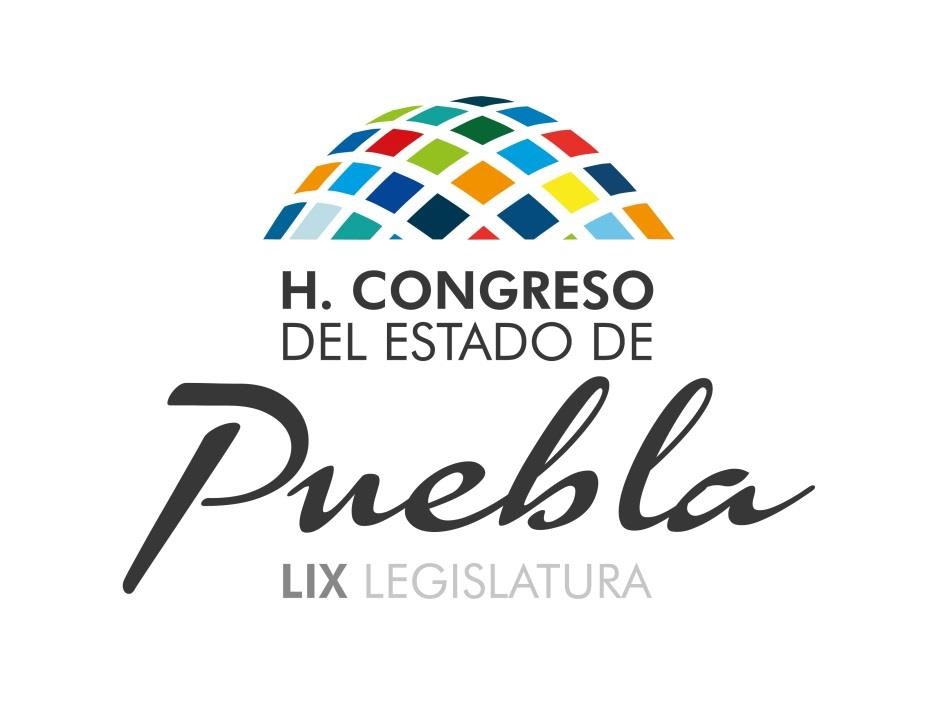 31 DE DICIEMBRE DE 2015.CODIGO FISCAL DEL ESTADO DE PUEBLAAl margen un sello con el Escudo Nacional y una leyenda que dice: Estados Unidos Mexicanos.- H. Congreso del Estado.- Puebla.MARIANO PIÑA OLAYA, Gobernador Constitucional del Estado Libre y Soberano de Puebla, a los habitantes del mismo sabed:Que  por  la  Secretaría  del  H. Congreso se me ha dirigido el siguiente:EL QUINCUAGESIMO CONGRESO CONSTITUCIONAL DEL ESTADO LIBRE Y SOBERANO DE PUEBLAEn ejercicio de las facultades que le concede la Constitución Política del Estado, en el artículo 5 fracción I y cumplidos los trámites dispuestos por sus artículos 64 fracciones II y III y 67, durante la sesión pública extraordinaria de esta fecha y con apoyo en los artículos 184 y 185 de la Ley   orgánica y Reglamentaria del Poder Legislativo,D E C R E T ACODIGO FISCAL DEL ESTADO DE PUEBLATITULO PRIMERO DISPOSICIONES GENERALESCAPITULO UNICOARTICULO  1.-  La  hacienda  públicapara atender los gastos del Estado percibirá en cada ejercicio fiscal las contribuciones, productos, aprovechamientos, participaciones, fondos y recursos participables, aportaciones, reasignaciones, incentivos económicos y demás ingresos que determinen las leyes fiscales del Estado, así como los que se establezcan en los convenios celebrados con los distintos ámbitos de gobierno y particulares, y los provenientes  de  donaciones, legados,  herencias  y  reintegros  que se hicieren a su favor.Se deroga. Para efectos de la aplicación de las Leyes  Fiscales  del  Estado  se entenderá por ejercicio fiscal el período  comprendido   del   1º   de enero al  31 de diciembre de cada año.ARTICULO 2.- Los ingresos del Estado se clasifican en ordinarios y extraordinarios.  Son  ingresos ordinarios las contribuciones, productos, aprovechamientos, participaciones, fondos y recursos participables,  aportaciones, incentivos económicos y reasignaciones.Son ingresos extraordinarios, aquéllos cuya percepción se decreta excepcionalmente como consecuencia  de  nuevas disposiciones legislativas o administrativas de carácter federal o estatal,  los  que  se  ejercerán, causarán y cobrarán en los términos  Se reforma el párrafo primero del artículo 1 por Decreto publicado en el Periódico Oficial del Estado el 10 de diciembre de 2010.  Se deroga el segundo párrafo del artículo 1 por Decreto publicado en el Periódico Oficial del Estado el 31 de diciembre de 2015.que decrete el Congreso Local, o en su caso, los que autorice el Ejecutivo del Estado o el Secretario de Finanzas y Administración.Dentro de esta categoría quedan comprendidos las donaciones, legados, herencias y reintegros, las aportaciones extraordinarias y de mejoras, así como de los financiamientos que obtenga el Gobierno  del   Estado   y  los   que deriven de los programas especiales que instrumente el mismo.  *ARTICULO 3.- Los ingresos ordinarios se regularán por las leyes fiscales respectivas, en su defecto por este Código y supletoriamente por el derecho común.Los productos además de las leyes mencionadas,  se  regularán  por  lo que establezcan los contratos, las concesiones  y  demás  documentos de naturaleza análoga.ARTICULO 4.- Las contribuciones se clasifican en impuestos y derechos.Impuestos son las contribuciones establecidas en la Ley, que deben pagar las personas físicas y morales que se encuentran en la situación jurídica o de hecho, prevista por la misma y que sean distintas a los derechos.Son derechos las contribuciones establecidas  en  ley  por  el  uso  oaprovechamiento de los bienes del dominio  público  del   Estado,  así como por recibir servicios que presta el   Estado  en   sus   funciones   de derecho público. También son derechos las contribuciones que perciban los organismos públicos descentralizados  y  que  se encuentren incluidas en la Ley de Ingresos del Estado.La prestación de los servicios a que se refiere el párrafo que antecede se llevará a cabo por el Estado, siempre y  cuando  los  sujetos  obligados  al pago de los derechos cumplan con los requisitos que señalan para tales efectos, las disposiciones fiscales y administrativas vigentes que resulten aplicables.*Los recargos, las sanciones, los gastos de ejecución y las indemnizaciones por cheque presentado en tiempo y no pagado a que se refiere este Código, son accesorios de las contribuciones y participan de la naturaleza de éstas.*ARTICULO 5.- Son productos, las contraprestaciones por los servicios que presta el Estado en sus funciones de derecho privado, enajenación de bienes de dominio privado.ARTICULO 6.- Son aprovechamientos los ingresos que percibe el Estado por funciones de derecho público, distintos de las contribuciones, de los ingresos  derivados  de financiamientos     y     de     los     queobtengan            los            organismos  El segundo párrafo del artículo 2 se reformó por Decreto                 	publicado en el P.O.E. de fecha 30 de diciembre de 2013..   Se reforma el artículo 2 por  Decreto publicado en elPeriódico Oficial del Estado el 10 de diciembre de 2010.    El  párrafo  segundo del  artículo 2  fue  reformado por decreto publicado el 11 de abril de 2003.7*   El párrafo segundo del artículo 2 fue reformado porDecreto de fecha 31 de marzo de 2006.  Se reforma el segundo párrafo del artículo 3 por Decreto publicado  en  el  Periódico  Oficial  del  Estado  el  10  dediciembre de 2010.   El tercer párrafo del artículo 4 se reformó por Decreto publicado en el P.O.E. de fecha 30 de diciembre de 2011*  El penúltimo párrafo del artículo 4 fue adicionado porDecreto de fecha 31 de marzo de 2006.   Se reforma el último párrafo del artículo 4 por Decreto publicado  en  el  Periódico  Oficial  del  Estado  el  10  dediciembre de 2010.* El párrafo cuarto del artículo 4 fue reformado por decretopublicado el 27 de febrero de 2004descentralizados.Los recargos, las sanciones, los gastos de ejecución e indemnizaciones  por cheque presentado en tiempo y no pagado a que se refiere este Código, que se apliquen en relación con aprovechamientos,  son  accesorios de éstos y participan de su naturaleza.*ARTICULO 7.- Son participaciones, fondos y recursos participables, aportaciones, incentivos económicos y reasignaciones, las cantidades que el  Estado  tiene  derecho  a  percibir con  arreglo  a  las  disposiciones legales aplicables.ARTICULO 8.- Son créditos fiscales los que tenga derecho a percibir el Estado o sus Organismos Públicos Descentralizados en los casos que proceda, que provengan de contribuciones,   de aprovechamientos o de sus accesorios,  incluyendo  los  que deriven de responsabilidades que el Estado tenga derecho a exigir a sus servidores públicos o de los particulares, así como aquellos a los que las leyes y demás instrumentos jurídicos les den ese carácter y el Estado tenga derecho a percibir por cuenta ajena.* *La  recaudación  proveniente  de todos los ingresos del Estado aun cuando    se    destinen    a    un    fin  Se reforma el segundo párrafo del artículo 6 por Decreto publicado en el Periódico Oficial del Estado el 10 de diciembre de 2010.*   El  segundo párrafo  del  artículo  6  fue  reformado porDecreto de fecha 27 de febrero de 2004.específico, se hará a través de la Secretaría de Finanzas y Administración o por las oficinas que la misma designe..ARTICULO  9.-  Son  leyes  fiscales  delEstado de Puebla:I.- El presente Código.II.- La Ley de Hacienda del Estado dePuebla.III.- La Ley de Ingresos del Estado dePuebla.IV.- La Ley de Egresos del Estado dePuebla.V.- La Ley de Catastro del Estado dePuebla.VI.- La Ley de Coordinación Hacendaria para el Estado de Puebla y sus Municipios; yVII.- Los demás ordenamientos que contengan disposiciones de carácter hacendario.La aplicación de las leyes a que se refiere este artículo, le corresponderá al Ejecutivo del Estado, por conducto de la Secretaría de Finanzas y Administración y demás autoridades administrativas que prevengan las leyes. *ARTICULO 10.- Las leyes y demás disposiciones   de  carácter   general que se refieran a la hacienda pública del    Estado,    que    no    prevengan    Se  reforma  el  artículo  7  por  Decreto  publicado  en  el                 	Periódico Oficial del Estado el 10 de diciembre de 2010.  Se reforma el párrafo primero del artículo 8 por Decreto publicado  en  el  Periódico  Oficial  del  Estado  el  10  dediciembre de 2010.*   El  primer  párrafo  del  Artículo  8  fue  reformado  porDecreto de fecha 18 de Diciembre de 2006.*   El  segundo párrafo  del  artículo  8  fue  reformado porDecreto de fecha 30 de diciembre de 2013.  El segundo párrafo del artículo 8 se reformó por Decreto publicado en el P.O.E. de fecha 30 de diciembre de 2011.    Se  reforma la  fracción  VI  del  artículo 9  por  Decreto publicado en el Periódico Oficial del Estado el 10 de diciembre de 2010*El último párrafo del artículo 9 fue reformado por Decreto de fecha 30 de diciembre de 2013.expresamente otra cosa, obligan y surten sus efectos una vez publicadas en el Periódico Oficial del Estado.ARTICULO 11.- Las disposiciones fiscales que establezcan cargas a los particulares y las que señalan excepciones a las mismas, así como las que fijan las infracciones y sanciones, son de aplicación estricta. Se considera que establecen cargas a los particulares las normas que se refieren al sujeto, objeto, base, tasa o tarifa.ARTICULO 12.- La ignorancia de las leyes, reglamentos y demás disposiciones de observancia general debidamente publicados, no servirá de excusa ni aprovechará a nadie.ARTICULO 13*.- Son autoridades fiscales del Estado:I.- El Gobernador del Estado.II.-   El    Secretario    de    Finanzas    yAdministración.III.- El Subsecretario de Ingresos de la Secretaría de Finanzas y Administración y los siguientes servidores públicos de su adscripción:a) El Director de Ingresos;b) El Director de Fiscalización;c) El Director de Comercio Exterior; d)  El  Director  de  Apoyo  Técnico  yLegal;e)  El Director de Recaudación;*  El artículo 13 fue reformado por Decreto de fecha 30 de diciembre de 2013.  El inciso c) de la fracción III del artículo 13, se reformó por Decreto publicado en el Periódico Oficial del Estado el31 de diciembre de 2014.f)   El Subdirector de CobroPersuasivo y Coactivo; g)  El  Subdirector  de  Orientación  yAsistencia al Contribuyente;h)  El      Subdirector      de      ControlVehicular;i)   El Subdirector Técnico de Ingresos;j)   El     Subdirector     de     RevisionesFederales “A”;k)  El     Subdirector     de     RevisionesFederales “B”;l)   El     Subdirector     de     RevisionesEstatales;m) El  Subdirector  de  Programación, Evaluación y Análisis;n)  El      Subdirector      Técnico      deComercio Exterior;ñ)    El    Subdirector    Operativo    dePresencia     Fiscal;o) El Subdirector de Investigación, Inteligencia Aduanera y Programación;p)  El Jefe del Departamento Técnico de Ejecución; q) Los    Jefes    de    las    Oficinas Recaudadoras y de Asistencia al Contribuyente; y r)   Los           Administradores           deRecaudación.  El inciso f) de la fracción III del artículo 13, se reformó por Decreto publicado en el Periódico Oficial del Estado el31 de diciembre de 2014.  El inciso p) de la fracción III del artículo 13, se reformó por Decreto publicado en el Periódico Oficial del Estado el31 de diciembre de 2014.  El inciso q) de la fracción III del artículo 13, se reformó por Decreto publicado en el Periódico Oficial del Estado el31 de diciembre de 2014.IV.- El Procurador Fiscal de la Secretaría de Finanzas y Administración y los siguientes servidores públicos de su adscripción:a)  El  Director  de  Asuntos  FiscalesLitigiosos; yb)  El  Director  de  Asuntos  FiscalesConsultivos;V.-  El  Coordinador  General  Jurídico de la Secretaría de Finanzas y Administración;VI.- El  Director General  del  Instituto Registral y Catastral del Estado, así como los siguientes servidores públicos de su adscripción:a) El Director de Catastro; b) El Director de Registro Público de la Propiedad; c) El Subdirector de GestiónCatastral; d) El Subdirector de Control y Mejora de la Función Registral; y e) Los Delegados Catastrales.VII.- Los demás servidores públicos a los que las leyes, convenios y demás disposiciones les confieran facultades específicas en materia hacendaria y  El inciso r) de la fracción III del artículo 13, se adicionó por Decreto publicado en el Periódico Oficial del Estado el31 de diciembre de 2014.  El inciso a) de la fracción VI del artículo 13, se reformó por Decreto publicado en el Periódico Oficial del Estado el31 de diciembre de 2014.  El inciso b) de la fracción VI del artículo 13, se reformó por Decreto publicado en el Periódico Oficial del Estado el31 de diciembre de 2014.  El inciso c) de la fracción VI del artículo 13, se reformó por Decreto publicado en el Periódico Oficial del Estado el31 de diciembre de 2014.  El inciso d) de la fracción VI del artículo 13, se reformó por Decreto publicado en el Periódico Oficial del Estado el31 de diciembre de 2014.las que reciban por delegación expresa de las autoridades señaladas en este artículo.El ejercicio de las facultades que establece este Código, serán exclusivas de las autoridades señaladas en el presente artículo, respecto de las personas físicas y morales que perciban ingresos, realicen erogaciones, actos, actividades o tengan su domicilio fiscal   dentro   del   territorio   de  la Entidad y que se ubiquen en las hipótesis de causación de las contribuciones cuya administración corresponda al Estado, de conformidad con las disposiciones fiscales aplicables.Las autoridades señaladas en este artículo, se consideran autoridades fiscales municipales en el ejercicio de las facultades a que se refieren los Convenios que celebre el Estado y los Municipios,  en  los  términos  del artículo  115  de  la  Constitución Política de los Estados Unidos Mexicanos.En contra de los actos que realicen las   autoridades   fiscales   a  que   se refiere este artículo, sólo procederán los recursos y medios de defensa que establece este Código.ARTICULO 13-A.- (Se deroga).ARTICULO 14* .- El Gobernador del Estado y el Secretario de Finanzas y Administración podrán dictar disposiciones de carácter general, para modificar o adicionar el control, forma   de   pago   y   procedimiento   Se adiciona la fracción VII al artículo 13 por Decreto publicado en el P.O.E. de fecha 30 de diciembre de 2011.  El artículo 13 A se derogo por decreto de fecha 11 de abril de 2003.*     El artículo 14 se reformo por decreto de fecha 30 de diciembre de 2013.siempre   que   no  varíe   en   forma alguna el sujeto, objeto, base, cuota, tasa o tarifa de los gravámenes, infracciones y sanciones.De igual forma el Gobernador del Estado y el Secretario de Finanzas y Administración quedan facultados para celebrar convenios con la Federación, así como con los Ayuntamientos  de  la  Entidad,  sobre la  administración  de  las contribuciones Federales o Municipales, según el caso.ARTICULO 15.-  Sólo  podrá  afectarse un ingreso estatal a un fin específico, siempre y cuando se destine a cubrir un gasto público y se cumpla lo que sobre este particular se establezca en las leyes respectivas.**Los programas, contratos, concesiones,  acuerdos  y cualesquiera otros actos en los que se afecte un ingreso estatal a un fin específico, deberán ser autorizados por   el   Gobernador   del   Estado  y dados a conocer por la Secretaría de Finanzas y Administración.ARTICULO 16.- En los términos fijados en días por disposición de la ley o por las autoridades fiscales, se computarán sólo los días hábiles, considerándose así aquéllos en que se encuentren abiertas al público las oficinas durante el horario que establezca   el   Acuerdo  respectivo para la atención en ventanilla. En los términos  fijados  en  períodos  y aquéllos en que se señala una fecha* El segundo párrafo del artículo 15 se reformo por decreto de fecha 27 de febrero de 2004.para su extinción, se comprenderán para su cómputo todos los días.En los plazos fijados no se contarán los sábados, los domingos ni el 1 de enero , el primer lunes de febrero, en conmemoración del 5 de febrero; el tercer lunes de marzo, en conmemoración del 21 de marzo; el1   y   el   5   de   mayo;  el   16   de septiembre; el viernes previo al tercerlunes de noviembre, en conmemoración       del       18       denoviembre; el tercer lunes de noviembre,  en  conmemoración  del18 de noviembre; el tercer lunes denoviembre,  en  conmemoración  del20 de noviembre; el 1 de diciembre de     cada     seis     años,     cuandocorresponda   a   la   transmisión   delPoder Ejecutivo Federal; el 25 de diciembre;  los  que  determinen  lasleyes federales y locales, en el casode elecciones ordinarias, para efectuar  la  jornada  electoral,  y  los que señale el Ejecutivo del Estado.*Tampoco se contarán en dichos plazos, los días en que tengan vacaciones  generales  las autoridades fiscales, excepto cuando se trate de plazos para presentación de declaraciones y pago de contribuciones, exclusivamente, en cuyos  casos  esos  días  se considerarán hábiles. No son vacaciones generales las que se otorguen en forma escalonada.En  los  plazos  establecidos  por períodos  y  aquellos  en  que  señale una fecha determinada para su extinción se computarán todos los días. Cuando los plazos se fijen por*  El Artículo 15 fue reformado por Decreto de fecha 18 de                 	Diciembre de 2006.  El segundo párrafo del artículo 15 se reformó por Decreto publicado en el P.O.E. de fecha 30 de diciembre de 2013.  El primer párrafo del artículo 16 se reformó por Decreto publicado en el P.O.E. de fecha 14 de marzo de 2011.  El segundo párrafo del artículo 16 se reformo por Decreto publicado el 11 de abril de 2003.*   El segundo párrafo del artículo 16 fue reformado porDecreto de fecha 29 de marzo de 2006.mes o por año sin especificar que sean  de  calendario,  se  entenderá que en el primer caso el plazo concluye  el  mismo día  del  mes del calendario posterior a aquél en que se inició y en el segundo, el término vencerá el mismo día del siguiente año de calendario a aquél en que se inició. En los plazos que se fijen por mes o por año cuando no exista el mismo día en el mes de calendario correspondiente, el término será el primer día hábil del siguiente mes de calendario. No obstante lo anterior, si el último día del plazo o en la fecha determinada las oficinas ante las que se vaya a hacer el trámite permanecen cerradas durante el horario normal de labores o se trate de un día inhábil, se prorrogará el plazo hasta el siguiente día hábil. Lo dispuesto  en  este  artículo  es aplicable  inclusive  cuando  se autorice a las instituciones de crédito para recibir declaraciones.También se prorrogará el plazo hasta el siguiente día hábil, cuando sea viernes el último día del plazo en que se deba presentar la declaración respectiva, en las Oficinas Recaudadoras y de Asistencia al Contribuyente, Receptoras de Pago e Instituciones Bancarias, o se utilice algún otro medio de pago.*Las autoridades fiscales podrán habilitar  los  días  y  horas  inhábiles; ésta circunstancia deberá comunicarse a los particulares y no alterará  el  cálculo  de  plazos. También  podrán  ampliar  el  horario de atención al público en las Oficinas Recaudadoras y de Asistencia al Contribuyente  o  Receptoras  de Pago, los días en que se venzan los*Los párrafos 5o y 6o del artículo 16 fueron adicionados recorriéndose el orden de los actuales párrafos pasando a ser 7º y 8º.plazos para la presentación de declaraciones; hecho que se dará a conocer mediante publicación que realice la Secretaría de Finanzas y Administración.Las Autoridades Fiscales para la práctica de visitas domiciliarias, del procedimiento administrativo de ejecución, de notificaciones y de embargos precautorios, podrán habilitar los días y horas inhábiles, cuando la persona con quien se va a practicar la diligencia realice las actividades por las que deba pagar contribuciones en días y horas inhábiles.  También  se  podrá continuar  en  días  y  horas  inhábiles una  diligencia  iniciada  en  días  y horas  hábiles,  cuando  la continuación tenga por objeto el aseguramiento de contabilidad o de bienes del particular o elaborar el acta de inicio, la última acta parcial y el acta final de la visita domiciliaria.La práctica de diligencias deberá efectuarse en días y horas hábiles, considerándose como tales las comprendidas  entre  las  7:30  a  las18:00 horas.ARTICULO 17.- Las controversias que surjan entre el Fisco Estatal y el Federal, o entre aquel y el Municipal sobre preferencia en el cobro de los créditos la que este Código se refiera se   determinarán  conforme  a  las reglas siguientes:I.- Preferencia en el pago corresponderá al primer embargante si   ninguno   de   los   créditos   tiene   El sexto párrafo del artículo 16 se reformó por Decreto publicado en el P.O.E. de fecha 30 de diciembre de 2013.    El  penúltimo  párrafo  del  artículo  16  se  reformó  porDecreto publicado en el P.O.E. de fecha 31 de diciembre de2014.garantía real.II.- La preferencia corresponderá al titular del derecho real, en caso de que otro acreedor no ostente derechos de esta naturaleza.III.- Si ambos o todos los acreedores públicos poseen derechos reales, la preferencia corresponderá al primer embargante.ARTICULO 18.- Para determinar la preferencia de los créditos fiscales se estará a lo siguiente:I.- Los créditos a favor del Gobierno del  Estado  provenientes  de impuestos, derechos, productos y aprovechamientos, serán preferentes a cualesquiera otros con excepción de  los  créditos   de  alimentos,   de salario y sueldos devengados durante el último año, o de indemnizaciones a   los   obreros  conforme  lo   que dispone la Ley Federal del Trabajo además de los créditos con garantía hipotecarla o prendaria.II.- Para que sea aplicable la excepción  a  que  se  refiere  la fracción anterior, será requisito indispensable que antes de que se notifique al deudor el crédito fiscal, se   haya   presentado  la   demanda ante   la   Autoridad  competente,   y ésta, hubiere dictado el auto que la admita. En el caso de las garantías hipotecarias y prendarias, el requisito será que éstas se encuentren inscritas en  el  Registro  Público  de  la Propiedad,  antes  de  la  notificación del crédito Fiscal. III.-   La   vigencia   y   exigibilidad   en  La fracción II del artículo 18 reformó por Decreto publicado en el P.O.E. de fecha 31 de diciembre de 2014.cantidad líquida del derecho del crédito cuya preferencia se invoque, deberá comprobarse en forma fehaciente al hacerse valer el recurso de revocación a que se refiere este Código.*En ningún caso la autoridad fiscal intervendrá en los juicios universales. Cuando se inicie juicio de quiebra, suspensión de pagos o de concurso, el juez que conozca del asunto deberá dar aviso a la autoridad fiscal para que, en su caso, haga exigibles los créditos fiscales a su favor a través del procedimiento administrativo de ejecución.*TITULO SEGUNDODE LOS SUJETOS, DE LOS RESPONSABLES SOLIDARIOS Y DELDOMICILIOCAPITULO ILOS SUJETOS Y DE LOS RESPONSABLES SOLIDARIOSARTICULO 19.- Sujeto pasivo de un crédito fiscal es la persona física o moral, mexicana o extranjera que de acuerdo con las leyes, está obligada al pago de un crédito fiscal determinado en favor del Erario Estatal.ARTICULO 20.- Son responsables solidarios con los contribuyentes:I. Quienes en los términos de las leyes fiscales están obligados a responder al pago de un crédito fiscal que no haya sido determinado a su nombre.II. Quienes manifiesten su voluntad de asumir responsabilidad solidaria.*Un párrafo del artículo 18 fue adicionado por Decreto de fecha 11 de diciembre de 2000.*  La fracción III del artículo 18 fue reformada por Decreto de fecha 11 de diciembre de 2000.III. Los copropietarios, los coposeedores o los participantes en derechos mancomunados respecto de los créditos fiscales derivados del bien o derecho en común y hasta el monto del valor de éste. Por el excedente de los créditos fiscales cada uno quedará obligado en la proporción que le corresponde en el bien o derecho mancomunado.IV.  Las  personas  a  quienes  se imponga la obligación de retener o recaudar créditos fiscales a cargo de terceros.V. Los legatarios o donatarios a título particular respecto de los créditos fiscales que se hubieren causado en relación con los bienes legados o donados,  hasta  por  el  monto  de éstos.VI. Los terceros que para garantizar los créditos fiscales de otros, constituyan depósito, prenda, hipoteca o permitan el embargo de bienes de su propiedad hasta por el valor de los otorgados en garantía.VII. Los servidores públicos, notarios y corredores que autoricen algún acto jurídico, expidan testimonios o den trámite a algún documento en que se consignen actos, convenios, contratos u operaciones, si no se cercioran de que se han cubierto los impuestos o derechos respectivos, o no den cumplimiento a las disposiciones correspondientes que regulen el pago de gravámenes.VIII.  Las  personas  físicas  o  morales que adquieran bienes o negociaciones que reporten créditos exigibles a favor del Estado y que correspondan a períodos anteriores ala adquisición, sin que la responsabilidad exceda del valor de la misma.IX. Las Instituciones de Crédito autorizadas para llevar a cabo operaciones fiduciarias respecto de los créditos fiscales que hubieran causado  por  los  ingresos  derivados de  la  actividad  objeto  del fideicomiso,  hasta  donde  alcancen los  bienes  fideicomitidos,  así  como por los avisos y declaraciones las que deban presentar los contribuyentes con quienes operen en relación con dichos bienes fideicomitidos.X. Los representantes de los contribuyentes que hayan girado cheques para cubrir créditos fiscales sin tener fondos disponibles, o que teniéndolos, dispongan de ellos antes de que transcurra el plazo de presentación.XI. La persona o personas, cualquiera que sea el nombre con el que se les designe, que tengan conferida la dirección  general,  la  gerencia general o la administración única de las sociedades mercantiles, por las contribuciones causadas por dichas sociedades durante su gestión, así como por las que debieron pagarse o enterarse durante la misma.XII. Los socios o accionistas, respecto de  las  contribuciones  que  se hubieran  causado  en  relación  con las actividades realizadas por la sociedad cuando tenían tal calidad, en la parte del interés fiscal que no alcance a ser  garantizada con los bienes de la misma, exclusivamente en los casos en que dicha sociedad no solicite su inscripción en el Registro  La fracción XII del artículo 20 fue reformada por Decreto de fecha 30 de diciembre de 2013.Estatal de Contribuyentes o Registro Federal  de  Contribuyentes;  cambie su domicilio sin presentar el aviso correspondiente, siempre que dicho cambio se efectúe después de que se le hubiera notificado el inicio del ejercicio de las facultades de comprobación previstas en este Código y antes de que se haya notificado la resolución que se dicte con motivo de dicho ejercicio, o cuando el cambio se realice después de  que  se le  hubiera notificado  un crédito fiscal y antes de que éste se haya cubierto o hubiera quedado sin efectos; no lleve contabilidad, la oculte o la destruya; o desocupe el local donde tenga su domicilio fiscal, sin presentar el aviso de cambio de domicilio en los términos de este Código; sin que la responsabilidad exceda   de   la   participación  que tenían en el capital social de la sociedad   durante el periodo o la fecha de que se trate.La responsabilidad solidaria a que se refiere esta fracción únicamente será aplicable a los socios o accionistas que tengan o hayan tenido el control efectivo de la sociedad, respecto de las contribuciones que se hubieran causado en relación con las actividades  realizadas  por  la sociedad cuando tenían tal calidad.Se entenderá por control efectivo la capacidad de una persona o grupo de personas, de llevar a cabo cualquiera de los actos siguientes:a) Imponer decisiones en las asambleas generales de accionistas, de socios y órganos equivalentes, o nombrar o destituir a la mayoría de los consejeros, administradores o sus equivalentes, de una persona moral.b)  Mantener  la  titularidad  de derechos  que  permitan  ejercer  el voto respecto de más del cincuenta por ciento del capital social de una persona moral.c) Dirigir la administración, la estrategia  o  las  principales  políticas de  una  persona  moral,  ya  sea  a través  de  la  propiedad  de  valores, por contrato o de cualquier otra forma.XIII.-  Los  liquidadores  y  síndicos  por las  contribuciones  que  debieron pagar a cargo de la sociedad en liquidación o quiebra, así como de aquéllas que se causaron durante su gestión.XIV.-   Los   representantes   sea  cual fuere el nombre con el que se les designe de personas no residentes en el País, con cuya intervención éstas efectúen actividades por las que deban pagarse contribuciones, hasta por el monto de dichas contribuciones.XV.- Quienes ejerzan la patria potestad o tutela, por las contribuciones a cargo de su representado.XVI.- Las sociedades escindidas, por las contribuciones causadas en relación con la transmisión de los activos, pasivos y de capital transmitidos por la escindente, así como  por  las  contribuciones causadas por esta última con anterioridad a la escisión, sin que la responsabilidad exceda del valor de capital de cada una de ellas al momento de la escisión.XVII.- Las personas físicas y morales residentes    en    el    Estado    o    losresidentes en otros Estados o en el extranjero que tengan un establecimiento en el Estado, por las contribuciones  que  hubieren causado.XVIII.- Los propietarios o poseedores de bienes muebles e inmuebles por el importe de los créditos fiscales a cargo del propietario o poseedor anteriores.XIX.- Los albaceas o representantes de la sucesión por las contribuciones que se causaron o se debieron pagar durante el periodo de su encargo;XX. Las demás personas que señalen las leyes fiscales.La responsabilidad solidaria comprenderá la totalidad de los créditos  fiscales  con  excepción  de las multas, por tanto, el Fisco puede exigir de cualquiera de ellos, simultánea o separadamente, el cumplimiento de las obligaciones fiscales. Lo dispuesto en este párrafo no impide que los responsables puedan ser sancionados por actos u omisiones propios.ARTICULO   21.-   Es   Tercero  en   la relación jurídica tributaria, toda persona que no interviene directamente en ella; pero que por estar vinculada con el sujeto pasivo queda obligada a responder de algunos requerimientos relativos al crédito fiscal.CAPITULO II DEL DOMICILIO  La fracción XIX del artículo 20 fue reformada por Decreto de fecha 30 de diciembre de 2013.  La fracción XX del artículo 20 fue adicionada por Decreto de fecha 30 de diciembre de 2013.    El  último  párrafo  del  artículo  20  fue  reformado  porDecreto de fecha 30 de diciembre de 2013.ARTICULO 22.- Para efectos fiscales se considera domicilio:I.- Tratándose de personas físicas:a) Derogada.b) El lugar en que habitualmente realicen actividades o tengan bienes que den lugar a obligaciones fiscales, en  todo  lo  que  se  relacione  con éstas.c) Cuando realizan actividades empresariales, el local en que se encuentre el principal asiento de sus negocios.d)  Cuando  no  realicen  las actividades en los lugares señalados en los incisos anteriores y presten servicios  personales  independientes, el local que utilicen para el desempeño de sus actividades.*e) A falta de los anteriores, el lugar en que se hubiere realizado el hecho generador de la obligación fiscal.f) El lugar que manifieste el contribuyente ante las autoridades fiscales federales.*g) Únicamente en los casos en que la persona  física,  que  realice actividades señaladas en los incisos anteriores no cuente con un local, su casa habitación. Para estos efectos, las autoridades fiscales  harán del  conocimiento  del contribuyente en su casa habitación, que cuenta con un plazo de diez días para acreditar que su domicilio corresponde a uno de los supuestos  El inciso g) de la Fracción I del artículo 22 fue adicionado por Decreto de fecha 31 de diciembre de 2015.previstos en alguno de los incisos anteriores  de  esta  fracción  o  bien, sea presentado el aviso correspondiente ante el Registro Estatal de Contribuyentes.II.-   En  el  caso  de   las   personas morales:a) El lugar en el que esté ubicado el negocio o donde se encuentre establecida la administración del mismo.b) Si existen varios establecimientos, en donde se encuentre la administración principal del negocio.c) A falta de los anteriores, el lugar en que se hubiere realizado el hecho generador de la obligación fiscal.*d) El lugar que manifieste el contribuyente ante las autoridades fiscales federales.*III.- Si se trata de Sucursales o Agencias  establecidas  en  territorio del Estado de Puebla, cuya matriz se localice fuera del mismo, el lugar en que se genere la obligación fiscal.IV.- Tratándose de personas físicas y morales residentes fuera del territorio del Estado y que realicen actividades gravadas en el mismo; el de su representante y a falta de éste, el lugar en que se hubiera realizado el hecho generador de la obligación fiscal.V.- Tratándose de personas físicas y morales sujetas al pago de contribuciones a la propiedad inmobiliaria y solo en caso de que no señalen    su     domicilio     fiscal,     seconsiderará como tal el de la ubicación   del   inmueble  que  dé origen a la obligación fiscal.VI.- Tratándose de personas físicas y morales usuarias de servicios financieros,  el  que  hayan manifestado a las entidades financieras  y  sociedades cooperativas de ahorro y préstamo.*Cuando los contribuyentes no hayan designado un domicilio fiscal estando obligados a ello, o hubieran designado como domicilio fiscal un lugar distinto al que les corresponda de acuerdo con lo dispuesto en este mismo precepto, o cuando hayan manifestado un domicilio ficticio, las autoridades fiscales podrán practicar diligencias en cualquier lugar en el que realicen sus actividades o en el lugar que conforme a este artículo se considere  su  domicilio, indistintamente. Lo establecido en este párrafo no es aplicable a las notificaciones que deban hacerse en el   domicilio   a  que  se  refiere  la fracción V del artículo 26 de este Código. Se considera que hay cambio de domicilio fiscal, cuando el contribuyente lo establezca en lugar distinto al que se tiene manifestado o cuando deba considerarse un nuevo domicilio en los términos del Código.El aviso de cambio de domicilio fiscal deberá presentarse dentro de los diez días siguientes al día en que tenga lugar la situación jurídica o de hecho que  corresponda,  ante  cualquiera de las Oficinas Recaudadoras y de Asistencia         al         Contribuyente,*  El inciso d) de la fracción I, y el cuarto párrafo de la fracción V del artículo 22 fueron reformadas y adicionados el inciso f) de la fracción I y el inciso d) a la fracción II por Decreto de fecha 31 de marzo de 2006.  El segundo párrafo del artículo 22 se reformó por Decreto publicado en el P.O.E. de fecha 31 de diciembre de 2012.* El cuarto párrafo del artículo 22 se reformó por Decreto de fecha 30 de diciembre de 2013.mediante las formas oficiales aprobadas por la propia Dependencia. *Se derogaSe deroga.En caso de cambio de nomenclatura o numeración oficial, la Autoridad Fiscal actualizará los datos correspondientes, sin que el contribuyente  deba  presentar  el aviso de cambio de domicilio fiscal.Las autoridades fiscales podrán verificar  la  existencia  y  localización del domicilio fiscal manifestado por el contribuyente en el aviso de cambio de domicilio y, en el caso de que el lugar señalado no se considere domicilio fiscal en los términos de este artículo o los contribuyentes no sean localizados  en  dicho   domicilio,  el aviso no surtirá sus efectos y tal situación será notificada a los contribuyentes,  las  cuales  se realizarán cumpliendo con las formalidades que en materia de notificaciones  establece  este Código.*ARTICULO 22-A.- Se entenderá por actividades empresariales las siguientes:I.- Las comerciales, que son las que de conformidad con las leyes federales tienen ese carácter y no están  comprendidas  en  las fracciones siguientes:*  El inciso d) de la fracción I, y el cuarto párrafo de la fracción V del artículo 22 fueron reformadas y adicionados el inciso f) de la fracción I y el inciso d) a la fracción II por Decreto de fecha 31 de marzo de 2006.  Se deroga el párrafo quinto de la fracción V del artículo22 por Decreto publicado el 11 de abril de 2003.* La fracción VI del artículo 22 fue adicionado por Decreto de fecha 30 de diciembre de 2013.* Se adiciona el último párrafo al artículo 22 por Decreto de fecha 30 de diciembre de 2013.II.- Las industriales, entendidas como la extracción, conservación o transformación de materias primas, acabado de productos y la elaboración de satisfactores.III.-  Las  agrícolas,  que  comprenden las actividades de siembra, cosecha y la primera enajenación de los productos obtenidos que no hayan sido objeto de transformación industrial.IV.- Las ganaderas, que son las consistentes en la cría y engorda de ganado, aves de corral y animales, así como la primera enajenación de su productos, que no hayan sido objeto de transformación industrial.V.-  Las  de  pesca,  que  incluyen  la cría, cultivo, fomento y cuidado de la reproducción de toda clase de especies marinas y de agua dulce, incluida la acuacultura, así como la captura y extracción de las mismas y la primera enajenación de esos productos que no hayan sido objeto de transformaciónindustrial.VI.-  Las  silvícolas;  que  son  las  de cultivo de los bosques o montes, así como la cría, conservación, restauración, fomento y aprovechamiento de la vegetación de los mismos y la primera enajenación  de  sus  productos,  que no hayan sido objeto de transformación industrial.Se considera empresa, la persona física o moral que realice las actividades a que se refiere este artículo,   ya   sea   directamente,  a través de fideicomiso o por conducto de terceros; por establecimiento, seentiende cualquier lugar en el que se desarrollen parcial o totalmente, las citadas actividades empresariales.*ARTICULO 23.- Las personas domiciliadas fuera del Estado que causen contribuciones, productos y aprovechamientos estatales deberán cumplir con las obligaciones establecidas en las Leyes Fiscales del Estado.*CAPITULO IIIDE LAS OBLIGACIONES DE LOS CONTRIBUYENTESARTICULO  24.-  Son  obligaciones  de los contribuyentes:*I.- Solicitar la inscripción al Registro Estatal de Contribuyentes, ante cualquiera de las Oficinas Recaudadoras y de Asistencia al Contribuyente y proporcionar la información relacionada con su identidad y su domicilio, así como su dirección de correo electrónico, dentro de los diez días siguientes a la fecha en que se coloquen en la situación jurídica o de hecho que dio origen a la causación de la contribución de que se trate.Para los efectos del párrafo anterior, se entenderá por Registro Estatal de Contribuyentes la base de datos que incluye información sobre el domicilio fiscal, obligaciones y declaraciones registradas de toda persona física o moral, que conforme a las leyes fiscales sea contribuyente de los impuestos cuya administración corresponda al Estado.*  El último párrafo del artículo 22 A fue reformado porDecreto de fecha 31 de marzo de 2006.*  El artículo 23 fue reformado por Decreto de fecha 31 demarzo de 2006.    El primer párrafo de la  fracción I  del artículo 24  se reformó por Decreto publicado en el P.O.E. de fecha 31 dediciembre de 2012.Para estos efectos, la Secretaría de Finanzas y Administración como autoridad fiscal del Estado, integrará y administrará el  Registro Estatal  de Contribuyentes, mismo que unifica los registros de impuestos locales, el Registro Estatal Vehicular; así como, los datos correspondientes a los ingresos federales coordinados y lo seguirá actualizando con los datos que a través de los diferentes avisos, declaraciones,  trámites  o movimientos presenten los contribuyentes; así como, con los que resulten de los actos de verificación y comprobación  que  para  estos efectos realice, o bien, de la información que proporcionen las autoridades fiscales, administrativas y/o judiciales.Si los contribuyentes no tuvieran la dirección  de  correo  electrónico  a que   se   refiere   esta   fracción,  la Oficina Recaudadora y de Asistencia al Contribuyente los auxiliará para la creación de la misma, cuando éstos así lo requieran. II.- Presentar los avisos respectivos de cambio de nombre, denominación o razón social, de domicilio fiscal, de actividad preponderante, de representante legal; así como de apertura  o  cierre  de establecimientos, sucursales, locales, puestos fijos o semifijos; de suspensión o reanudación de actividades, fusiones, escisiones y los de cancelación al Registro Estatal de Contribuyentes; declaraciones normales,                 complementarias,    El  tercer  párrafo  de  la  fracción  I  del  artículo 24  se reformaron por Decreto publicado en el P.O.E. de fecha 30 de diciembre de 2013.provisionales e informativas, manifiestos y cualquier otro documento de naturaleza análoga que dispongan las leyes fiscales del Estado, en las formas autorizadas y con los requisitos que en las mismas se señalen. Los  contribuyentes  que  en  términos de las disposiciones fiscales federales hayan presentado dictamen formulado por Contador Público Registrado, sobre estados financieros, y   que   sean  sujetos   del   Impuesto Sobre Erogaciones por Remuneraciones al Trabajo Personal; Sobre Servicios de Hospedaje y/o Estatal  Sobre  la  Realización  de Juegos con Apuestas y Sorteos, tendrán la obligación de proporcionar, en la misma fecha en que hayan presentado el citado dictamen,  un  escrito  a  la  Dirección de Fiscalización de la Secretaría de Finanzas y Administración del Estado, en  el  que  señalen  mes  a  mes  las bases gravables de los Impuestos Estatales  a   que   se  refiere   esta fracción, causadas por los meses y ejercicios que se señalen en dicho dictamen, indicando en el mismo, en su caso, los meses pendientes de pago.Los contribuyentes que tengan obligación  de  presentar declaraciones periódicas de conformidad con las leyes fiscales respectivas,  las  seguirán presentando, tengan o no cantidad a pagar.*Se deroga.*En  el  supuesto  de  que  el contribuyente cambie su domicilio a otra Entidad Federativa y esté sujeto al ejercicio de las facultades de comprobación de la autoridad fiscal del  Estado  de  Puebla,  deberá informar a ésta, mediante escrito libre con 30 días de anticipación a dicho cambio de domicilio. Si el cambio de domicilio se efectúa antes de que se le notifique la resolución a que se refiere  el  artículo 46-E  de  este Código, el contribuyente deberá presentar el aviso de suspensión de actividades  señalando  un  domicilio en el Estado de Puebla para oír y recibir notificaciones. III.-  Llevar  contabilidad  en  su domicilio fiscal.*IV.- Pagar las contribuciones que les correspondan en los términos que dispongan las Leyes Fiscales del Estado.V.- Expedir documentación comprobatoria de sus actividades. gravadas por las Leyes Fiscales del Estado, con los requisitos fiscales que las mismas señalan.VI.- Conservar la documentación comprobatoria de las operaciones gravadas por las leyes fiscales del Estado, en el domicilio fiscal, durante un plazo de cinco años contados a partir del día en que se presentó o    El  cuarto  párrafo  de  la  fracción  I  del  artículo  24  se                 	adicionó por Decreto publicado en el P.O.E. de fecha 31 de diciembre de 2012.   El primer párrafo de la fracción II del artículo 24 se reformó por Decreto publicado en el P.O.E. de fecha 31 dediciembre de 2012.   El segundo párrafo de la fracción II del artículo 24 se reformaron por Decreto publicado en el P.O.E. de fecha 30de diciembre de 2013.   El último párrafo de la fracción II del artículo 24 se reformó por Decreto publicado en el P.O.E. de fecha 31 de diciembre de 2012.*La fracción III del artículo 24 fue adicionada por Decreto de fecha 11 de Diciembre de 2000.*  El  último párrafo de  la  fracción II  fue  derogado porDecreto de fecha 30 de diciembre de 2013.debió presentarse la declaración correspondiente.En caso de cancelación del registro estatal o suspensión de actividades, al  presentarse  el  aviso correspondiente ante las Autoridades Fiscales,  deberá  señalarse  el domicilio en donde se conservará la documentación a que se refiere el primer párrafo de esta fracción.VII.- Proporcionar a las Autoridades Fiscales  los  datos  e  informaciones que se le solicite, dentro del plazo fijado para ello. *VIII.-  Señalar  y  comprobar  el domicilio fiscal en el Estado.*IX.- Liquidar, retener y enterar correctamente las contribuciones en términos de lo que dispone este Código   y  las   Leyes   Fiscales   del Estado, en tratándose de fedatarios públicos.*X.- Proporcionar su dirección de correo electrónico, a fin de obtener su  clave  de  identificación electrónica, en los casos en que los contribuyentes opten por solicitarla.**Se entenderá como clave de identificación electrónica a la que sustituye a la que sustituye a la firma autógrafa del representante legal del contribuyente en los documentos digitales, misma que garantizará la integridad  del  documento  y producirá los mismos efectos que las leyes otorgan a los documentos confirma autógrafa, teniendo el mismo valor probatorio.**Dicha clave será asignada por la Secretaría de Finanzas y Administración mediante un certificado que confirme el vínculo entre un firmante y los datos de creación  de  la  clave  de identificación electrónica de que se trate, en los  términos que la  misma autorice y dé a conocer mediante Reglas de Carácter General. Asimismo, dicha Dependencia proveerá  las   medidas   necesarias para  garantizar  la  confidencialidad de la información que se deba presentar en los términos de esta fracción, información que solamente deberá presentarse encriptada y cumplir  con  las  medidas  de seguridad que previamente acuerde la citada Secretaría;XI.- Para efectos de integrar y mantener actualizado el Registro Estatal  de  Contribuyentes,  las personas  físicas  o  morales  que soliciten  su   inscripción   o   realicen algún acto que implique modificaciones al mismo, estarán obligados a presentar la siguiente documentación:*a) Acta de Nacimiento o Acta Constitutiva, tratándose de personas morales.b) Comprobante domiciliario.c) Identificación Oficial.* La fracción VII del artículo 24, fue reformada por Decreto de fecha 15 de diciembre de 2004.* La fracción VIII del artículo 24, fue reformado por Decreto de fecha 27 de febrero de 2004.* La fracción IX del artículo 24, fue reformado por Decreto de fecha 15 de Diciembre de 2004.*El acápite de la fracción X del artículo 24 fue reformada por Decreto de fecha 31 de Diciembre de 2007.    El  tercer párrafo de  la  fracción X  del artículo 24  se reformó por Decreto publicado en el P.O.E. de fecha 30 de diciembre de 2013.d) Clave Única del Registro de Población, tratándose de personas físicas. e) En su caso, acreditar la personalidad en términos de lo dispuesto por el  artículo 25 de este Código. * *f) En los casos que proceda legalmente, el Registro Federal de Contribuyentes. *XII.- Las demás que señalen las disposiciones fiscales del Estado.*Los sujetos obligados a presentar declaraciones podrán presentar declaraciones complementarias sustituyendo los datos de la normal, dentro de los cinco años siguientes a la fecha en que se hubiera presentado aquélla.La modificación de las declaraciones a que se refiere el párrafo anterior, se efectuará  en  el  formato  aprobado por las autoridades fiscales, además de acompañar copia fotostática de la declaración normal presentada. Lo dispuesto en este artículo no limita las facultades de comprobación de las autoridades fiscales. Si en la declaración complementaria se determina  que  el  pago  efectuado fue menor al que correspondía, la diferencia      a      enterar      causará  El inciso d) de la fracción II  del artículo 24 se reformó por  Decreto  publicado  en  el  P.O.E.  de  fecha  31  de diciembre de 2014.*  El inciso e) de la fracción XI fue adicionado por Decreto de fecha 31 de Diciembre de 2007.*  El inciso e) de la fracción XI fue reformando por Decretode fecha 31 de Diciembre de 2014.* El inciso f) de la fracción XI fue adicionado por Decreto defecha 31 de Diciembre de 2014.*   La fracción I, el primer párrafo de la fracción II y lafracción X fueron reformadas, y adicionadas las fracciones XI  y  XII  al  artículo  24  por  Decreto  de  fecha  18  de Diciembre de 2006.*La reforma al último y penúltimo párrafo del artículo 24 yla adición de los dos últimos párrafos, fue por Decreto de fecha 30 de diciembre de 2004.recargos, los que se computarán en los términos del artículo 35 de este Código, a partir de la fecha en que debió hacerse el pago.En el caso de fusión, la sociedad que subsista o que se constituya cumplirá con las obligaciones fiscales de las que desaparezcan. Tratándose de escisión de sociedades en la que la sociedad   escindente  desaparezca, las obligaciones fiscales de las escindente las cumplirá la sociedad escindida.Cuando en las disposiciones fiscales no se señalen plazos para la presentación de declaraciones, se tendrá por establecido el de diez días el que se contará a partir del día siguiente a aquél en que se realice el hecho del que se trate.Los avisos a que se refiere la fracción II  de  este  artículo,  deberán presentarse dentro de los diez días siguientes  a  aquél  en  que  se actualice el supuesto jurídico o de hecho de que se trate.Las personas inscritas en el Registro Estatal de Contribuyentes, deberán conservar en su domicilio fiscal la documentación comprobatoria de haber cumplido con las obligaciones que establecen las leyes fiscales del Estado.Las declaraciones y avisos a que se refiere este artículo que se presenten en forma extemporánea, surtirán sus efectos a partir de la fecha en que sean  presentados  ante  las autoridades fiscales del Estado.*ARTICULO 24 A*.- En el caso de que*El artículo 24 A, fue adicionado por Decreto de fecha 11 de diciembre de 2000.las demás disposiciones de este Código hagan referencia a la contabilidad, se entenderá que la misma se integra por los sistemas y registros contables que el contribuyente utilice para realizar sus operaciones, cuentas especiales, libros, registros sociales, equipos y sistemas  electrónicos  de  registro fiscal,  así  como  por  la documentación  comprobatoria   de los asientos respectivos y los comprobantes de haber cumplido con las disposiciones fiscales.ARTICULO 24 B*.- Los contribuyentes que de acuerdo a las disposiciones fiscales estén obligados a llevar contabilidad, deberán observar las siguientes reglas:Los asientos en la contabilidad serán analíticos y deberán efectuarse en el mes en que se realicen las operaciones, actos o actividades, a que se refieran, a más tardar dentro de los cinco días siguientes del mes posterior en que se realizó el acto o actividad de que se trate; quedando incluidos en la contabilidad los registros y cuentas especiales a que obliguen las disposiciones fiscales, las que lleven los contribuyentes, aún cuando no sean obligatorias y los libros y registros sociales a que obliguen otras leyes.*ARTICULO 24 C*.- Los sistemas y registros contables a que se refiere el artículo 24 B, deberán llevarse por los contribuyentes mediante los instrumentos, recursos y sistemas de registro y procesamiento que mejor convenga     a     las     características*El artículo 24 B,  fue adicionado por Decreto de fecha 11 de diciembre de 2000.particulares de su actividad, pero en todo caso deberán satisfacer como mínimo los requisitos que permitan:I.- Identificar cada operación, acto o actividad y sus características, relacionándolas con la documentación comprobatoria, de tal forma que aquellos puedan identificarse con las distintas contribuciones y tasas, incluyendo los pagos o actividades liberadas de pago  de  impuestos  que  señale  la Ley.II.-  Identificar  los  pagos  por conceptos   realizados relacionándolos con la documentación comprobatoria, de tal forma que pueda precisarse la fecha de pago y el monto.III.- Relacionar cada operación, acto o actividad con los saldos que den como  resultado  las  cifras  finales  de las cuentas.IV.- Asegurar el registro total de operaciones, actos o actividades y garantizar que se asienten correctamente,  mediante  los sistemas de control y verificación internos necesarios.ARTICULO 24 D*.- Cuando se adopte un sistema de registro manual o mecánico, el contribuyente deberá llevar cuando menos el libro diario y el mayor, tratándose del sistema de registro electrónico llevará como mínimo el libro mayor.Este artículo no libera a los contribuyentes de la obligación de llevar los libros que establezcan las leyes u otros reglamentos.*El segundo párrafo del artículo 24 B,   fue reformado por                 	Decreto de fecha 31 de diciembre de 2015.*El artículo 24 C, fue adicionado por Decreto de fecha 11de diciembre de 2000.*El artículo 24 D,  fue adicionado por Decreto de fecha 11 de diciembre de 2000.En el libro diario, el contribuyente deberá anotar en forma descriptiva todas sus operaciones, actos o actividades siguiendo el orden cronológico  en  que  éstos  se efectúen,  indicando  el  movimiento de cargo o crédito que a cada una corresponda.En el  libro mayor deberán anotarse los nombres de las cuentas de la contabilidad, su saldo al final de período  de  registro  inmediato anterior, el total  del  movimiento  de cargo o crédito a cada cuenta en el período y su saldo final.Podrán llevarse libros diarios y mayores, particulares, por establecimientos o dependencias, tipos de actividad o cualquier otra clasificación, pero en todos los casos deberá existir el libro diario y el mayor general en que se concentren todas las operaciones del contribuyente y la documentación que ampare las operaciones.ARTÍCULO  24-E.-  Las  Dependencias y/o Entidades de la Administración Pública  del  Estado,  en  ningún caso contratarán adquisiciones, arrendamientos, servicios u obra pública con los particulares que:I.- Tengan a su cargo créditos fiscales firmes.II.-   Tengan   a   su  cargo   créditos fiscales  determinados,  firmes  o  no, que no se encuentren pagados o garantizados en alguna de las formas permitidas por este Código.III.- No se encuentren inscritos en elRegistro Federal de Contribuyentes, yen  los  casos  que  proceda  en  elRegistro Estatal de Contribuyentes; yIV.- Habiendo vencido el plazo para presentar alguna declaración, y con independencia de que en la misma resulte o no cantidad pagar, ésta no haya sido presentada.La prohibición establecida en este artículo no será aplicable a los particulares que se encuentren en los supuestos de las fracciones I y II de este artículo, siempre que celebren convenio con las autoridades fiscales en los términos que este Código establece  para  cubrir  a  plazos,  ya sea diferido o en parcialidades, los adeudos fiscales que tengan a su cargo con los recursos que obtengan por enajenación, arrendamiento, servicios u obra pública que se pretendan contratar y que no se ubiquen  en  algún  otro  de  los supuestos contenidos en este artículo.Para estos efectos, en el convenio se establecerá que las dependencias antes citadas retengan una parte de la  contraprestación  para  ser enterada al fisco para el pago de los adeudos correspondientes.Los particulares tendrán derecho al otorgamiento de apoyos o estímulos previstos en los ordenamientos aplicables,  siempre  que  no  se ubiquen en los supuestos previstos en las fracciones del presente artículo, salvo que tratándose de la fracción III, no tengan obligación de inscribirse en el Registro Estatal de Contribuyentes.Las Dependencias y/o Entidades de la Administración Pública del Estado que tengan a su cargo la aplicación de   apoyos   o   estímulos   deberán,abstenerse de aplicarlos a las personas que se ubiquen en los supuestos previstos en las fracciones del presente artículo, salvo que tratándose de la fracción III, no tengan obligación de inscribirse en el Registro Estatal de Contribuyentes.Los contribuyentes que tengan derecho al otorgamiento de apoyos o estímulos y que se ubiquen en los supuestos de las fracciones I y II de este artículo, no se consideran comprendidos en dichos supuestos cuando celebren convenio con las autoridades fiscales en los términos que   este   Código  establece  para cubrir a plazos, ya sea como pago diferido o en parcialidades, los adeudos fiscales que tengan a su cargo. Cuando se ubiquen en los supuestos de las fracciones III y IV, los particulares  contarán  con  un  plazo de quince días para corregir su situación fiscal, a partir del día siguiente a aquél en que la autoridad les notifique la irregularidad detectada. CAPITULO IVDE LAS PROMOCIONESARTICULO 25.- Los particulares podrán gestionar o promover ante las Autoridades Fiscales, por sí o a través de representante. En ningún trámite administrativo se admitirá la gestión de negociosLa representación de las personas físicas o morales, se hará mediante escritura pública o carta poder, firmada  ante  dos  testigos  y ratificadas las firmas del otorgante y testigos ante las Autoridades Fiscales,  El artículo 24- E se adicionó por Decreto publicado en elP.O.E. de fecha 31 de diciembre de 2012.Notario o Fedatario Público.Quien promueva a nombre de otro deberá acreditar que la representación  le  fue  otorgada  a más tardar en la fecha de presentación  de  la  promoción  de que se trate.ARTICULO 26.- Toda promoción que se formule a las autoridades fiscales, deberá  reunir  los  siguientes requisitos:*I.-  Constar  por  escrito  o  en documento digital.*Se entiende por documento digital todo mensaje de datos que contieneinformación o escritura generada, enviada, recibida o archivada por medios electrónicos;II.- El nombre, la denominación o razón social, domicilio fiscal, y el número de Registro Estatal o Federal de   Contribuyentes,  según   sea   el caso. *Tratándose de consultas o autorizaciones, además de los requisitos establecidos en el párrafo anterior, se deberán señalar en su caso, los números telefónicos del contribuyente y de los autorizados en los términos del artículo 25 de este Código.III.- Estar firmada por el promovente o su representante legal, en caso de que éstos no sepan o no puedan firmar, se imprimirá su huella digital o, en su caso, contener la clave de identificación electrónica cuando se presente  mediante  documento digital; ***La fracción II del artículo 26, fue reformada por Decreto de fecha 15 de Diciembre de 2004.*  El primer párrafo y la fracción III del artículo 26 fueron reformadas por Decreto de fecha 31 de marzo de 2006.IV.- Señalar la Autoridad a la que se dirige y el propósito de la promoción.V.- Señalar domicilio ubicado en la circunscripción  territorial  del  Estado de Puebla para oír y recibir notificaciones y el nombre de la persona autorizada para recibirlas. VI.- Acreditar la representación del promovente cuando gestione a nombre de otro.VII. Anexar copia de una identificación oficial con fotografía, vigente, del promovente o de su representante legal, en caso de personas morales. Cuando no se cumpla con alguno de los requisitos a que se refiere este artículo, las autoridades fiscales requerirán  al  promovente  para  que en un término de cinco días cumpla con el requisito omitido. En caso de no subsanarse la omisión en dicho término, la promoción se tendrá por no presentada.*En  caso  de  que  la  firma  no  sea legible o se dude de su autenticidad, la Autoridad Fiscal requerirá al promovente a fin de que, en el término de cinco días se presente ante ella y plasme su firma por triplicado,  mismas  que  se considerarán indubitables. ARTICULO 27.- Las instancias o peticiones   que   se   formulen   a   las   La fracción V del artículo 26 se reformó por Decreto publicado en el P.O.E. de fecha 31 de diciembre de 2014.   La fracción VII del artículo 26 se adicionó por Decreto publicado en el P.O.E. de fecha 31 de diciembre de 2015.*  Las fracciones I y III y el último párrafo del Artículo 26 fueron reformados por Decreto de fecha 18 de Diciembre de 2006.  El último párrafo al artículo 26 se adicionó por Decreto publicado en el P.O.E. de fecha 31 de diciembre de 2012.Autoridades Fiscales, deberán ser resueltas en el término de cuatro meses o los plazos que específicamente señalen las Leyes Fiscales del Estado.Dicho plazo empezará a contar a partir de la fecha en que el contribuyente haya presentado su promoción debidamente requisitada o haya dado cumplimiento a los requerimientos a que se refiere el artículo 26 de este Código.*ARTICULO 28.- Transcurrido el término a que se refiere el artículo anterior sin que  las  Autoridades  Fiscales notifiquen la resolución o respuesta al interesado,  podrá  considerarse  que la autoridad resolvió negativamente.*ARTICULO 29.- La autoridad fiscal recibirá las declaraciones, avisos, solicitudes, manifiestos y demás documentos tal y como se exhiban, sin hacer observaciones ni objeciones y devolverá copia sellada y comprobante de pago en su caso, a quien los presente. Además de los casos que señalen las leyes fiscales, se podrá rechazar la presentación cuando no contenga o se anote de manera incorrecta el nombre, denominación o razón social del contribuyente, su número de registro estatal, su registro federal de contribuyentes, la clave única del registro de población y su domicilio fiscal o no aparezcan firmados por el contribuyente   o  su   representante legal debidamente acreditado, no se acompañen los anexos o cuando la información      contenida      en      los*  El segundo párrafo del Artículo 27 fue reformado porDecreto de fecha 18 de Diciembre de 2006.*  El artículo 28 fue reformado por decreto de fecha 15 deDiciembre de 2004.documentos no coincida con la del Registro Estatal de Contribuyentes o tratándose de declaraciones, éstas contengan alteraciones o errores aritméticos. En este último caso la autoridad fiscal podrá cobrar las contribuciones que resulten de corregir los errores aritméticos y sus accesorios.En los casos en que las formas para la presentación  de  avisos, declaraciones, manifestaciones y cualquier otro de naturaleza análoga que prevengan las disposiciones fiscales, no hubieren sido aprobados y publicados por la Secretaría de Finanzas y Administración, los obligados a presentarlas, las formularán por escrito en duplicado que contengan los datos señalados en  los  artículos  25  y  26  de  este Código. En caso de que se trate de la obligación de pago, se deberá señalar además el monto del mismo.TITULO TERCERODEL NACIMIENTO Y PAGO DE LOS CRÉDITOS FISCALESCAPITULO IDEL NACIMIENTO DEL CREDITO FISCALARTICULO 30.- La obligación fiscal nace cuando se realizan las situaciones jurídicas o de hecho previstas en las Leyes Fiscales. Se determinará y liquidará conforme a las disposiciones vigentes en el momento de su nacimiento pero le serán  aplicables  las  normas  sobre  El primer párrafo del artículo 29 se reformó por Decreto publicado el 31 de diciembre de 2014.  El segundo párrafo artículo 29 se reformaron por Decreto publicado en el P.O.E. de fecha 30 de diciembre de 2013.procedimiento vigentes en el momento en que éste se efectúe.Cualquiera estipulación privada, relativa al pago de un crédito fiscal que se oponga a lo dispuesto por las Leyes Fiscales, se tendrá como inexistente   jurídicamente   y  por   lo tanto no producirá efecto legal alguno.Corresponde a los contribuyentes la determinación de las contribuciones a su cargo, salvo disposición expresa en  contrario.  Si  las  Autoridades Fiscales  deben  hacer  la determinación los contribuyentes les proporcionarán la información necesaria dentro de los 15 días siguientes  a  la  fecha  de  su causación.ARTICULO 31.- El Crédito Fiscal se pagará en la fecha que señalen las disposiciones fiscales y a falta de disposición legal expresa el pago deberá hacerse:I.- Si es a las Autoridades a las que corresponde formular la liquidación, dentro de los 45 días siguientes a la fecha en que haya surtido efecto la notificación de la misma.II.- Si es a los sujetos pasivos o responsables solidarios a quienes corresponde determinar en cantidad líquida la prestación, dentro de los 15 días siguientes a la fecha de su celebración u otorgamiento.III.- Si se trata de obligaciones derivadas  de  contratos  o concesiones que no señalen la fecha de pago este deberá hacerse dentro de los 15 días siguientes a la fecha de  El primer párrafo del artículo 30 se reformó por Decreto publicado el 31 de diciembre de 2015.su celebración u otorgamiento.IV.- Cuando el crédito se determine mediante  convenio,  en  el  término que éste señale.V.- Tratándose de actos de fiscalización dentro de los 45 días siguientes a la fecha en que surta efectos la notificación de la liquidación correspondiente.VI.- Tratándose de las contribuciones que se determinen como consecuencia del escrito al que se refiere la fracción II del artículo 24 de este Código, dentro del mes siguiente en que presente o debió presentar dicho escrito.ARTICULO 32.- La falta de pago de un Crédito Fiscal en la fecha o plazo establecido en las disposiciones respectivas,  determinan  que  el crédito sea exigible.CAPITULO IIDEL PAGO DE LOS CREDITOS FISCALESARTICULO  33.-  Pago  es  el cumplimiento  de  una  obligación fiscal determinada en cantidad líquida, que deberá cubrirse en moneda  nacional  y  podrá  hacerse en efectivo, cheque certificado, cheque de caja, tarjeta de crédito o débito, depósito referenciado o por transferencia electrónica referenciada, a través del Sistema de Pagos Electrónicos Interbancarios (SPEI) o, en especie en los casos que así lo prevengan las leyes. ** **El  primer  párrafo  del  artículo  33  fue  reformado  yEl cheque certificado o el cheque de caja que se utilice como forma de pago de contribuciones y demás cantidades que tenga derecho a percibir el Estado, así como sus accesorios, deberán reunir los requisitos que mediante reglas de carácter general dicte y publique la Secretaría de Finanzas y Administración.*Las autoridades fiscales podrán autorizar alguna otra forma o medio de pago de las anteriormente señaladas, a través de disposiciones de carácter general que emita la Secretaría de Finanzas y Administración.**El cheque recibido por las Autoridades Fiscales que sea presentado en tiempo y no sea pagado, dará lugar al cobro del monto del cheque y a una indemnización que será siempre del20% del monto del valor de éste y se exigirá  independientemente  de  losdemás accesorios legales originados.Para  tal  efecto,  la  autoridad requerirá al librador del cheque para que,  dentro  del  plazo  de  tres  días, efectúe el pago junto con la mencionada indemnización del 20%, o bien, acredite fehacientemente, con las pruebas documentales procedentes, que se realizó el pago o que dicho pago no se realizó por causas exclusivamente imputables a la Institución de Crédito.Transcurrido el plazo señalado sin que se obtenga el pago o se demuestre cualquiera de los extremos antes señalados,      la      autoridad      fiscaladicionado   el   segundo,   recorriéndose   el   orden   de   los                 	actuales párrafos, por Decreto de fecha 15 de diciembre de2004.*El segundo párrafo, tercer y último párrafo del artículo 33se reformaron por Decreto de fecha 30 de diciembre de2013.*El primer párrafo del artículo 33 se reformó por Decreto de fecha 31 de diciembre de 2015.*El 1er. y 6º párrafos del artículo 33 se reformaron porDecreto de fecha 27 de febrero de 2004.requerirá y cobrará el monto del cheque, la indemnización mencionada y los demás accesorios que correspondan, mediante el procedimiento administrativo de ejecución, sin perjuicio de la responsabilidad que en su caso procediere.En el caso de que se paguen contribuciones  mediante  cheque, éste sólo podrá aplicarse a un solo contribuyente, debiendo librarse a cargo de cualquier institución de crédito ubicada dentro del territorio del Estado en la que el contribuyente tenga su cuenta. *El   cheque   mediante   el  cual   se paguen las contribuciones  y demás cantidades que tenga derecho a percibir el Estado, así como sus accesorios, deberá expedirse a nombre de la Secretaría de Finanzas y Administración del Gobierno del Estado de Puebla, además deberá tener la inscripción “para abono en cuenta”. Dicho cheque no será negociable.*ARTICULO 33-A.- Los fedatarios públicos que conforme a las disposiciones fiscales se encuentren obligados a determinar y enterar contribuciones a cargo de terceros, podrán hacerlo mediante cheques certificados de su cuenta o de las cuentas personales de los contribuyentes, siempre que cumplan con   los   requisitos  que   mediante Reglas de Carácter General dicte la Secretaría de Finanzas y Administración. **  El primer, segundo y penúltimo párrafos del artículo 33 fueron reformados por Decreto de fecha 31 de marzo de2006.* El artículo 33 A, fu reformado por Decreto de fecha 30 deDiciembre de 2013.* *ARTICULO 34.- El pago de las contribuciones, productos y aprovechamientos, así como sus accesorios, deberá realizarse en Instituciones Bancarias, Establecimientos   autorizados, Oficinas Receptoras de Pago que autorice y dé a conocer la Secretaría de  Finanzas  y  Administración mediante  Reglas  de  Carácter General que al efecto se publiquen; o a través de medios electrónicos.Para estos efectos, los interesados utilizarán las formas oficiales o medios electrónicos que apruebe dicha Dependencia en términos de este Código  y  Reglas  de  Carácter General que al efecto se publiquen.A quien realice el pago antes señalado, las Instituciones Bancarias, Establecimientos autorizados u Oficinas Receptoras de Pago, según sea  el   caso,  deberán   expedir   el recibo correspondiente. Tratándose de pagos realizados a través de medios electrónicos, el interesado obtendrá el comprobante de pago vía Internet que emita el Sistema de Recaudación en Línea. Con todos los documentos  anteriores,  se demostrará el cumplimiento de la obligación fiscal.*****  El Artículo 34 fue reformado por Decreto de fecha 18 deDiciembre de 2006.*  El artículo 34 fue reformado por Decreto de fecha 31 deDiciembre de 2007.  El primer párrafo del artículo 34 se reformó por Decreto publicado en el P.O.E. de fecha 30 de diciembre de 2011.    El  primer  párrafo  del  artículo  34  fue  reformado  porDecreto publicado el 30 de diciembre de 2013..*  El artículo 34 fue reformado por Decreto de fecha 31 demarzo de 2006.*Dos párrafos del artículo 34 se adicionaron por Decreto defecha 11 de diciembre de 2000.   El segundo párrafo del artículo 34 fue reformado porDecreto publicado el 11 de abril de 2003.  Se adiciono el tercer párrafo del artículo 34 por Decreto publicado el 11 de abril de 2003.*  El segundo párrafo del artículo 34 A fue reformado porDecreto de fecha 31 de marzo de 2006.ARTICULO 34-A.- Los contribuyentes que estén obligados a realizar pagos de conformidad con las leyes fiscales respectivas, en lugar de utilizar las formas   de   declaración  a   que   se refiere  el  artículo  24  fracción  II  de este Código, podrán presentarlas a través de medios electrónicos, en los términos que señale la Secretaría de Finanzas y Administración mediante Reglas de Carácter General.Opcionalmente, estos contribuyentes podrán solicitar ante la Secretaría de Finanzas y Administración, la certificación del pago efectuado, debiendo cubrir los derechos que por este concepto corresponda. *ARTICULO 35.-** Cuando no se cubran las contribuciones en la fecha o dentro del plazo fijado por las disposiciones fiscales, el monto de las mismas se actualizará desde el mes en  que  debió  hacerse  el  pago  y hasta que el mismo se efectúe, además deberán pagarse recargos en concepto de indemnización al fisco estatal por la falta de pago oportuno. Dichos recargos se calcularán aplicando al monto de las contribuciones actualizadas por el período a que se refiere este párrafo, la tasa que resulte de sumar las aplicables en cada año para cada uno de los meses transcurridos en el período de actualización de la contribución de que se trate. La tasa de  recargos para cada  uno de los meses de mora será la que se fije anualmente en la Ley de Ingresos del Estado.Los recargos se causarán hasta por 5 años y se calcularán sobre el total del*  El artículo 34-A se reformo por Decreto de fecha 30 de diciembre de 2013.crédito fiscal, excluyendo los propios recargos, la indemnización a que se refiere el artículo 33 de este Código, los gastos de ejecución y las multas por infracción a las disposiciones fiscales.En los casos de garantía de obligaciones fiscales a cargo de terceros, los recargos se causarán sobre  el  monto  de  lo  requerido  y hasta el límite de lo garantizado, cuando no se paguen dentro del plazo legal.Cuando el pago hubiera sido menor al que corresponda, los recargos se computarán sobre la diferencia.Los recargos se causarán por cada mes o fracción que transcurra a partir del  día  en  que  debió  hacerse  el pago   y   hasta   que  el   mismo   se efectúe.Se Deroga.Cuando los recargos determinados por el contribuyente sean inferiores a los  que  calcule  la  autoridad  fiscal, ésta deberá aceptar el pago y procederá a exigir el remanente.Cuando  el  contribuyente  deba pagar recargos o las Autoridades Fiscales intereses, la tasa aplicable en un mismo período mensual o fracción de éste, será siempre la que esté en vigor el primer día del mes o fracción de que se trate, calculada conforme a este artículo, independientemente de que dentro de dicho período las tasas de recargos o de interés varíen.El procedimiento a que se refiere este artículo, se aplicará a los créditos que*  El segundo párrafo del artículo 35 se reformo por Decreto                 	de fecha 27 de febrero de 2004.* El Artículo 35 fue reformado por Decreto de fecha 18 deDiciembre de 2006.   Se deroga el sexto párrafo del artículo 35 por Decreto publicado en el P.O.E. de fecha 30 de diciembre de 2011.tenga  derecho  a  percibir  el  Estado por  concepto  de  cantidades pagadas en exceso y no reintegradas.ARTICULO 35-A.- El monto de las contribuciones omitidas y los aprovechamientos, así como  de las devoluciones a cargo de las autoridades  fiscales  que  no  se realicen en término, se actualizarán por el transcurso del tiempo y con motivo de los cambios de precios en el país, para lo cual se aplicará el factor de actualización a las cantidades que se deban actualizar desde el mes en que debió hacerse el pago y hasta que el mismo se efectúe. Dicho factor se obtendrá dividiendo el Índice Nacional de Precios  al  Consumidor  del  mes anterior al más reciente del período entre  el  citado  índice correspondiente  al  mes  anterior  al más antiguo de dicho período. Las contribuciones no se actualizarán por fracciones de mes.Para tales efectos la autoridad fiscal tomará en consideración el Índice Nacional de Precios al Consumidor como base del factor de actualización que será aplicado, índice que es calculado y publicado por el Instituto Nacional de Estadística y Geografía en los términos de la Legislación Federal correspondiente.En   los   casos   en   que   el  Índice Nacional  de  Precios  al  Consumidor del mes anterior al más reciente del período, no haya sido publicado por el Instituto Nacional de Estadística y Geografía,  la  actualización  de  que  Se adiciona el último párrafo al artículo 35 por Decreto publicado en el Periódico Oficial del Estado el 10 de diciembre de 2010.  El artículo 35-A se reformó por Decreto publicado en elP.O.E. de fecha 30 de diciembre de 2013.se trate se realizará aplicando el último índice mensual publicado.Para efectos de aplicación, el factor de actualización deberá calcularse hasta el diezmilésimo.Cuando el resultado de la operación a que se refiere el primer párrafo de este artículo sea menor a 1, el factor de actualización que se aplicará al monto de las contribuciones, aprovechamientos y devoluciones a cargo del fisco estatal, así como a los valores de bienes u operaciones de que se trate será 1.En  las  contribuciones,  la actualización se calculará de conformidad con lo dispuesto en este artículo sobre el total excluyendo los propios recargos, los gastos de ejecución y la indemnización a que se   refiere   el   cuarto   párrafo  del artículo 33 de este Código.Las cantidades actualizadas conservan la naturaleza jurídica que tenían antes de la actualización.ARTICULO 36.- Los pagos que se hagan se aplicarán a los créditos más antiguos y siempre que se trate de la misma contribución y antes del adeudo principal a los accesorios en el siguiente orden:I. Gastos de Ejecución.II. Recargos.III. Multas.IV. La indemnización por cheques no pagados a la autoridad fiscal.Para determinar las contribuciones se considerarán, inclusive las fraccionesdel  peso.  No  obstante  lo  anterior para efectuar su pago, el monto se ajustará para que las que contengan cantidades que incluyan de 1 a 50 centavos, se ajusten a la unidad inmediata anterior y las que contengan cantidades de 51 a 99 centavos, se ajusten a la unidad inmediata superior.ARTICULO  37.-  El  contribuyente deberá solicitar la devolución por escrito ante la autoridad Fiscal del Estado, debiendo señalar la Clave Única del Registro de Población, además de los requisitos a que se refieren los artículos 25 y 26 de este Código.I.- El contribuyente deberá solicitar la devolución por escrito ante la autoridad Fiscal del Estado, cumpliendo con los requisitos a que se refieren los artículos 25 y 26 de este Código. II.- El contribuyente deberá acompañar a su solicitud el o los documentos de los que se desprenda en derecho a la devolución.Si el pago de lo indebido se hubiera efectuado en cumplimiento de acto de autoridad, el derecho a la devolución nace cuando dicho acto hubiera quedado insubsistente. Lo dispuesto en este párrafo no es aplicable a la determinación de diferencias por errores aritméticos, las que darán lugar a la devolución siempre que no haya prescrito la obligación en los términos del artículo39 de este Código.Cuando se solicite la devolución, ésta deberá efectuarse dentro del plazo   La fracción I del artículo 37 fue reformado por Decreto publicado el 31 de diciembre de 2015.de tres meses siguientes a la fecha en que se presentó la solicitud debidamente requisitada ante la autoridad fiscal competente.Cuando la autoridad requiera al contribuyente los datos, informes o documentos necesarios para verificar la procedencia de su solicitud de devolución, el periodo transcurrido entre la fecha en que se hubiera notificado el requerimiento de los mismos y la fecha en que éstos sean proporcionados en su totalidad por el contribuyente,  no  se computará  en la determinación del plazo para la devolución arriba señalado.Si la devolución no se hubiera efectuado en el plazo de tres meses, las Autoridades Fiscales pagarán intereses  que  se  calcularán  a  partir del día siguiente al del vencimiento de dicho plazo, conforme a una tasa que se aplicará sobre la devolución actualizada y que será igual a la prevista para los recargos en los términos del artículo 35 de este Código. En ningún caso los intereses a cargo del fisco estatal excederán de los que se causen en 5 años.ARTICULO 38.- Para que se haga la devolución de cantidades pagadas indebidamente, será necesario:I.  Que  se  dicte  el  acuerdo  por  laAutoridad Fiscal.II. Que el derecho para reclamar la devolución no se haya extinguido.III.- Que el contribuyente no tenga a su        cargo        créditos        fiscales  El párrafo tercero de la fracción segunda del artículo 37 fue reformado por Decreto publicado el 11 de abril de2003.  Los párrafos cuarto y quinto de la fracción segunda del artículo 37 se adicionaron por Decreto publicado el 11 de abril de 2003.determinados firmes, que no se encuentren pagados. Si la devolución se hubiere efectuado y  no  procediera,  se  causarán recargos en los términos del artículo35 de este Código, sobre las cantidades actualizadas tanto por lasdevueltas indebidamente, como por las de los posibles intereses pagados por las Autoridades Fiscales, a partirde la fecha de devolución.ARTICULO 38-A.- Las autoridades fiscales podrán compensar de oficio o a petición de parte interesada, los créditos fiscales en materia de contribuciones, productos y aprovechamientos estatales, y sus accesorios.  Artículo 38-B. Los contribuyentes obligados a pagar mediante declaración, podrán optar por compensar las cantidades que tengan  a  su  favor  contra  las  que estén obligados a pagar por adeudo propio  o  por  retención  a  terceros, aun cuando se trate de diferente naturaleza, de conformidad con lo siguiente:I. El contribuyente deberá solicitar la compensación por escrito ante la autoridad Fiscal del Estado, cumpliendo con los requisitos a que se refieren los artículos 25 y 26 de este Código.II. Acompañar a su solicitud el o los documentos de los que se desprenda el derecho a la compensación.   La fracción III al artículo 38 se adicionó por Decreto publicado en el P.O.E. de fecha 31 de diciembre de 2012.  Se adicionan los artículos 38-A; 38-B; 38-C; 38-D; 38-E;38-F  por  Decreto  publicado  en  el  Periódico  Oficial  delEstado el 10 de diciembre de 2010 El artículo 38-A se reformó por Decreto publicado en elP.O.E. de fecha 31 de diciembre de 2012. El artículo 38-B se reformó por Decreto publicado en elP.O.E. de fecha 31 de diciembre de 2015.Las cantidades pagadas indebidamente por las que se solicite la compensación, se actualizarán desde el mes en que se realizó el pago de lo indebido, hasta aquél en que la compensación se realice.La Autoridad Fiscal competente dictará la resolución correspondiente en un plazo que no excederá de cuatro meses contados a partir de la fecha de la presentación de su solicitud; salvo que la autoridad requiera al contribuyente los datos, informes o documentos necesarios para verificar la procedencia de su solicitud, casos en los que este plazo se  contará  a  partir  de  la  fecha  en que se dé por cumplimentado el requerimiento de que se trate.Una  vez  efectuada  la compensación,  los  contribuyentes que tuvieran saldo a favor de las cantidades   pagadas indebidamente, podrán solicitar su devolución en los términos que establece   este   Código  o  podrán optar por seguir compensando dicho saldo hasta agotarlo.Si la compensación se hubiera efectuado y no procediera, se causarán recargos en los términos del artículo 35 de este Código sobre las cantidades compensadas indebidamente, actualizadas por el período transcurrido desde el mes en que se efectuó la compensación indebida,  hasta  aquél  en  que  se haga el pago del monto de la compensación indebidamente efectuada.No se podrán compensar las cantidades cuya devolución se haya autorizado   o   cuando   el   derechopara reclamar la devolución se haya extinguido.ARTICULO 38-C.- Las autoridades fiscales podrán compensar de oficio las cantidades que los contribuyentes tengan derecho a recibir por haber realizado pagos en demasía por concepto de impuestos estatales, en los términos de lo dispuesto en el artículo 37 de este Código, contra las cantidades que por el mismo concepto los contribuyentes estén obligados a pagar por adeudos propios o por retención a terceros.En  estos  casos,  la  autoridad  fiscal dará a conocer al contribuyente mediante resolución que emita en un plazo de treinta días hábiles, el procedimiento y las cantidades compensadas.ARTICULO 38-D.- Cuando la compensación a que se refiere el artículo anterior se realice dentro del procedimiento de visita domiciliaria o de revisión de los informes, datos, documentos o contabilidad requeridos a los contribuyentes, se dará a conocer en el acta final de visita o en el oficio de observaciones a que aluden los artículos 44 y 46-A de este Código, a fin de que el contribuyente manifieste lo que a su derecho convenga.Una vez trascurridos los plazos señalados en los artículos 46 primer párrafo y 46-A fracción IV segundo párrafo de este Código y los contribuyentes no manifiesten razonamiento en contra de la compensación realizada por la autoridad fiscal, ésta se tendrá por consentida  procediendo  a  emitir  lacomprobación  en  los  términos  deLey.ARTICULO 38-E.- La compensación también se podrá aplicar contra impuestos locales y sus accesorios cuyo pago se haya autorizado a plazos; en este último caso, la compensación deberá realizarse sobre  el  saldo  insoluto  al  momento de efectuarse dicha compensación.ARTICULO 38-F.- Las autoridades fiscales notificarán personalmente al contribuyente la resolución que determine la compensación, ya sea que haya sido a petición de la parte interesada o realizada de oficio por la autoridad fiscal.ARTICULO 39.- El crédito fiscal se extingue por prescripción en el término de cinco años.El término de la prescripción se inicia a partir de la fecha en que el pago pudo ser legalmente exigido y se podrá oponer como excepción en recurso administrativo.En el mismo plazo se extinguen las obligaciones   del  fisco  del   Estado para devolver las cantidades pagadas indebidamente.Cuando  se  suspenda  el procedimiento administrativo de ejecución en los términos del artículo85 de este Código, también se suspenderá      el      plazo      de      laprescripción.Asimismo, se suspenderá el plazo a que se refiere este artículo, cuando el contribuyente  hubiera  desocupado su     domicilio     fiscal     sin     haberseñalado de manera incorrecta su domicilio fiscal. Para estos efectos, la autoridad fiscal levantará acta circunstanciada en la que haga constar dicha situación, documento que se fijará en los estrados de la autoridad que haya levantado dicha acta o en la página electrónica de aquélla,  en  los  términos  que establece este Código.El plazo para que se configure la prescripción, en ningún caso, incluyendo cuando este se haya interrumpido, podrá exceder de diez años contados a partir de que el crédito fiscal pudo ser legalmente exigido. En dicho plazo no se computarán los periodos en los que se encontraba suspendido por las causas previstas en este artículo.* *ARTICULO 40.- El término para que se consuma  la  prescripción  se interrumpe con cada gestión de cobro  que  la  Autoridad  Fiscal notifique   o   haga  saber   al   sujeto pasivo de la existencia del crédito, o por   el   reconocimiento  expreso  o tácito del deudor, respecto de la existencia del mismo.Se considera gestión de cobro cualquier actuación de la Autoridad dentro del procedimiento administrativo de ejecución, siempre que se notifique al sujeto pasivo de conformidad con lo dispuesto en el artículo 76 de este Código. *La declaratoria de prescripción de los créditos fiscales podrá realizarse de oficio por la autoridad fiscal o a petición     del     contribuyente,     de*  El artículo 39 fue reformado por Decreto de fecha 30 de diciembre de 2013.*   El  último  párrafo  del  artículo  39  fue  reformado  porDecreto de fecha 31 de diciembre de 2015.*   El  primer  y  segundo  párrafo  del  artículo  40  fueronreformados por Decreto de fecha 31 de diciembre de 2015.conformidad con las reglas de carácter general que emita y publique la Secretaría de Finanzas y Administración.*TITULO CUARTODE LAS FACULTADES DE LAS AUTORIDADES FISCALESCAPITULO IDE LAS FACULTADESARTICULO 41.- Son facultades de lasAutoridades Fiscales:I.- Proporcionar orientación y asistencia  gratuita  a  los contribuyentes con respecto a las disposiciones fiscales de su competencia.Para los efectos de lo dispuesto  en esta fracción, la autoridad fiscal, en el ejercicio de sus facultades de asistencia al contribuyente, podrá instrumentar programas y realizar invitaciones para informar y asesorar a los contribuyentes acerca del exacto cumplimiento de sus obligaciones fiscales y promover su incorporación voluntaria o actualización de sus datos en el Registro Estatal de Contribuyentes.*No se considera que las autoridades fiscales inician el ejercicio de sus facultades  de  comprobación, cuando derivado de lo señalado en el párrafo que antecede, soliciten a los particulares los datos, informes y documentos necesarios para corregir o actualizar el Registro Estatal de Contribuyentes.*II.-  Contestar  las  solicitudes  o consultas  que  sobre  situaciones reales   y   concretas   les   hagan   losinteresados individualmente, de su resolución favorable se derivan derechos para el particular, en los casos en que la solicitud o consulta se haya referido a circunstancias reales y concretas y la resolución se haya  emitido  por  escrito  por Autoridad competente para ello.La autoridad fiscal quedará obligada a aplicar los criterios contenidos en la contestación a la solicitud o consulta de que se trate, siempre que se cumplan los siguientes requisitos:a) Que la solicitud o consulta comprenda los antecedentes y circunstancias necesarias para que la autoridad pueda pronunciarse al respecto.b) Que los antecedentes y circunstancias  que  originen  la solicitud o consulta no se hubieren modificado posteriormente a su presentación ante la autoridad.c) Que la solicitud o consulta se formule antes de que la autoridad inicie el ejercicio de sus facultades de comprobación respecto de las situaciones reales y concretas a que se refiere la solicitud o consulta.La autoridad no quedará vinculada por la respuesta otorgada a las solicitudes o consultas realizadas por los  contribuyentes  cuando  los términos de la solicitud o consulta no coincidan con la realidad de los hechos     o     datos     solicitados     oconsultados o se modifique la legislación aplicable. *III.- Expedir circulares para dar a conocer a las diversas Dependencias o Unidades Administrativas el criterio que deberán seguir en cuanto a la aplicación de las normas tributarias. De dichas circulares no nacen obligaciones ni derechos para los particulares.  Únicamente  se derivarán derechos de las mismas cuando sean publicadas en el Periódico oficial del Estado.IV.- Notificar los actos administrativos, debiendo observar los requisitos siguientes:a) Constar por escrito o en documento digital.*b) Señalar la Autoridad que lo emite.c) Estar fundado y motivado y expresar la resolución, objeto o propósito de que se trate.d) Contener la firma del servidor público competente que lo emite y en su caso, el nombre o nombres de las personas a las que vaya dirigido. Cuando se ignore el nombre de la persona a la que va dirigido, se señalarán los datos suficientes que permitan su identificación. En el caso de resoluciones administrativas que consten en documentos digitales, deberán contener la clave de identificación electrónica del funcionario    competente,    la    que   Se adicionan un segundo párrafo a la fracción II  del artículo 41 por Decreto publicado en el P.O.E. de fecha 30 de diciembre de 2011.* Se reforma el último párrafo del artículo 40 por Decreto publicado en el P.O.E. de fecha 30 de diciembre de 2013.*  La fracción II del artículo 41 fue reformada por Decreto de fecha 31 de diciembre de 2014.*   El  inciso  a)  de  la  Fracción  IV  del  artículo  41  fue reformado por Decreto de fecha 31 de Diciembre de 2007 y adicionada la fracción XX.tendrá el mismo valor que la firma autógrafa.*Se deroga*V.- Solicitar el   auxilio de la fuerza pública cuando los contribuyentes, responsables solidarios o terceros con ellos relacionados, se opongan u obstaculicen el inicio o desarrollo del ejercicio de las facultades de las autoridades  fiscales,  así  como imponer sanciones que señalen este Código y los demás ordenamientos fiscales del Estado. El apoyo a que se refiere el párrafo anterior consistirá en efectuar las acciones necesarias para que las autoridades fiscales ingresen al domicilio fiscal, establecimientos, sucursales, oficinas, locales, puestos fijos o semifijos, lugares en donde se almacenen mercancías y en general cualquier   local   o  establecimiento que utilicen para el desempeño de sus actividades los contribuyentes, así como para brindar la seguridad necesaria al personal actuante, y se solicitará en términos de los ordenamientos que regulan la seguridad pública del Estado.*Además la autoridad podrá decretar el aseguramiento precautorio de los bienes del contribuyente.Para estos efectos, la autoridad que practique el aseguramiento precautorio deberá levantar acta circunstanciada en la que precise de qué  manera   el   contribuyente   se opuso   u   obstaculizó   el   inicio   o*El  último  párrafo  de  la  fracción  IV  fue  derogado  porDecreto publicado el 17 de diciembre de 2001.   La fracción V del artículo 41 se reformó por Decreto publicado en el P.O.E. de fecha 31 de diciembre de 2012.* El segundo párrafo de la fracción V del artículo 41 fue adicionado por Decreto publicado en el P.O.E. de fecha 30 de diciembre de 2013.desarrollo del ejercicio de las facultades  de  las  autoridades fiscales, y deberá observar en todo momento  las  disposiciones contenidas en el capítulo II del Título Séptimo de este Código..VI.- Autorizar el pago a plazos, ya sea diferido o en parcialidades de las contribuciones omitidas y sus accesorios, conforme a lo dispuesto en el artículo 41-B de este Código.VII.- Comprobar que los contribuyentes o responsables solidarios han cumplido con las disposiciones fiscales y, en su caso, determinar  las  contribuciones omitidas o los créditos fiscales, así como comprobar la comisión de infracciones y delito fiscales y proporcionar información a otras autoridades; para tales efectos podrán:a) Determinar las diferencias por los errores aritméticos que aparezcan en las declaraciones.*b) Requerir a los contribuyentes, responsables solidarios o terceros con ellos relacionados, para que exhiban en su domicilio, establecimientos o en las  oficinas  de  las  propias autoridades, a efecto de llevar a cabo su revisión, la contabilidad, así como que proporcionen los datos, otros documentos informes que se les requieran.c)  Practicar  actos  de verificación  y visitas a los contribuyentes, los responsables solidarios o terceros con ellos relacionados y revisar su contabilidad, bienes y mercancías.d) Practicar u ordenar que se practique  avalúo  o  verificación  detoda clase de bienes.e) Allegarse las pruebas necesarias para formular la denuncia, querella o declaratoria al Ministerio Público para que ejercite la acción penal por la posible comisión de delitos fiscales.f) Practicar visitas de inspección a los contribuyentes a fin de verificar la expedición de la documentación comprobatoria de las operaciones gravadas cuando de conformidad con la Ley tengan la obligación de expedirla, así como para verificar el número de trabajadores y el importe de las remuneraciones pagadas a los mismos.*g) *Practicar visitas de inspección a los contribuyentes, a fin de verificar la inscripción y presentación de los demás avisos a que estén obligados en materia del Registro Estatal de Contribuyentes,  así  como  la veracidad de los datos asentados en las declaraciones presentadas por los contribuyentes.*Las  autoridades  fiscales  podrán ejercer sus facultades de comprobación en el domicilio señalado  por  los  contribuyentes  en los avisos que se presenten ante las autoridades fiscales federales o estatales.**h) Practicar visitas de inspección a los contribuyentes, a fin de verificar la existencia, uso y control de las placas de demostración que tengan asignadas los fabricantes, ensambladores, distribuidores o comerciantes     en     el     ramo     de*El inciso f) de la fracción VII del artículo 41, fue reformado por Decreto de fecha 15 de Diciembre de 2004.*   El  inciso  g)  de  la  fracción  VII  del  artículo  41  fue adicionado por Decreto de fecha 31 de marzo de 2006.*El  inciso  h)  de  la  fracción  VII  del  artículo  41,  fueadicionado por Decreto de fecha 31 de Diciembre de 2015.vehículos nuevos, o en su caso, la documentación que compruebe la asignación de dichas placas a un vehículo en su poder.VIII.- Determinar mediante resolución, la responsabilidad solidaria.IX.- Resolver los recursos administrativos que promuevan los contribuyentes  en  los  términos  de este Código y los demás ordenamientos aplicables,X.- Derogada.XI.- Derogada.XII.-  Recabar  de  los  servidores públicos y de los fedatarios, los datos e  informes  que  posean  con  motivo de sus funciones.XIII.- Imponer como medidas de apremio, para hacer cumplir sus determinaciones, las siguientes:a) Multa.b) Auxilio de la fuerza pública.c) Denuncia por desobediencia a un mandato legítimo de Autoridad competente.XIV.- Derogada.XV.- Derogada.XVI.- Elaborar los formularios de declaración  en  forma  que  puedan ser llenados fácilmente por los contribuyentes.XVII.-  Conocer  y  resolver  las solicitudes de condonación o exención total o parcial del pago decontribuciones, productos, aprovechamientos y sus accesorios.**La solicitud de condonación o exención en los términos de esta fracción, no constituirá instancia y las resoluciones que emitan las autoridades fiscales competentes al respecto, no podrán ser impugnadas por los medios de defensa que establece este Código.XVIII.- Emitir la normatividad para la cancelación de los créditos fiscales a favor del Estado.XIX.- Conceder  subsidios, beneficios o estímulos fiscales.**XX.- Imponer sanciones por el incumplimiento a las disposiciones fiscales estatales, federales y municipales, de conformidad con los ordenamientos aplicables, los Convenios y sus anexos suscritos entre el Estado y la Federación o con los Municipios.*XXI.- Otorgar Estímulos Fiscales a aquellas personas físicas o jurídicas que contraten personas con discapacidad,  así  como  para quienes realicen adaptaciones, eliminación de barreras físicas o de rediseño en sus áreas de trabajo, de conformidad con la normatividad aplicable para lograr accesibilidad.* La fracción XVII del artículo 41 fue reformado por Decreto publicado el 27 de febrero de 2004.  Se reforma la fracción XVIII del artículo 41 por Decreto publicado  en  el  Periódico  Oficial  del  Estado  el  10  dediciembre de 2010.  La fracción XVIII del artículo 41 se reformó por Decreto publicado en el P.O.E. de fecha 30 de diciembre de 2011.*  El inciso d) de la fracción IV, los incisos a) y g) de la fracción VII, las fracciones XVII y XVIII fueron reformadas y adicionados dos párrafos a la fracción I y la fracción XIX al artículo 41 por Decreto de fecha 18 de Diciembre de2006.   Se adiciona la fracción XXI del artículo 41 por Decreto publicado  en  el  Periódico  Oficial  del  Estado  el  03  dediciembre de 2010.Las resoluciones favorables o particulares que emitan las Autoridades Fiscales en uso de las facultades que se señalan en las fracciones II  y XVII  de  este  artículo, surtirán sus efectos, en el ejercicio en el que se hubieren dictado.ARTICULO  41-A.-  Cuando  las personas obligadas a realizar pagos o presentar declaraciones, avisos y demás documentos, no la hagan dentro de los plazos señalados en las disposiciones fiscales, las Autoridades Fiscales exigirán el cumplimiento de la obligación, procediendo en forma simultánea o sucesiva a realizar uno o varios de los actos siguientes: I.- Tratándose de la omisión en la presentación de una declaración periódica para el pago de contribuciones, ya sea provisional, definitiva  o   del   ejercicio,   podrán hacer efectiva al contribuyente o responsable solidario que haya incurrido en la omisión, una cantidad igual a la contribución que hubiera determinado  la  última  o  cualquiera de las seis últimas declaraciones de que se trate, o a la que resulte para dichos períodos de la determinación formulada por la autoridad fiscal, según corresponda, cuando haya omitido presentar oportunamente alguna  declaración  subsecuente para el pago de contribuciones propias o retenidas. Esta cantidad a pagar tendrá el carácter de pago provisional y no libera a los obligados de presentar la declaración omitida.Cuando la omisión sea de una obligación   que   se   conozca   de  El primer párrafo del artículo 41 A se reformó por Decreto publicado en el P.O.E. de fecha 30 de diciembre de 2011.*    La  fracción  XIX  del  artículo  41  fue  reformado  porDecreto publicado en el P.O.E. de fecha 30 de diciembre de2013.manera fehaciente la cantidad a la que le es aplicable la tasa, cuota o tarifa respectiva, las Autoridades Fiscales podrán hacer efectiva al contribuyente, la cantidad igual a la contribución que corresponda enterar; en el caso de declaraciones periódicas el pago no lo libera de presentar la declaración omitida.Si el contribuyente o responsable solidario presenta la declaración omitida antes de que se le haga efectiva la cantidad resultante conforme a lo previsto en esta fracción, queda liberado de hacer el pago determinado provisionalmente.Si la declaración se presenta después de haberse efectuado el pago provisional determinado por la Autoridad, éste se disminuirá del importe que se tenga que pagar con la declaración que se presente.II.-  Imponer  la  multa  que corresponda en los términos de este Código, por cada requerimiento no atendido.Para efectos del párrafo anterior, se estará a lo siguiente:La autoridad en ningún caso formulará más de tres requerimientos por una misma omisión.Para la presentación del documento omitido, se otorgarán los siguientes plazos:a).- Quince días para el primer requerimiento.b).- Seis días para el segundo y tercer  El segundo párrafo de la fracción I del artículo 41 A se reformó por Decreto publicado en el P.O.E. de fecha 30 de diciembre de 2011.  La fracción II del artículo 41 A fue reformada por decreto de fecha 11 de abril de 2003.requerimiento.III.- Embargar  precautoriamente, los bienes o la negociación, en términos de los párrafos segundo y tercero del artículo 86 de este Código, cuando el contribuyente haya omitido presentar declaraciones en el último ejercicio o cuando no atienda tres requerimientos de la Autoridad en los términos de la fracción segunda de este artículo por una misma omisión, salvo  tratándose  de  declaraciones en que bastará con no atender un requerimiento.* * *ARTICULO 41-B.- Las autoridades fiscales, a petición de los deudores, podrán  autorizar  el  pago  a  plazos, ya sea diferido o en parcialidades, de las contribuciones omitidas, productos o aprovechamientos y de sus accesorios, sin que  dicho plazo exceda de doce meses para pago diferido y de treinta y seis meses para pago en parcialidades, siempre y cuando  se  cumplan  con  los siguientes requisitos:*I.- Se presente solicitud de autorización, por escrito ante la Secretaría de Finanzas y Administración.La modalidad del pago a plazos elegida por el contribuyente podrá modificarse para el crédito de que se trate por una sola ocasión, siempre y cuando el plazo en su conjunto no exceda  del  plazo  máximo establecido en el presente artículo;*   El segundo párrafo del artículo 41  B  se reformo porDecreto publicado el 17 de diciembre de 2001.*El segundo párrafo del artículo 41 B, fue reformado porDecreto de fecha 31 de marzo de 2006.*  El Artículo 41-B fue reformado por Decreto de fecha 18de Diciembre de 2006.* La Fracción I del artículo 41-B fue reformado por Decretode fecha 30 de diciembre de 2013.  El primer párrafo, el primer párrafo de la fracción I del artículo  41  B  se  reformó  por  Decreto  publicado  en  elP.O.E. de fecha 30 de diciembre de 2011.II.- Paguen el 20% del monto total del crédito fiscal al momento de la solicitud de autorización del pago a plazos. El monto total del adeudo se integrará  por  la  suma  de  los siguientes conceptos:a) El monto de las contribuciones omitidas actualizado desde el mes en que se debieron pagar y hasta aquél en que se solicite la autorización.b) Las multas que correspondan actualizadas desde el mes en que se debieron pagar y hasta aquél en que se solicite la autorización.c) El monto de los productos o aprovechamientos pendientes de pago.d) Los accesorios distintos de las multas que tenga a su cargo el deudor a la fecha en que solicite la autorización.La actualización que corresponda al periodo mencionado se efectuará conforme a lo previsto por el artículo35-A de este Código.ARTICULO 41-C.*  Para los efectos de la autorización a que se refiere el artículo anterior, se estará a lo siguiente:I.- Tratándose de la autorización del pago a plazos, en su modalidad de parcialidades, el saldo que se utilizará para el cálculo de las parcialidades será el resultado de disminuir el pago correspondiente al 20% señalado en  El inciso c) de la fracción II del artículo 41 A se reformó por  Decreto  publicado  en  el  P.O.E.  de  fecha  30  de diciembre de 2011.  El inciso d) de la fracción II del artículo 41 A se adicionó por  Decreto  publicado  en  el  P.O.E.  de  fecha  30  dediciembre de 2011.* El Artículo 41-C fue adicionado por Decreto de fecha 18de Diciembre de 2006.la fracción II del artículo anterior, del monto total del adeudo a que hace referencia dicha fracción.El monto de cada una de las parcialidades deberá ser igual, y deberán ser pagadas en forma mensual y sucesiva, para lo cual se tomará como base el saldo del párrafo anterior, el plazo elegido por el deudor en su solicitud de autorización de pago a plazos y la tasa mensual de recargos por plazo que  incluye  actualización  de acuerdo a la Ley de Ingresos del Estado vigente en la fecha de la solicitud de autorización de pago a plazos, en su modalidad de parcialidades. Cuando no se paguen oportunamente los montos de los pagos en parcialidades autorizados, el deudor estará obligado a pagar recargos por los pagos extemporáneos sobre el monto total de las parcialidades no cubiertas actualizadas,  de  conformidad  con los   artículos   35   y   35-A  de   este Código, por el número de meses o fracción de mes desde la fecha en que se debió realizar el pago y hasta que éste se efectúe.II.- Tratándose de la autorización del pago a plazos de forma diferida, el monto  que  se  diferirá  será  el resultado de restar el pago correspondiente al 20% señalado en la fracción II del artículo anterior, del monto total del adeudo a que hace referencia dicha fracción.El monto a liquidar por el deudor, se calculará adicionando al monto referido  en  el  párrafo  anterior,  la  El segundo y tercer párrafos de la fracción I del artículo41 C se reformaron por Decreto publicado en el P.O.E. defecha 30 de diciembre de 2011.cantidad que resulte de multiplicar la tasa de recargos por plazo que incluye actualización de acuerdo a la Ley de Ingresos del Estado vigente, en la fecha de la solicitud de autorización de pago a plazos de forma diferida, por el número de meses, o fracción de mes transcurridos desde la fecha de la solicitud de pago a plazos de forma diferida  y  hasta  la  fecha  señalada por el contribuyente para liquidar su adeudo y por el monto que se diferirá.El monto para liquidar el adeudo a que se hace referencia en el párrafo anterior, deberá cubrirse en una sola exhibición a más tardar en la fecha de pago especificada por el contribuyente en su solicitud de autorización de pago a plazos.III.- Una vez recibida la solicitud de autorización  de  pago  a  plazos,  ya sea en parcialidades o diferido, de las  contribuciones  omitidas, productos o aprovechamientos y de sus accesorios, la autoridad exigirá la garantía del interés fiscal en relación al 80% del monto total del adeudo al que se  hace  referencia en  la fracción II del artículo 41-B de este Código, más la cantidad que resulte de aplicar la tasa de recargos por plazo y por el plazo solicitado de acuerdo a lo dispuesto en las fracciones I y II de este artículo.Se deroga.   El segundo párrafo de la fracción II del artículo 41 C se reformó por Decreto publicado en el P.O.E. de fecha 30 de diciembre de 2011.  El primer párrafo de la fracción III del artículo 41 C se reformó por Decreto publicado en el P.O.E. de fecha 30 dediciembre de 2011.* La fracción VI del artículo 41-C fue derogada por Decretode fecha 30 de diciembre de 2013.  El segundo párrafo de la fracción III del artículo 41 C se derogó por Decreto publicado en el P.O.E. de fecha 31 dediciembre de 2015.IV.- Se revocará la autorización para pagar a plazos en parcialidades o en forma diferida, cuando:a) No se otorgue, desaparezca o resulte insuficiente la garantía del interés fiscal, en los casos que no se hubiere dispensado, sin que el contribuyente dé nueva garantía o amplíe la que resulte insuficiente.b) El contribuyente se encuentre sometido a un procedimiento de concurso mercantil o sea declarado en quiebra por la autoridad judicial correspondiente.c) Tratándose del pago en parcialidades el contribuyente no cumpla en tiempo y monto con tres parcialidades sucesivas o, en su caso, con la última; yd)  Tratándose del  pago  diferido, se venza el plazo para realizar el pago y éste no se efectúe.En los supuestos señalados en los incisos anteriores las autoridades fiscales requerirán y harán exigible el saldo mediante el procedimiento administrativo de ejecución.El saldo no cubierto en el pago a plazos se actualizará y causará recargos, de conformidad con lo establecido en los artículos 35 y 35-A de este Código, desde la fecha en que  se  haya  efectuado  el  último pago conforme a la autorización respectiva.V.- Los pagos efectuados durante la vigencia de la autorización se deberán aplicar al periodo más antiguo, en el siguiente orden:a) Recargos por plazo.b) Recargos por mora; yc) Accesorios en el siguiente orden:1. Multas.2. Gastos extraordinarios.3. Gastos de ejecución.4. Recargos.5. Indemnización a que se refiere el artículo 33 de este Código.d) Monto de las contribuciones omitidas, a las que hace referencia el inciso a) de la fracción II del artículo41-B de este Código.VI.- Se derogaLa autoridad fiscal podrá determinar y cobrar el saldo de las diferencias que resulten por la presentación de declaraciones, en las cuales, sin tener derecho al pago a plazos, los contribuyentes hagan uso en forma indebida de dicho pago a plazos, entendiéndose como uso indebido cuando se solicite cubrir las contribuciones y aprovechamientos que debieron en los seis meses anteriores, al mes en el que se solicite la autorización, y cuando dicha solicitud no se presente con todos los requisitos a que se refiere el artículo41-B de este Código.Durante el periodo que el contribuyente se encuentre pagando a plazos en los términos de las fracciones I y II del presente artículo, las  cantidades   determinadas,   no serán  objeto  de  actualización, debido a que la tasa de recargos porplazo la incluye, salvo que el contribuyente se ubique en alguna causal   de  revocación,   o   cuando deje de pagar en tiempo y monto alguna  de  las  parcialidades, supuestos en los cuales se causará ésta de conformidad con lo previsto por el artículo 35-A de este Código, desde  la fecha  en  que  debió efectuar el último pago y hasta que éste se realice.ARTICULO 41-D.*- Los contribuyentes podrán, dentro de los seis días siguientes   a   aquél  en   que   haya surtido efectos la notificación de las resoluciones   a  que  se   refiere   el artículo 58 fracciones I, II III, V, VI y VII, a hacer las aclaraciones que consideren pertinentes ante las autoridades fiscales que hayan emitido el acto, debiendo éstas dar la solución en el mismo día en que se solicite la aclaración y dejar debidamente  integrado  el expediente administrativo correspondiente, agregando a éste copia de las constancias que demuestren la procedencia del trámite que se haya realizado.La aclaración a que se refiere este artículo, podrán realizarla los contribuyentes por escrito, no obstante se encuentren fuera del plazo señalado en el párrafo anterior, para   lo  cual   la   autoridad   fiscal deberá darle solución en el plazo establecido en el artículo 27 de este Código.En  estos  casos,  las  autoridades fiscales competentes ordenarán la cancelación de los requerimientos notoriamente improcedentes.*  El Artículo 41-D fue reformado por Decreto de fecha 30 de Diciembre de 2013..Lo previsto en este artículo no constituye instancia, ni interrumpe ni suspende los plazos para que los contribuyentes puedan interponer los medios de defensa que considere procedentes.ARTICULO 41-E.- La Secretaría de Finanzas y Administración podrá cancelar créditos fiscales en las cuentas públicas, por incosteabilidad en el cobro o por insolvencia del deudor o de los responsables solidarios, en los siguientes términos:I.- Se consideran créditos de cobro incosteable, aquéllos cuyo importe histórico sea inferior o igual al equivalente en moneda nacional a200 unidades de inversión.II.- Se consideran insolventes los deudores  o  los  responsables solidarios en los siguientes casos:a) Cuando no tengan bienes embargables para cubrir el crédito o éstos ya se hubieran rematado,b) Cuando no se puedan localizar, óc) Cuando hubieran fallecido sin dejar bienes que puedan ser objeto del procedimiento administrativo de ejecución.En el supuesto de que el deudor tenga dos o más créditos a su cargo, todos ellos se sumarán para determinar  la  cuantía  total  del crédito fiscal y, en su caso, si se cumple con el requisito señalado en la fracción I, de este artículo.La cancelación de los créditos a que se  refiere  este  artículo  no  libera  al  El artículo 41 E se fue reformado por Decreto de fecha 30 de diciembre de 2013.contribuyente o al responsable solidario de su pago.El  procedimiento  a  que  se  refiere este apartado, quedará sujeto a la normatividad que para tal efecto se emita.ARTÍCULO 41-F.- Las autoridades fiscales podrán, discrecionalmente, revisar las resoluciones administrativas de carácter individual no favorables a un particular emitidas por sus subordinados  jerárquicamente,  y  en el supuesto de que se demuestre fehacientemente que las mismas se hubieran emitido en contravención a las disposiciones fiscales, podrán, por una  sola  vez,  modificarlas  o revocarlas en beneficio del contribuyente, siempre y cuando los contribuyentes no hubieren interpuesto medios de defensa y hubieren transcurrido los plazos para presentarlos, y sin que haya prescrito el crédito fiscal. Lo señalado en el párrafo anterior no constituirá instancia y las resoluciones que dicte la Secretaría de Finanzas y Administración  al  respecto,  no podrán ser impugnadas por los contribuyentes.*ARTÍCULO 41-G.- La Secretaría de Finanzas y Administración podrá solicitar a las entidades financieras y sociedades cooperativas de ahorro y préstamo, que proporcionen directamente o por conducto de la Comisión Nacional Bancaria y de Valores, de la Comisión Nacional del Sistema de Ahorro para el Retiro o de la Comisión Nacional de Seguros y Fianzas,     según     corresponda,     la El artículo 41-F se adicionó por Decreto publicado en elP.O.E. de fecha 31 de diciembre de 2012.*  El segundo párrafo del artículo 41-F fue reformado por publicado en el P.O.E. de fecha 30 de diciembre de 2013.información  de  los  depósitos, servicios, fideicomisos o cualquier tipo de operaciones, cuando la información que formule derive del ejercicio de las facultades de comprobación, o en relación con el cobro de créditos fiscales firmes o del procedimiento administrativo de ejecución.*ARTÍCULO 41-H.- Tratándose de contribuyentes que se encuentren sujetos a un procedimiento de concurso mercantil, las autoridades fiscales estatales competentes para ello, podrán condonar parcialmente los créditos fiscales relativos a contribuciones  estatales  que debieron pagarse con anterioridad amercantil,  siempre  que  el comerciante haya celebrado convenio con sus acreedores en los términos de la Ley respectiva y de acuerdo con lo siguiente:I.  Cuando  el  monto  de  los créditos fiscales represente menos del 60% del total de los créditos reconocidos en el procedimiento concursal, la condonación no excederá del beneficio mínimo de entre los otorgados por los acreedores que, no siendo partes relacionadas, representen en conjunto cuando menos el 50% del monto reconocido a los acreedores no fiscales.II. Cuando el monto de los créditos fiscales represente más del 60% del total de los créditos reconocidos en el procedimiento concursal, la condonación, determinada en los términos de la fracción anterior, no excederá        del        monto        quecorresponda a los accesorios de las contribuciones adeudadas.La autorización de la condonación parcial referida en éste artículo, deberá sujetarse a la normatividad que para tal efecto se emita.Artículo 41-I. El Ejecutivo del Estado, mediante resoluciones de carácter general  podrá  condonar  o  eximir, total  o  parcialmente,  el  pago  deaprovechamientos, autorizar su pago a plazo, diferido o en parcialidades, cuando se haya afectado o trate de impedir que se afecte la situación de algún lugar o región del Estado, una rama de actividad, la producción o venta de productos, o la realización de una actividad, así como en caso de  catástrofes  sufridas  por fenómenos meteorológicos, plagas o epidemias.CAPITULO IIDE LOS ACTOS DE VERIFICACION Y FISCALIZACIONARTICULO 42.- Para los efectos a que se refiere el  artículo 41 fracción VII, inciso c, de este Código, se deberán observar las siguientes reglas:I.-  Los  actos  de  verificación  y  las visitas domiciliarias deberán iniciarse mediante escrito debidamente fundado y motivado, emitido por la Autoridad competente.II.-   Deberá  señalarse   el   lugar   o lugares donde deba efectuarse la vista.  El artículo 41-G  se reformó por Decreto publicado en elP.O.E. de fecha 30 de diciembre de 2013.  El artículo 41-I se adicionó por Decreto publicado en elP.O.E. de fecha 31 de diciembre de 2015.III.- Deberá indicarse el nombre o nombres del o los visitados.Cuando se ignore el nombre de la persona o personas que deba ser visitada,  se  señalarán  datos suficientes que permitan su identificación.IV.- Se deberá indicar el nombre de las personas que practicarán la diligencia, las cuales podrán ser sustituidas, aumentadas o reducidas en  su  número,  en  cualquier  tiempo por la Autoridad competente. La sustitución  o  aumento  de  las personas que deban efectuar la visita se notificará al visitado.Las personas designadas para efectuar la visita la podrán hacer conjunta o separadamente.V.- Se deberán indicar las contribuciones sujetas a revisión y en su  caso  los  ejercicios  o  períodos  a que deberá limitarse la visita.ARTICULO 42-A.- Para los efectos de lo dispuesto por los incisos f), g) y h) de la fracción VII del artículo 41 de este Código, las visitas de inspección se realizarán conforme a lo siguiente:I.- Se llevarán a cabo en el domicilio fiscal, establecimientos, sucursales, locales, puestos fijos y semifijos en la vía pública, en los que los contribuyentes realicen sus actividades, señalando el objeto que se persigue.**    El  primer  párrafo  del  artículo  42-A  se  reformó  porDecreto publicado en el P.O.E. de fecha 31 de diciembre de2015.*  Las fracciones I, IV, V y VI del artículo 42 A, fueronreformadas por Decreto de fecha 15 de Diciembre de 2004.*  El primer párrafo y las fracciones I y II del Artículo 42fueron reformadas por Decreto de fecha 18 de Diciembre de 2006.* El artículo 41-H fue adicionado por Decreto de fecha 30 de diciembre de 2013.II.- Al presentarse los visitadores al lugar en donde deba practicarse la diligencia, entregarán la orden de inspección al visitado, a su representante legal, al encargado o a quien se encuentre al frente del lugar visitado, indistintamente, y con dicha persona se entenderá la visita de inspección.III.- Los visitadores se deberán identificar ante la persona con quien se  entienda  la  diligencia requiriéndola para que designe dos testigos; si éstos no son designados o los designados no aceptan servir como tales, los visitadores los designarán haciendo constar esta situación en el acta que levanten, sin que esta circunstancia invalide los resultados de la visita de inspección.IV.- En toda visita de inspección se levantará acta en la que se harán constar en forma circunstanciada los hechos  u  omisiones  conocidos  por los visitadores, durante la inspección.Se presumirán ciertos, salvo prueba en contrario, los hechos u omisiones asentados en el acta de visita de inspección a que se refiere esta fracción.V.- Si al cierre del acta de visita de inspección  el  visitado  o  la  persona con quien se entendió la diligencia o los testigos se niegan a firmar el acta, o el visitado o la persona con quien se entendió la diligencia se niega a aceptar copia del acta, dicha circunstancia  se   asentará   en   la propia acta, sin que esto afecte la validez y el valor probatorio de la misma; dándose por concluida la visita de inspección; y    Se adicionó un  segundo párrafo a  la  fracción IV  del artículo 42 A por Decreto publicado en el P.O.E. de fecha30 de diciembre de 2011.VI.- Si con motivo de la visita de inspección a que se refiere este artículo, las autoridades conocieron incumplimientos a las disposiciones fiscales, se procederá a la formulación de la resolución correspondiente. Previamente se deberá  conceder  al  contribuyente un plazo de tres días hábiles para desvirtuar  la  comisión  de  la infracción presentando las pruebas y formulando los alegatos correspondientes. Si se observa que el visitado no se encuentra inscrito en el Registro Estatal de Contribuyentes, la autoridad requerirá los datos necesarios para su inscripción, sin perjuicio de las sanciones  y demás consecuencias legales derivadas de dicha omisión.La resolución a que se refiere el párrafo  anterior  deberá  emitirse  en un plazo que no excederá de seis meses contados a partir del vencimiento del  plazo señalado en el párrafo que antecede.ARTICULO 43.- En los casos de visita en el domicilio fiscal, las autoridades fiscales, los visitados, responsables solidarios y los terceros estarán a lo siguiente:*I.- Se realizarán en el lugar o lugares señalados en la orden de visita, entregando la misma al visitado o a su  representante  legal,  si  no estuvieren presentes, los visitadores dejarán citatorio con la persona que se  encuentre  en  dicho  lugar,  para que los esperen a hora determinada el día hábil siguiente, pare recibir lamencionada orden; si no lo hicieren, la visita se iniciará con quien se encuentre en el lugar visitado.Si el contribuyente presenta aviso de cambio de domicilio después de recibida la orden, la visita podrá llevarse a cabo en el nuevo domicilio y en el anterior, cuando el visitado conserve  el  local  de  éste  sin  que para ello se requiera nueva orden a ampliación de la misma, haciendo constar tales hechos en el acta que levanten.La visita podrá llevarse acabo en el lugar en que se encuentre el contribuyente cuando éste no ocupe el último domicilio fiscal manifestado.Cuando a juicio del visitador o visitadores exista peligro de que el visitado se ausente o pueda realizar maniobras para impedir el desarrollo de  la  diligencia,  los  visitadores podrán  proceder  al  aseguramiento de la Contabilidad y demás documentación que acredite el cumplimiento de las disposiciones fiscales. *En el caso de que al inicio o durante el desarrollo de una visita domiciliaria el contribuyente o su representante legal manifieste que no podrá estar presente durante el desarrollo de la misma o haya mediado citatorio sin que esté presente el contribuyente o su representante legal, se podrá proceder al aseguramiento de la contabilidad  y  demás documentación que acredite el cumplimiento de las disposiciones fiscales.*    Se adicionó un  segundo párrafo a  la  fracción VI  del artículo 42 A por Decreto publicado en el P.O.E. de fecha30 de diciembre de 2011.*El  primer  párrafo  del  artículo  43  fue  reformado  porDecreto de fecha 11 de diciembre de 2000.*   El  cuarto párrafo de  la  fracción I  del  artículo 16  se reformo por Decreto publicado el 17 de diciembre de 2001.*   El quinto párrafo de la Fracción I del artículo 16 se reformo por Decreto publicado el 17 de diciembre de 2001.II.- Al iniciarse la visita en el domicilio fiscal, los visitadores que en ella intervengan se deberán identificar ante  la  persona  con  quien  se entienda la diligencia, requiriéndola para que designe dos testigos; si éstos no son designados no aceptan servir como tales, los visitadores los designarán, haciendo constar esta situación en el acta inicial que se levante, sin que esta circunstancia invalide los resultados de la visita.Los testigos pueden ser sustituidos en cualquier tiempo por no comparecer al lugar en el que se está llevando a cabo la visita, por ausentarse de él antes de que concluya el levantamiento del acta respectiva, o por manifestar el deseo de dejar de ser testigo, en tales circunstancias la persona con quien se entienda la visita deberá designar de inmediato otros y ante su negativa o impedimento de los designados, los visitadores podrán designar quienes deban sustituirlos. La sustitución de los testigos no invalida los resultados de la visita.III.- Las Autoridades Fiscales podrán solicitar a otras Autoridades competentes, que practiquen visitas, para  comprobar  hechos relacionados con las que aquéllas estén realizando.IV.- Los visitados, sus representantes o la  persona  con  quien  se  entiendan las visitas, en el domicilio fiscal, están obligados a permitir a los visitadores designados por las autoridades fiscales, el acceso al lugar o lugares de la misma, así como mantener a su disposición la contabilidad y documentación que acredite el cumplimiento de las disposiciones fiscales,  de  las  que  los  visitadorespodrán obtener copias, las cuales previo cotejo con sus originales serán entregadas a los mismos, por escrito firmado por el contribuyente, representante legal o del tercero con quien se entienda la visita y podrán ser anexadas al acta final o a las parciales que se levanten con motivo de la visita.V.- Los visitadores podrán recoger la contabilidad para examinarla en las oficinas de las autoridades fiscales cuando dé algunos de los siguientes supuestos:a).-  El  visitado,  su  representante  o con quien se entienda la diligencia se niegue a recibir la orden.b).- Existan dos a más sistemas de contabilidad con distinto contenido, sin que se puedan conciliar con los datos que requieren los avisos o declaraciones presentados.c).- No se  hayan  presentado  todas las declaraciones periódicas a que obligan las disposiciones fiscales, por el período a que se refiere la visita.d).- Se desprendan, alteren o destruyan parcial o totalmente, sin autorización legal, los sellos o marcas oficiales colocados por los visitadores o se impida por medio de cualquier maniobra que se logre el propósito para el que fueron colocados.e).- Cuando el visitado sea emplazado a huelga o suspensión de labores en cuyo caso la contabilidad sólo  podrá recogerse dentro  de las cuarenta y ocho horas anteriores a la fecha señalada para el inicio de la huelga o suspensión de labores.  La fracción IV del artículo 43 fue reformada por Decreto de fecha 11 de abril de 2003.f).- Si el visitado, su representante o la persona con quien se entienda la visita se niega a permitir a los visitadores el acceso a los lugares en los que se realiza la visita; así como a mantener a su disposición la contabilidad, correspondencia o contenido de cajas de valores.En los supuestos a que se refieren los incisos anteriores, se entenderá que la contabilidad incluye, entre otros los papeles, discos y cintas, así como cualquier otro medio procesable de almacenamiento de datos.En el caso en que los visitadores recojan la contabilidad, deberán levantar  acta  parcial  al  respecto, con la que se terminará la visita domiciliaria en el domicilio o establecimiento del visitado, continuándose el ejercicio de las facultades de comprobación en las oficinas de las autoridades fiscales, donde se levantará el acta final.VI.- Derogada.ARTICULO 44.- La visita en el domicilio fiscal se desarrollará conforme a las reglas siguientes:I.- De toda visita en el domicilio fiscal se levantará acta en la que se harán constar de manera circunstanciada, los hechos u omisiones que se hubieren conocido por los visitadores. Asimismo, se determinarán las consecuencias legales de tales hechos   u  omisiones,   los   que   se podrán hacer constar en la misma acta o en documento por separado.II.- El acta a que se refiere la fracción anterior, invariablemente deberá ser firmada   por   el   visitado   o   por   lapersona  con  quien  se  haya entendido la visita, los testigos y los visitadores. Si  el visitado, la persona con quien se haya entendido la visita o los testigos se niegan a firmar, así se hará constar, sin que esta circunstancia, afecte el valor probatorio del mismo.III.- Durante la visita los visitadores a fin de asegurar la contabilidad y documentación relativa al cumplimiento de las obligaciones fiscales, podrán indistintamente, sellar o colocar marcas en dichos documentos, bienes o muebles, archiveros u oficinas donde se encuentren, así como dejarlos en calidad de depósito al visitado o a la persona con quien se entienda la diligencia, previo inventario que al efecto se formule. En el caso de que algún documento que se encuentre en los muebles, archiveros u oficinas que  se   sellen,   sea   necesario   al visitado para realizar sus actividades, se le permitirá extraerlo ante la presencia de los visitadores, quienes podrán sacar copia del mismo.IV.- Los hechos u omisiones consignados por los visitadores en las actas hacen prueba de la existencia de tales hechos o de las omisiones encontradas, para efectos de cualquiera de las contribuciones a cargo del visitado en el período revisado.V.- Cuando al verificar el cumplimiento de las obligaciones fiscales de los sujetos sea necesario recabar de terceros datos, informes o documentos relacionados con los hechos  que  se  deban  comprobar, una vez realizada la compulsa, la Autoridad Fiscal hará saber los resultados a dichos sujetos, para quedentro de los quince días hábiles siguientes manifiesten lo que a su derecho corresponda.VI.- Con  las  mismas  formalidades  a que se refieren las fracciones anteriores, se podrán levantar actas parciales   complementarias   en  las que se harán constar hechos, omisiones  o  circunstancias  de carácter concreto, de los que se tenga conocimiento en el desarrollo de  una  visita  o  después  de concluida. Formulada la liquidación, no se podrán levantar actas complementarias sin que exista una nueva orden de visita.VII.- Cuando resulte imposible continuar o concluir el ejercicio de las facultades de comprobación en los establecimientos  del  visitado,  las actas en las que se haga constar el desarrollo  de  una  visita  en  el domicilio fiscal, podrán levantarse en las  oficinas  de  las  autoridades fiscales. En este caso se deberá notificar previamente esta circunstancia a la persona con quien se entiende la diligencia, excepto en el supuesto de que el visitado no sea localizable o hubiere desaparecido del domicilio fiscal durante el desarrollo de la visita. VIII.- Si en el levantamiento del acta final de la visita, no estuviere presente el visitado o su representante, se dejará citatorio para que esté presente a una hora determinada del día siguiente, si no se presentare, el acta final se levantará ante quien estuviere  presente  en  el  lugar visitado; en ese momento cualquiera de  los  visitadores  que  haya intervenido en la visita, el visitado o lapersona con quien se entienda la diligencia y los testigos firmarán el acta de la que se dejará copia al visitado. Si el visitado, la persona con quien se entendió la diligencia o los testigos  no comparecen  a  firmar  el acta, se niegan a firmar, o el visitado o la persona con quien se entendió la diligencia se niegan a aceptar copia del acta, dicha circunstancia se asentará en la propia acta sin que esto afecte la validez y valor probatorio de la misma.IX.- Concluida la visita en el domicilio fiscal para iniciar otra a la misma persona, se requerirá nueva orden, inclusive cuando las facultades de comprobación sean para el mismo ejercicio y por las mismas contribuciones o aprovechamientos.*ARTICULO 45.- Para la comprobación de la base gravable de los contribuyentes, se presumirá salvo prueba en contrario:I.- Que la información contenida en libros, registros, sistemas de contabilidad,   documentación relativa que se encuentre en poder del contribuyente corresponde a operaciones celebradas por él, aun cuando aparezcan sin su nombre o a nombre de otra persona.II.-  Que  la  información  a  que  se refiere la fracción anterior localizada en poder de personas a su servicio, o de accionistas o propietarios de la empresa corresponde a operaciones del contribuyente.III.- Que los depósitos y retiros de la cuenta bancaria del contribuyente que no corresponda a registros de su   La fracción VII del artículo 44 se reformó por Decreto publicado en el P.O.E. de fecha 31 de diciembre de 2012.* La fracción IX del artículo 44 fue adicionada por Decreto de fecha 31 de marzo de 2006.contabilidad, son cantidades que forman parte de la base gravable.IV.- Que son ingresos que forman parte de la base gravable del contribuyente  los  depósitos  hechos en cuentas de cheques de terceros cuando éstos efectúan pasos a cuenta   del   contribuyente   y  este último no los registre en su contabilidad.ARTICULO  46.-  Cuando  en  el desarrollo  de  una  visita  las autoridades  fiscales  conozcan hechos u omisiones que puedan entrañar incumplimiento de las disposiciones fiscales, los consignarán en forma circunstanciada en actas parciales. También se consignarán en dichas actas los hechos u omisiones que se conozcan de terceros. En la última acta parcial que al efecto se levante se hará mención expresa de tal  circunstancia  y  entre  ésta  y  el acta  final,  deberán  transcurrir cuando menos quince días, durante los cuales el contribuyente podrá presentar los documentos, libros o registros que desvirtúen los hechos u omisiones,  así  como  optar  por corregir su situación fiscal. Se tendrán por no desvirtuados consentidos los hechos u omisiones consignados en las actas a que se refiere el párrafo anterior, si antes del cierre del acta final el contribuyente no presenta los documentos, libros o registros de referencia o no señala lugar en que se encuentren, siempre que éste sea el domicilio fiscal o el lugar    autorizado    para    llevar    su  El primer párrafo del artículo 46 se reformó por Decreto publicado el 31 de diciembre de 2014.contabilidad. *ARTICULO 46 A*.- Cuando las autoridades fiscales soliciten de los contribuyentes,   responsables solidarios o terceros con ellos relacionados; informes, datos o documentos o pidan la presentación de la contabilidad  o parte de ella, para el ejercicio de sus facultades de comprobación, fuera de una vista domiciliaria, se estará a lo siguiente:I.- La solicitud se notificará a la persona a la que va dirigida en el domicilio fiscal manifestado en el Registro Estatal de Contribuyentes, en su defecto, en alguno de los lugares a que se refiere el artículo 22 de este Código; II.- En la solicitud se indicará el lugar y el plazo en los cuales se deben proporcionar los informes o documentos;III.- Los informes, libros y documentos requeridos deberán ser proporcionados por la persona a quien se dirigió la solicitud o por su representante legal;IV.-  Como  consecuencia  de  la revisión de los informes, datos, documentos o contabilidad requeridos a los contribuyentes, responsables solidarios o terceros con ellos relacionados, las autoridades fiscales formularán oficio de observaciones, en el cual harán constar en forma circunstanciada los hechos u omisiones que se hubiesen conocido y entrañen incumplimiento* El segundo párrafo del artículo 46 se reformo por Decreto publicado el 17 de diciembre de 2001.*  El artículo 46 A, fue reformado por Decreto de fecha 31de Diciembre de 2007.   La fracción I del artículo 46-A se reformó por Decreto publicado en el P.O.E. de fecha 31 de diciembre de 2012.*  La  fracción  VII  del  artículo 46-A  fue  adicionada porDecreto publicado el 30 de diciembre de 2013.de las disposiciones fiscales del contribuyente o responsable solidario.El  oficio  de  observaciones  se notificará en términos de lo dispuesto en la fracción I de este artículo. El contribuyente o el responsable solidario, contará con un plazo de quince días, contados a partir del día siguiente al en que surta efectos la notificación del oficio de observaciones, para presentar los documentos, libros o registros que desvirtúen los hechos u omisiones asentados en el mismo.Se tendrán por no desvirtuados los hechos u omisiones consignados en el oficio de observaciones, si en el plazo aludido el contribuyente o el responsable solidario no presenta documentación  comprobatoria  que lo desvirtúe.El plazo que se señala en el segundo párrafo de esta fracción es independiente del que se establece en el artículo 46 C de este Código;V.-  Cuando  no  hubiera observaciones, la autoridad fiscalizadora comunicará al contribuyente o responsable solidario, mediante oficio, la conclusión de la revisión de los documentos presentados; yVI.- Cuando el contribuyente no desvirtúe los hechos u omisiones consignados en el oficio de observaciones,  se  emitirá  la resolución que determine las contribuciones omitidas, la cual se notificará al contribuyente o responsable solidario en términos de lo dispuesto en la fracción I de este artículo.VII.- Dentro del plazo para desvirtuar los hechos u omisiones asentados en el oficio de observaciones a que se refiere la fracción IV de este artículo, el contribuyente podrá optar por corregir su situación fiscal en las distintas contribuciones objeto de la revisión, mediante la presentación de la  forma  de  corrección  de  su situación fiscal de la que proporcionará copia a la autoridad revisora.*ARTICULO 46 B.- En caso de que con motivo de sus facultades de comprobación, las autoridades fiscales soliciten datos, informes o documentos del contribuyente, responsable solidario o tercero, se estará a lo siguiente:Se tendrán los siguientes plazos para su presentación:a).- Los libros y registros que formen parte de la contabilidad, solicitados en el curso de una visita, deberán presentarse de inmediato, así como los diagramas y el diseño del sistema de registro electrónico, en su caso.b).- Seis días contados a partir del siguiente a aquél en que surta sus efectos la notificación de la solicitud respectiva, cuando los documentos sean de los que deba tener en su poder   el   contribuyente   y  se   lo soliciten durante el desarrollo de la visita.c).- Quince días contados a partir del siguiente a aquél en que surta sus efectos la notificación de la solicitud respectiva, en los demás casos.Los plazos a que se refiere este inciso, se  podrán  ampliar  por  las autoridades   fiscales   por   diez   díasmás, cuando se trate de documentación o información de difícil obtención. *ARTICULO 46 C*.- Las autoridades fiscales deberán concluir la visita que se desarrolle en el domicilio fiscal de los contribuyentes o la revisión de la contabilidad de los mismos que se efectúe en las oficinas de las propias autoridades, dentro de un plazo máximo de doce meses contado a partir de que se inicien las facultades de comprobación, entendiéndose que se inician con el primer acto que se notifique al contribuyente.Cuando las autoridades no levanten el acta final de visita o no notifiquen el oficio de observaciones, o en su caso, el de conclusión de la revisión dentro  del  plazo  mencionado,  ésta se   entenderá  concluida  en   esa fecha, quedando sin efectos la orden y las actuaciones que de ella se derivaron durante dicha visita o revisión.ARTICULO   46   D*.-   El   plazo   para concluir el ejercicio de las facultades de comprobación a que se refiere el artículo 41 fracción VII incisos b) y c) de este Código, se suspenderá en los casos de:I.-   Huelga,   a   partir   de   que   se suspenda temporalmente el trabajo y hasta que termine la huelga;II.- Fallecimiento del contribuyente, hasta en tanto se designe al representante legal de la sucesión;*   El segundo párrafo del inciso c) del artículo 46 B se reformo por Decreto publicado el 17 de diciembre de 2001.*  El artículo 46 C fue adicionado por Decreto de fecha 31de Diciembre de 2007.*  El artículo 46 D fue adicionado por Decreto de fecha 31de Diciembre de 2007.III.- Cuando el contribuyente desocupe su domicilio fiscal sin haber presentado el aviso de cambio correspondiente o cuando no se le localice en el que haya señalado, hasta que se le localice;IV.- Cuando el contribuyente no atienda  la  solicitud  de  datos, informes  o  documentos  solicitados, por las autoridades fiscales para verificar el cumplimiento de sus obligaciones fiscales, durante el periodo  que  transcurra  entre  el  día del vencimiento del plazo otorgado en la solicitud y hasta el día en que la conteste o la atienda, sin que la suspensión pueda exceder de seis meses. En el caso de dos o más solicitudes  de  información,  se sumarán los distintos periodos de suspensión y en ningún caso el periodo  de  suspensión  podrá exceder de un año; oV.- Si durante el plazo para concluir la visita domiciliaria o la revisión de la contabilidad del contribuyente en las oficinas de las propias autoridades, o dentro del comprendido para emitir la resolución correspondiente, los contribuyentes interponen algún medio de defensa contra los actos o actividades que deriven del ejercicio de sus facultades de comprobación, dichos plazos se suspenderán desde la fecha en que se interpongan los referidos medios de defensa hasta que se dicte resolución firme en los mismos.ARTICULO 46 E*.- Las autoridades fiscales que en el ejercicio de las facultades de comprobación a que se refiere el artículo 41 fracción VII incisos   b)   y   c)   de   este   Código,*  El artículo 46 E, fue adicionado por Decreto de fecha 31 de Diciembre de 2007.conozcan de hechos u omisiones que entrañen incumplimiento de las disposiciones   fiscales,  determinarán las contribuciones omitidas mediante resolución que se notificará personalmente al contribuyente o responsable solidario, dentro de un plazo máximo de seis meses contado a partir de la fecha en que se levante el acta final de la visita o tratándose de la revisión de la contabilidad de los contribuyentes que se efectúe en las  oficinas  de  las  autoridades fiscales, a partir de la fecha en que concluya el plazo a que se refiere la fracción IV del artículo 46 A de este Código.Cuando las autoridades no emitan la resolución  correspondiente  dentro del plazo mencionado, quedarán sin efectos las actuaciones que se hubieren realizado.Asimismo, cuando los contribuyentes no  proporcionen  documentación  o la proporcionen incompleta, dentro del ejercicio de las facultades de comprobación a que se refieren los incisos b) y c) de la fracción VII del artículo 41 de este Código, aquella no podrá ser valorada por autoridad distinta a la que conoció de la revisión.ARTÍCULO 47.- Las facultades de las Autoridades Fiscales para comprobar el cumplimiento de las disposiciones fiscales, determinar las contribuciones omitidas y sus accesorios, así como para imponer sanciones por infracciones  a  dichas  disposiciones, se extinguen en el plazo de cinco años  contado a  partir  del  día siguiente a aquél en que:I.- Se presentó la declaración a que se esté obligado.No obstante lo anterior, cuando se presenten declaraciones complementarias el plazo empezará a  computarse  a  partir  del  día siguiente a aquél en que éstas se presenten, por lo que hace a los conceptos modificados en relación a la última declaración de esa misma contribución en el periodo.II.- Se realizó o debió realizarse el pago o entero de contribuciones, cuando no exista la obligación de realizarlo mediante declaración;III.- Se hubiere cometido la infracción a las disposiciones fiscales. Si la infracción fuere de carácter continuo o continuado, el término correrá a partir del día siguiente al en que hubiere cesado la consumación o se hubiese realizado la última conducta o hecho, respectivamente;IV.- Se levante el acta de incumplimiento de la obligación garantizada, en un plazo que no excederá de cuatro meses, contado a partir del día siguiente al de la exigibilidad de las fianzas a favor del Estado constituidas para garantizar el interés fiscal, la cual será notificada a la afianzadora; yV.- Resulte insuficiente la garantía del interés fiscal, en los casos de responsabilidad solidaria a que se refieren las fracciones XII y XIII del artículo 20 de este Código.El plazo a que se refiere este artículo será de diez años, cuando el contribuyente no haya presentado su solicitud de inscripción en el Registro Estatal de Contribuyentes, no lleve contabilidad  o  no  la  conserve durante el plazo que establece esteCódigo, o no presente alguna declaración a que esté obligado.En los casos en que el contribuyente presente la declaración omitida de forma espontánea, el plazo será de cinco años, sin que en ningún caso este plazo de cinco años, sumado al tiempo transcurrido entre la fecha en la que debió presentarse la declaración omitida y la fecha en la que se presentó espontáneamente, exceda de diez años.El plazo señalado en este artículo no está sujeto a interrupción y se suspenderá en los siguientes casos:a) Cuando se ejerzan las facultades de comprobación de las autoridades fiscales a que se refiere este Código, a partir de la notificación de su ejercicio y concluyendo cuando se notifique la resolución definitiva por parte de la autoridad fiscal. De no emitirse la resolución en el plazo establecido por este Código, se entenderá que no hubo suspensión.En todo caso, el plazo de caducidad que se suspende con motivo del ejercicio de las facultades de comprobación, adicionado con el plazo  por  el  que  no  se  suspende dicha caducidad, no podrá exceder de diez años. Tratándose de visitas domiciliarias, de revisión de la contabilidad  en  las  oficinas  de  las propias autoridades o de la revisión de dictámenes, el plazo de caducidad que se suspende con motivo del ejercicio de las facultades de  comprobación,  adicionado  con el plazo por el que no se suspende dicha caducidad, no podrá exceder de seis años con seis meses o de siete años, según corresponda.b) Con motivo de la interposición de recurso administrativo o juicio, desde la fecha que se presente el primer escrito del medio de defensa, y hasta que quede firme la resolución que se emita al respecto.c) Cuando las autoridades fiscales no puedan iniciar el ejercicio de sus facultades   de  comprobación   en virtud  de  que  el  contribuyente hubiera   desocupado  su   domicilio fiscal  sin  haber  presentado  el  aviso de  cambio  correspondiente  o cuando hubiere señalado de manera incorrecta  su  domicilio  fiscal, iniciando a partir de que se levante el acta circunstanciada en la que se haga constar dicha situación, y se reiniciará el cómputo del plazo de caducidad a partir de la fecha en la que se localice al contribuyente.d) En los casos de huelga, a partir de que se suspenda temporalmente el trabajo y hasta que termine la huelga y en el de fallecimiento del contribuyente, hasta en tanto se designe al representante legal de la sucesión.Transcurridos  los   plazos   a   que   se refiere  este  artículo,  los contribuyentes podrán solicitar se declare que se han extinguido las facultades  de  las  autoridades fiscales.Las facultades de las Autoridades Fiscales para investigar hechos constitutivos de delitos en materia fiscal, no se extinguirán conforme a este artículo. * ARTICULO     48.-     Las     Autoridades* El artículo 47, fue reformado por Decreto de fecha 15 deDiciembre de 2004.   El artículo 47 se reformó por Decreto publicado en elP.O.E. de fecha 31 de diciembre de 2012.Fiscales podrán estimar la base gravable de las contribuciones a cargo del sujeto pasivo:I.- Cuando se resistan y obstaculicen por cualquier medio, la iniciación o desarrollo de las visitas domiciliarias, o se nieguen a recibir la orden respectiva.II.- Cuando no proporcionen la totalidad de los libros, documentos, informes o datos que se les soliciten; los presenten alterados, falsificados o existan vicios o irregularidades en los mismos, o la proporcionen en forma incompleta. * III.- Cuando no lleven los libros o registros a que están obligados, o nolos conserven en su domicilio.IV.- Cuando la información que se obtenga de terceros o de cualquier otro medio de comprobación de cumplimiento  de  obligaciones fiscales, ponga de manifiesto la percepción de ingresos superior al declarado.V.-  Cuando  el  contribuyente, estando obligado a solicitar su inscripción en el Registro Estatal de Contribuyentes, no la efectúe; *VI.- Cuando de la revisión a la documentación exhibida o proporcionada  por  el  contribuyente a  través  del  ejercicio  de  las facultades  de  las  autoridades fiscales, se observen ingresos o erogaciones por remuneraciones, menores   a  las   manifestadas   ante otras        autoridades,        organismos*  La fracción II del artículo 48 fue reformada por Decreto de fecha 31 de marzo de 2006. La fracción II del artículo 48 se reformó por Decreto publicado en el P.O.E. de fecha 31 de diciembre de 2012.   Se adiciona la fracción V del artículo 48 por Decreto publicado el 11 de abril de 2003.públicos u otros.*VII*.- Cuando el contribuyente haya dejado de presentar declaraciones mensuales por más de seis meses consecutivos.Para los efectos de esta fracción, las autoridades  fiscales,  podrán  tomarcomo base los datos contenidos en la última declaración presentada del impuesto correspondiente.VIII. Cuando los actos o actividades se realicen con público en general y el contribuyente no expida los comprobantes correspondientes.IX.- Cuando de la información de terceros o de alguna autoridad, organismo o dependencia, se conozca que efectuó erogaciones mayores a las declaradas ante autoridad fiscal. En los supuestos de determinación estimativa a que se refieren las fracciones II, III, IV, VI, VII y VIII de este artículo, los contribuyentes podrán presentar los documentos, libros o registros que desvirtúen los hechos u omisiones asentados por la autoridad fiscal en la última acta parcial o en el oficio de observaciones, según corresponda.La información y documentación señalada en el párrafo anterior, deberá exhibirse dentro de los plazos que para tales efectos se establecen en los artículos 46 y 46-A de este Código.* La fracción IV del artículo 48 fue reformada y adicionada la fracción VI, por Decreto de fecha 15 de Diciembre de2004.*  La fracción V fue reformada y adicionada la fracción VIIal artículo 48 por Decreto de fecha 18 de Diciembre de2006.  Se adiciona la fracción VIII y los párrafos último y penúltimo  al  artículo  48  por  Decreto  publicado  en  elPeriódico Oficial del Estado el 10 de diciembre de 2010. La fracción IX del artículo 48 se adicionó por Decreto publicado en el P.O.E. de fecha 31 de diciembre de 2012.ARTICULO 49.- En caso de que los contribuyentes  se  coloquen  en alguna de las causales de estimativa y su base gravable sea el ingreso, la autoridad fiscal podrá aplicar indistintamente cualquiera de los siguientes procedimientos:I.- Si con base en la contabilidad y documentación del contribuyente, información de terceros y cualquier otro medio probatorio, pudieran reconstruirse las operaciones correspondientes cuando menos a treinta   días   de  cualquiera   de  los meses revisados, el ingreso diario promedio que resulte de dividir el ingreso obtenido con motivo de la reconstrucción entre el número de días reconstruidos, se multiplicará por el  número  de  días  que comprenda cada  mes  correspondiente  al periodo objeto de la revisión; el resultado de esta operación será la base gravable, para cada uno de los meses.**II.- Si  la contabilidad y documentación del contribuyente no permite  reconstruir  las  operaciones de treinta días, la autoridad fiscal tomará como base los ingresos que observe durante cinco días, incluyendo los inhábiles cuando menos de operaciones normales y el promedio diario resultante se multiplicará  por  el  número  de  días que comprenda cada mes correspondiente al periodo objeto de revisión, el resultado de esta operación   será  la  base   gravable para cada uno de los meses.**  Se reforma el primer párrafo del artículo 49 por Decreto publicado el 11 de abril de 2003.*  La Fracción I del artículo 49 fue reformada por Decreto publicado el 27 de febrero de 2004.*  La fracción II del artículo 49 fue reformada por Decreto de fecha 11 de diciembre de 2000.*La fracción II del artículo 49, fue reformada por Decreto de fecha 15 de Diciembre de 2004.A la base gravable estimada por algunos de los procedimientos anteriores, se le aplicará la tasa o tarifa impositiva que corresponda.III.- Tratándose de hoteles, moteles, casas de huéspedes, u otros que tengan por objeto la prestación de alojamiento o albergue temporal, se multiplicará el numero de habitaciones o cuartos que se encuentren  destinados  a  la prestación  de  alojamiento  o albergue temporal de personas a cambio de un pago, por el costo promedio diario de la tarifa establecida o precio pactado, según sea el caso, por concepto de servicio de hospedaje de los meses objeto de la revisión.*IV.- Si con base en la contabilidad y documentación del contribuyente o información  de  terceros,  no  se pudiera determinar la base gravable de la contribución, la autoridad fiscal podrá determinarla en forma estimativa tomando los datos o información de terceros, así como la información contenida en los expedientes  o  documentos  que lleven  o  tengan  en  su  poder cualquier autoridad u organismo público. Si de dicho expediente o documentos no se lograra identificar a qué meses corresponde la base gravable o el impuesto causado, la autoridad procederá a dividir la base o el impuesto según el caso, entre el número  de  meses  al  que corresponde la información y el resultado será la base y el impuesto que corresponda a cada mes.** La Fracción III del artículo 49 fue adicionada por Decreto publicado el 27 de febrero de 2004.* La fracción I del artículo 49 fue reformada y adicionada la fracción IV por Decreto de fecha 31 de marzo de 2006.El  producto  obtenido  de  la operación a que se refiere la fracción III de este artículo, se multiplicará por el número de días que corresponda al  período  objeto  de la  revisión.  La cantidad  resultante  se  multiplicará por el porcentaje de ocupación correspondiente  a  los  meses  objeto de la revisión, el resultado de esta operación será la base gravable estimada.El costo promedio diario a que se hace referencia anteriormente se determinará sumando la tarifa máxima  establecida  o  precio máximo  pactado,  más  la  tarifa mínima establecida o precio mínimo pactado y el resultado obtenido se dividirá en dos.El porcentaje de ocupación mencionado, se determinará con la información que otros  organismos  o entidades públicas determinen.En  caso  de  que  en  la documentación comprobatoria, información  de  terceros  y expedientes que se tengan a nombre del contribuyente, muestren cantidades relativas a la base para determinar el Impuesto Sobre Erogaciones por Remuneraciones al Trabajo Personal y/o Impuesto Sobre Servicios de Hospedaje, se presumirá que corresponden a operaciones realizadas en el Estado de Puebla.A la base gravable estimada conforme alguno de los procedimientos citados en las fracciones anteriores, se le aplicará la tasa     o     tarifa     impositiva     que  Se reforma el párrafo segundo al artículo 49 por Decretocorresponda.*ARTICULO 50*.- En caso de que los contribuyentes  se  coloquen  en alguna de las causales de estimativa y su base gravable sea el total de las erogaciones por remuneraciones al trabajo personal, la autoridad fiscal podrá aplicar indistintamente cualquiera de los siguientes procedimientos:I.- Tratándose del Impuesto Sobre Erogaciones por Remuneraciones al Trabajo Personal previsto en la Ley de Hacienda y de Ingresos del Estado de Puebla, se considerará que las erogaciones efectuadas a favor de los trabajadores son las que resulten de multiplicar cuatro veces el salario mínimo general diario vigente en el Estado en los meses que se revisen, multiplicado por el número de días que comprende cada uno de los meses  revisados;  el  resultado obtenido  se  multiplicará  por  el número mayor de trabajadores que hubiera tenido en cualquiera de los meses revisados.El número de trabajadores podrá obtenerse de la información que conste en el expediente de las autoridades  fiscales  abierto  a nombre del contribuyente, o de la información proporcionada por otras autoridades, organismos públicos o terceros.*Asimismo,  cuando  el  contribuyente no presente ninguna declaración del periodo sujeto a revisión, el número mayor de trabajadores se podrá obtener     de     las          últimas     seisdeclaraciones   del   impuesto   sobrepublicado  en  el  Periódico  Oficial  del  Estado  el  10  de                 	diciembre de 2010.* Se adiciona un último párrafo al artículo 29, por Decretode fecha 15 de Diciembre de 2004.erogaciones por remuneraciones al trabajo  personal  que  haya presentado el contribuyente, aún cuando éstas no correspondan al periodo revisado.Cuando el periodo sujeto a revisión sea de más de dos meses y el contribuyente  no  pueda proporcionar la información y documentación correspondiente a alguno de los meses revisados, la autoridad fiscal podrá determinar en forma estimativa la base gravable solamente de los meses por los que no se proporcionó dicha información y documentación. *Cuando la autoridad no pueda determinar la duración de la relación laboral, considerará que todos los trabajadores que resulten de la información de terceros, estuvieron a su servicio en todos los meses del periodo revisado; y*II.- Si con base en la contabilidad y documentación del contribuyente o información  de  terceros,  no  se pudiera determinar la base gravable de la contribución, la autoridad fiscal podrá determinarla en forma estimativa tomando los datos o información de terceros, así como la información contenida en los expedientes  o  documentos  que lleven  o  tengan  en  su  poder cualquier    autoridad    u    organismogravable o el impuesto causado, la autoridad procederá a dividir la base o el impuesto según el caso, entre el número  de  meses  al  que corresponde la información y el resultado será la base y el impuesto que corresponda a cada mes del periodo revisado.En caso de que la documentación comprobatoria, información de terceros y expedientes que se tengan a  nombre  del  contribuyente, muestren cantidades relativas a la base para determinar el Impuesto Sobre Erogaciones por Remuneraciones al Trabajo Personal, se presumirá que corresponden a operaciones realizadas en el Estado de Puebla.Si el contribuyente no manifiesta en alguna o varias declaraciones el número de trabajadores, se tomará para todos los meses el número de trabajadores mayor que se hubiera conocido,  ya  sea  de  las declaraciones o de los manifestados ante otras autoridades u Organismos Públicos.A la base gravable estimada por alguno de los procedimientos anteriores, se le aplicará la tasa o tarifa   impositiva   que   corresponda..**.*ARTICULO 50-A.- Tratándose de la visita de inspección señalada en elartículo 41 la fracción VII inciso f depúblico.  Si   de  dicho  expediente  o             	documentos no se lograra identificar a  qué  meses  corresponde  la  base*  El artículo 50 fue reformado por Decreto de fecha 31 de marzo de 2006.*    Los  párrafos  tercero  y  cuarto  del  artículo  50,  seadicionaron por decreto publicado el 31 de diciembre de2014.*  Los dos párrafos de la fracción I del artículo 50 fueron adicionados  por  Decreto  de  fecha  18  de  Diciembre  de2006.  Se reforma la fracción II al artículo 50 por Decreto publicado en el Periódico Oficial del Estado el 10 de diciembre de 2010.*  La Fracción I del artículo 50 fue reformada por Decreto publicado el 27 de febrero de 2004.    La fracción II del artículo 50  se reformo por  Decreto publicado el 11 de abril de 2003.* Se adiciona un párrafo a la fracción I del artículo 50 y sereforma la fracción II por Decreto de fecha 15 de Diciembre de 2004.*   El  sexto  párrafo  de  la  fracción  II  del  artículo 50  se reformo por Decreto publicado el 27 de febrero de 2004.este Código, se estará a lo siguiente:I.- Si la persona que atienda la visita de inspección no proporciona documentación comprobatoria vinculada a la relación laboral manifestada, que ampare las erogaciones  efectuadas,  se presumirá que estas se realizaron conforme a una vez el salario mínimo general diario vigente en el área geográfica en el mes en que se efectuó la erogación.II.- Las manifestaciones hechas por la persona con quien se entienda la visita de inspección, se presumirán ciertas salvo prueba en contrario.ARTICULO 50-B.- Cuando los contribuyentes se ubiquen en la causal de estimativa establecida en la fracción VIII del artículo 48 de este Código, las autoridades fiscales podrán determinar estimativamente como base gravable la que resulte del monto total de las operaciones que observen durante siete días naturales, y el promedio diario resultante se multiplicará por el número de días de cada mes que comprende el período objeto de revisión.ARTICULO  51.-  Los  actos  y resoluciones de las autoridades fiscales se presumirán legales; sin embargo, dichas autoridades deberán probar los hechos que motiven los actos o resoluciones cuando el obligado los niegue lisa y llanamente, a menos que la negativa implique la afirmación de otro hecho.*Los hechos que se conozcan con motivo del ejercicio de las facultades de comprobación previstas en este Código, o en las leyes fiscales, o bien que consten en los expedientes, documentos o datos que consten en los registros oficiales, de las Autoridades Fiscales o Administrativas Federales, Estatales o Municipales, podrán servir para motivar las resoluciones de la Secretaría de Finanzas y Administración del Gobierno del Estado y cualquier otra autoridad u organismo descentralizado en el área de su competencia.Se  presumirán  ciertos,  salvo  prueba en contrario, los datos e información contenidos  en  el  escrito  y  el Dictamen a que hace referencia el artículo  24  fracción  II,  segundo párrafo de este Código.*Las copias de documentos que tengan en su poder las autoridades fiscales, tienen el mismo valor probatorio que tendrían los originales, siempre que dichas copias sean certificadas por funcionario o competente para ello, sin necesidad de cotejo con los originales.ARTICULO 52.- Los Servidores Públicos que intervengan en los diversos trámites relativos a la aplicación de las disposiciones tributarias, estarán obligados  a  guardar  absoluta reserva en lo que concierne a las declaraciones y datos suministrados por los contribuyentes o por terceros con ellos relacionados. Dicha reserva no comprenderá los casos que señalen las leyes fiscales y aquellosen    que    deban    suministrarse    a   Se adiciona el artículo 50-B por Decreto publicado en el                 	Periódico Oficial del Estado el 10 de diciembre de 2010  El artículo 50 B se reformó por Decreto publicado en elP.O.E. de fecha 30 de diciembre de 2011.* El segundo párrafo del artículo 51 se reformo por Decreto publicado el 27 de febrero de 2004.  El segundo párrafo del artículo 51 se reformó por Decreto publicado en el P.O.E. de fecha 30 de diciembre de 2013.* El penúltimo párrafo del artículo 51 fue adicionado porDecreto de fecha 31 de marzo de 2006.servidores encargados de la administración y de la defensa de los intereses fiscales, a las autoridades judiciales y el Ministerio Público, ni la información  que  se  proporcione para efectos de su notificación por terceros a que se refiere el artículo 76 último párrafo de este Código. En su caso, las personas físicas o morales que realicen los actos de notificación que se señalan en el párrafo anterior, estarán obligados a guardar   absoluta  reserva  de  los datos que la autoridad fiscal les proporcione.Dicha  reserva  tampoco comprenderá la información relativa a los créditos fiscales firmes de los contribuyentes, que las autoridades fiscales  proporcionen  a  las sociedades de información crediticia que obtengan autorización de la Secretaría de Hacienda y Crédito Público de conformidad con la Ley para Regular las Sociedades de Información Crediticia.*ARTICULO  53.-  Las  Autoridades Fiscales podrán ejercer las facultades a que se refiere el presente Título conjunta, indistinta o sucesivamente.TITULO QUINTODE LAS INFRACCIONES, DE LAS SANCIONES Y  DE LOS DELITOS FISCALESCAPITULO IDE LAS INFRACCIONESARTICULO 54.- Son responsables en la comisión de las infracciones previstas en las Leyes Fiscales del Estado, las personas que realicen los supuestos que en ellas se consignan.ARTICULO 55.- Corresponde a las Autoridades Fiscales declarar que se ha  cometido  una  infracción  a  las leyes y disposiciones fiscales así como de imponer las sanciones que procedan en cada caso.ARTICULO 56*.- La aplicación de las multas por infracciones a las disposiciones fiscales se hará independientemente de que se exija el pago de las contribuciones respectivas y sus accesorios, así como de las penas que impongan las autoridades judiciales cuando se incurra en responsabilidad penal.Para efectuar el pago de las cantidades que resulten en los términos de este artículo, se ajustarán de conformidad con el último párrafo del artículo 36 de este Código.Cuando la multa aplicable a una misma conducta infraccionada, sea modificada posteriormente mediante reforma al precepto legal que la contenga, las autoridades fiscales aplicarán la multa que resulte menor entre la existente en el momento en que  se  cometió  la  infracción  y  la multa vigente en el momento de su imposición**ARTICULO 57.- Para la aplicación de las sanciones a las infracciones señaladas por las Leyes Fiscales del Estado,   se   observarán   las   reglas   El artículo 52 se reformó por Decreto publicado en elP.O.E. de fecha 30 de diciembre de 2011.* El último párrafo del artículo 52 se adicionó por Decretopublicado en el P.O.E. de fecha 30 de diciembre de 2013.*  El artículo 56 fue reformado por Decreto de fecha 31 de marzo de 2006.* El segundo párrafo del artículo 56 se reformo por Decreto publicado el 27 de febrero de 2004.*  Se adiciona un último párrafo al artículo 56 por Decretode fecha 15 de Diciembre de 2004.siguientes:I. Cuando por un acto o una omisión se infrinjan diversas disposiciones fiscales, sólo se aplicará la que corresponda a la infracción mayor.II. Se Deroga.III. Cuando las infracciones consistan en hechos, o falta de requisitos en documentos  y  siempre  que  no traigan o puedan traer como consecuencia la evasión de la contribución, se considerará el conjunto como una infracción y se impondrá  una  multa  que  no excederá del máximo que fija la Ley Fiscal aplicable, para sancionar cada hecho, omisión o falta de requisito.IV. Se Deroga.V. Cuando se omita el pago de una contribución cuya determinación corresponda a los servidores públicos o fedatarios, los accesorios serán a cargo exclusivamente de ellos, los contribuyentes sólo quedarán obligados a pagar las contribuciones omitidas. Si la infracción se cometiere por inexactitud o falsedad de los datos proporcionados por los contribuyentes a quien determinó las contribuciones, los accesorios serán a cargo de los mismos.VI. Las Autoridades Fiscales no impondrán sanciones cuando se cumplan en forma espontánea las obligaciones fiscales fuera de los plazos señalados por las disposiciones fiscales o cuando se haya incurrido en   infracción   a  causa   de   fuerza mayor o de caso fortuito.Se considerará que el cumplimiento no  es  espontáneo,  en  el  caso  deque:a) La omisión sea descubierta por lasAutoridades Fiscales.b) La omisión haya sido corregida por el contribuyente después de que las Autoridades Fiscales hubieren notificado una orden de visita domiciliaria o de verificación, o haya mediado requerimiento o cualquier otra  gestión  notificada  por  las mismas,  tendientes  a  la comprobación del cumplimiento de disposiciones fiscales.c) Las obligaciones de pago que se desprendan del escrito al que se refiere la fracción II del artículo 24 de este Código, no se cumplan dentro del mes siguiente al que se presente o debió presentar dicho escrito.VII. Se Deroga.ARTICULO 58.- Son infracciones cuya responsabilidad  recae  sobre  los sujetos y responsables solidarios.I.- No solicitar la inscripción al Registro Estatal de Contribuyentes, cuando se esté obligado a ello o hacerlo extemporáneamente,  salvo  cuando la solicitud se presente de manera espontánea.*II.- No presentar los avisos al Registro Estatal  de  Contribuyentes  o  al Registro Estatal Vehicular o hacerlo extemporáneamente,  salvo  cuando la presentación sea espontánea.*III.- Obtener más de un registro de contribuyente,                              citarlo  Se reforma la fracción II al artículo 58 por Decreto publicado en el Periódico Oficial del Estado el 10 de diciembre de 2010.* Las fracciones I y II del artículo 58 fueron reformadas porDecreto de fecha 18 de Diciembre de 2006.incorrectamente u omitirlo en el cumplimiento  de  las  obligaciones  a su cargo.IV.- Utilizar interpósita persona para manifestar negociaciones propias.V.- No presentar las declaraciones, solicitudes, avisos, manifiestos y cualquier otro de naturaleza análoga que dispongan las Leyes Fiscales del Estado,  o  presentarlos  a requerimiento de las autoridades fiscales,  salvo  cuando  la presentación sea espontánea.* *VI.- Presentar incorrectamente los avisos, declaraciones, manifiestos y cualquier otro de naturaleza análoga que dispongan las Leyes Fiscales del Estado, por cada obligación a que esté sujeto.VII.- No pagar las contribuciones dentro del plazo que establecen las disposiciones fiscales, cuando se trate de contribuciones que no sean determinables por los contribuyentes, salvo cuando el pago se efectúe espontáneamente.*VIII.-  Falsear  datos  e  información  a las autoridades fiscales.IX.- No conservar la documentación comprobatoria de sus operaciones gravadas por las Leyes Fiscales del Estado.X.- No expedir la documentación comprobatoria de sus actividades gravadas por las Leyes Fiscales del Estado, o en su caso, expedirlas sin los requisitos que establecen las mismas.XI.- No proporcionar información o documentación a las Autoridades Fiscales cuando éstas lo requieran, hacerlo fuera del  plazo establecido en las leyes fiscales estatales u obstaculizar la obtención de la misma.XII.- Resistirse por cualquier medio al ejercicio de las facultades de la Autoridad Fiscal.XIII.-  Obstaculizar  por  cualquier medio el ejercicio de las facultades de la Autoridad Fiscal.XIV.- Se Deroga.XV.- Quien teniendo fe pública autorice actos relacionados con fuentes de ingresos gravados por las Leyes Fiscales del Estado, sin cerciorarse previamente de que se esté al corriente en el cumplimiento de las obligaciones fiscales, o sin dar los avisos que prevengan las Leyes de la materiaXXI.- No proporcionar el escrito que señala el párrafo segundo de la fracción II del artículo 24 de este Código.*XVII.- No liquidar, retener o enterar correctamente, las contribuciones en términos de lo que dispone este Código   y  las   Leyes   Fiscales   del Estado, en tratándose de Fedatarios públicos.XVIII.- Infringir en cualquier forma las disposiciones fiscales, diversas a las señaladas en este artículo.*  Las fracciones V, VII, XIX y XX del artículo 58 fueron reformadas por Decreto de fecha 11 de diciembre de 2000.*  La fracción V del artículo 58 fue reformada por Decreto de fecha 31 de diciembre de 2015.   La fracción XI del artículo 58 se reformo por Decreto publicado el 11 de abril de 2003.   La fracción XI del artículo 58 se reformo por Decreto publicado el 11 de abril de 2003.*  La fracción XXI  del artículo 58 se adiciono por Decreto publicado el 27 de febrero de 2004.XIX.- Adquirir por cualquier título, tarjeta de circulación, placas metálicas de identificación vehicular o cualquier otro documento identificatorio para ser utilizado en un vehículo nacional o de procedencia extranjera, distinto a aquel que haya sido manifestado  ante  las autoridades fiscales.*XX.-  No  pagar  los  derechos derivados de los Programas que se realicen en la Entidad por Acuerdo de las Autoridades Fiscales, en el ejercicio fiscal en que éste se establezca, conforme a las disposiciones legales aplicables.XXI.- Derogada.*XXII.- No realizar el canje de placas en los términos previstos en los programas que para estos efectos se emitan;  XXIII.-  No  portar  placa  de circulación oficial, vigente.XXIV.- No llevar contabilidad; y XXV.- Llevar la contabilidad en forma distinta a las disposiciones de este Código o llevarla en lugares distintos a su domicilio fiscal.XXVI.- No presentar el escrito libre a que se refiere el último párrafo de la*  La fracción XXI del artículo 58 fue derogada por Decreto de fecha 11 de diciembre de 2000.*  La fracción XXI del artículo 58 fue derogada por Decretode fecha 11 de diciembre de 2000.   Se adiciona la fracción XXII al artículo 58 por Decreto publicado  en  el  Periódico  Oficial  del  Estado  el  10  dediciembre de 2010.  La fracción XXII del artículo 58 se reformó por Decreto publicado en el P.O.E. de fecha 30 de diciembre de 2011.  La fracción XXII del artículo 58 se reformó por Decreto publicado en el P.O.E. de fecha 31 de diciembre de 2012.  La fracción XXIII del artículo 58 se adicionó por Decreto publicado en el P.O.E. de fecha 30 de diciembre de 2011.  Las fracciones XXIV y XXV del artículo 58 se adicionaron por  Decreto  publicado  en  el  P.O.E.  de  fecha  31  de diciembre de 2012.fracción  II  del  artículo  24  de  esteCódigo; XXVII.- No presentar el aviso de suspensión de actividades a que se refiere el último párrafo de fracción II del artículo 24 de este Código.XXVIII.  No  exhibir  ante  las autoridades fiscales las placas de demostración, no contar con los documentos que acrediten el registro de entrada y salida de dichas placas del domicilio de los fabricantes, ensambladores, distribuidores o comerciantes  en  el  ramo  de vehículos o, hacer  uso indebido  de alguna de estas formas valoradas, conforme  a las  Reglas  de Carácter General que para tal efecto emita la autoridad competente. *ARTICULO 58-A.- Es infracción cuya responsabilidad recae en los sujetos y responsables solidarios no pagar total o parcialmente las contribuciones, incluyendo las retenidas o recaudadas, dentro de los plazos establecidos por las leyes fiscales del Estado,  salvo  cuando  éstas  se realicen en forma espontánea.ARTICULO 58-B*.- Se considerarán como agravantes de las infracciones a que se refiere este Capítulo, las siguientes:I.- La reincidencia, que se presenta cuando:a)  Tratándose  de  infracciones  que     Las  fracciones  XXVI  y   XXVII  del  artículo  58   se adicionaron por Decreto publicado en el P.O.E. de fecha 31 de diciembre de 2014.*   La fracción XXVIII del artículo 58 fue adicionada porDecreto de fecha 31 de diciembre de 2015.*  El artículo 58 B fue adicionado por Decreto de fecha 31 de Diciembre de 2007.tengan como consecuencia la omisión en el pago de las contribuciones, la segunda o posteriores veces que se sancione al infractor por la comisión de una infracción que tenga esa consecuencia.b) Tratándose de infracciones que no impliquen omisión en el pago de contribuciones, la segunda o posteriores veces que se sancione al infractor por la comisión de una infracción establecida en el mismo artículo y fracción de este Código.Para determinar la reincidencia, se considerarán únicamente las infracciones cometidas dentro de los últimos cinco años.II.- Cuando en la comisión de una infracción,  se  actualice  cualquierade los siguientes supuestos:a) Que se haga uso de documentos falsos o en los que se hagan constar operaciones inexistentes.b) Que se lleven dos o más sistemas de contabilidad con distinto contenido.c) Se lleven dos o más libros sociales similares con distinto contenido.d) Que se destruya, ordene o permita la  destrucción  total  o parcial  de  la contabilidad.III.- Cuando la comisión de la infracción sea en forma continuada.CAPITULO IIDE LAS SANCIONESARTICULO 59.- La Autoridad Fiscal impondrá  las  sanciones  por infracción      a      las      disposicionesseñaladas en este Código como sigue:A.- Por las infracciones señaladas en el artículo 58:* *I.- De $195.00 a $320.00 a la comprendida en la fracción VI.II.- De $515.00 a $8,295.00 a las comprendidas en las fracciones II  y XXII.III.- De $515.00 a $1,025.00 a la comprendida en la fracción III.IV.- De $830.00 a $1,660.00 a la establecida en la fracción V. Tratándose de declaraciones correspondientes al Impuesto Sobre Erogaciones por Remuneraciones al Trabajo  Personal,  la  multa  impuesta se reducirá en un 50%, al momento de efectuar su pago, cuando el contribuyente demuestre que únicamente tiene a su servicio hasta dos trabajadores, siempre que las erogaciones efectuadas por remuneraciones  al  trabajo  personal en su totalidad, no excedan del equivalente a cuatro veces el salario mínimo vigente en el Estado.V.- De $830.00 a $1,660.00 a la establecida en la fracción VII.VI.- De $1,025.00 a $1,980.00 a la comprendida en la fracción XV.*  El apartado A, del artículo 59 con todas sus fracciones fueron reformadas por Decreto de fecha 11 de diciembre de2000.*Las fracciones de la I a la XVIII del apartado A del artículo59,  fueron  reformadas  por  Decreto  de  fecha  31  dediciembre de 2014.VII.- De $1,340.00 a $2,680.00 a la señalada en la fracción XVIII.VIII.- De $1,660.00 a $3,320.00 a las comprendidas en las fracciones IX y XI.IX.- De $2,490.00 a $4,975.00 a la establecida en la fracción X.X.- De $2,680.00 a $5,295.00 a la comprendida en la fracción IV.XI.- De $3,000.00 a $16,585.00 a las comprendidas en las fracciones I, VIII, XII, XIII y XXVIII. *XII.- De $3,320.00 a $6,635.00 a las señaladas en la fracción XVII.XIII.- De $8,295.00 a $16,585.00 a la establecida en la fracción XIX.XIV.- De $515.00 a $1,280.00 a quien cometa la comprendida en la fracción XX.XV.- De $5,040.00 a $10,140.00 a la señalada en la fracción XXI.XVI.- De $450.00 a $770.00 a la establecida en la fracción XXIII.XVII.- De $3,830.00 a $5,105.00 a la señalada en la fracción XXIV;XVIII.-  De  $1,660.00 a $3,320.00  a  la señalada en la fracción XXV;  yXIX.- De $8,295.00 a $16,585.00 a las comprendidas en las fracciones XXVI y XXVII.El Secretario de Finanzas y Administración actualizará los montos de las sanciones a que se refiere el presente instrumento y demás Leyes Fiscales  del  Estado  en  el  mes  de enero de cada año aplicando el factor correspondiente al periodo comprendido desde el mes de noviembre del penúltimo año hasta el mes de noviembre inmediato anterior  a  aquel   por   el  cual  se efectúa la actualización, mismo que se obtendrá de conformidad con el artículo 35 del Código Fiscal del Estado de Puebla. *B.- Cuando la comisión de la infracción señalada en el artículo 58- A  sea  descubierta  por  las Autoridades Fiscales mediante el ejercicio de sus facultades de comprobación, se aplicarán las siguientes sanciones:I.  Del  20%  al  30%  de  las contribuciones omitidas, cuando el infractor las pague junto con sus accesorios después de que se inicie el ejercicio de las facultades de comprobación de las autoridades fiscales  y  hasta antes de  que se  le notifique el acta final de la visita domiciliaria o el oficio de observaciones  a  que  se  refiere  la fracción VI del artículo 46-A de este Código, según sea el caso;II.- Del 40% al 50% de las contribuciones omitidas, cuando el infractor las pague junto con sus accesorios después de que se notifique el acta final de la visita domiciliaria o el oficio de observaciones,  según  sea  el  caso,*La  fracción  XI  del  apartado  A  del  artículo  59,  fue reformada por Decreto de fecha 31 de diciembre de 2015.*La fracción XIX del apartado A del artículo 59, fueron reformadas por Decreto de fecha 31 de diciembre de 2014.pero antes de la notificación de la resolución  que  determine  el  monto de las contribuciones omitidas.III.- Del 80 al 100% de las contribuciones omitidas, cuando el infractor las pague junto con sus accesorios después de la notificación del documento determinante del crédito.ARTICULO 59-A.- Las sanciones previstas en el artículo 59 de este Código, aumentarán o disminuirán conforme a las siguientes reglas:I.- En el caso de que la multa se pague   dentro  de  los  cuarenta  y cinco días siguientes a la fecha en que se le notifique al infractor la resolución por la cual se imponga la sanción, la multa se reducirá en un20% de su monto, sin necesidad de que la Autoridad que la impuso dictenueva resolución.II.- En caso de que se pague la sanción por infracciones detectadas como consecuencia de actos de fiscalización, antes de la notificación de la resolución correspondiente, la multa se reducirá en un 30%, siempre y cuando la infracción no implique omisión  en  el  pago  de contribuciones.III.- En el caso de que las infracciones a que se refieren las fracciones XI, XII y XIII del artículo 58 de este Código, se comentan con el propósito de obstaculizar el ejercicio de las facultades de la Autoridad Fiscal en materia de fiscalización la sanción se incrementará en un 300%.CAPITULO IIIDE LOS DELITOS FISCALESARTÍCULO 60.- Para proceder penalmente por los delitos fiscales previstos en los artículos 68, 69-A, 75-B y 75-D de este Capítulo, será necesario que previamente la Autoridad Fiscal formule querella. I.- Se Deroga. II.- Se Deroga.Para los delitos fiscales no previstos en el párrafo anterior, bastará la denuncia de hechos ante la Autoridad  Ministerial  del  Fuero Común.Los procesos por los delitos fiscales a que se refiere este Capítulo que se persigan por querella, se sobreseerán a petición de la Autoridad Fiscal, cuando los procesados paguen las contribuciones originadas por los hechos imputados, las sanciones, los recargos y los accesorios respectivos o bien dichas contribuciones queden garantizadas a satisfacción de la propia Autoridad Fiscal. La petición anterior se hará discrecionalmente antes de que el Ministerio Público formule conclusiones y surtirá efectos respecto de las personas a que la misma se refiera.En los procesos penales por delitos fiscales cuando el daño o el perjuicio sea cuantificable, la Autoridad Fiscal hará la cuantificación correspondiente en la propia denuncia  o  bien  la  presentará durante la tramitación del proceso respectivo antes de que el Ministerio Público formule conclusiones.   El primero, segundo y tercer párrafos del artículo 60 se reformaron por Decreto publicado en el P.O.E. de fecha 31 de diciembre de 2012.   Las fracciones I y II del artículo 60 se derogaron porDecreto publicado en el P.O.E. de fecha 31 de diciembre de2012.  El último párrafo del artículo 60 se adicionó por Decreto publicado en el P.O.E. de fecha 31 de diciembre de 2012.ARTÍCULO 60-A.- Son responsables de los delitos fiscales, quienes: I.-   Concierten  la   realización   del delito;II.- Realicen por sí el delito;III.-  Cometan  conjuntamente  el delito;IV.- Se sirvan de otra persona como instrumento para ejecutarlo;V.- Induzcan  dolosamente  a  otro  a cometerlo;VI.- Ayuden dolosamente a otro para su comisión; yVII.- Auxilien a otro después de su ejecución, cumpliendo una promesa anterior.ARTICULO 61.- Cuando la Autoridad Fiscal tenga conocimiento de la probable existencia de un delito de los previstos en este Código y sea perseguible de oficio, de inmediato lo pondrá en conocimiento del Ministerio Público para los efectos legales procedentes, aportándole las actuaciones  y  pruebas  que  se hubiere allegado.ARTICULO 62.- En los delitos fiscales la Autoridad Judicial no impondrá sanción pecuniaria; las Autoridades administrativas con arreglo a las leyes fiscales, harán efectivas las contribuciones eludidas y sus accesorios, sin que ello afecte al procedimiento penal.Para que proceda la condena condicional  cuando  se  incurre  en  El artículo 60-A se adicionó por Decreto publicado en elP.O.E. de fecha 31 de diciembre de 2012.delitos fiscales, además de los requisitos señalados en el Código de Defensa  Social  del Estado, será preciso acreditar que el interés fiscal está satisfecho o garantizado.ARTICULO 63.- La acción penal que nazca de delitos fiscales prescribir en tres años contados a partir del día en que la Autoridad Fiscal tenga conocimiento  del  delito  y  del presunto responsable del mismo; y si no   tiene   conocimiento,  en   cinco años que se computarán a partir de la fecha de la comisión del delito.ARTICULO 64.- En todo lo no previsto en el presente capítulo serán aplicables las reglas consignadas en el Código de Defensa Social del Estado.ARTICULO 65.- La tentativa de los delitos previstos en este Código es punible, cuando la resolución de cometer un hecho delictivo se traduce en un principio de su ejecución o en la realización total de los actos que debieran producirlo, si la interrupción de éstos o la no producción del resultado se debe a causas ajenas a la voluntad del agente. La tentativa se sancionará con prisión de hasta las dos terceras partes de la que corresponda por el delito de que se trate, si éste se hubiese consumado.Si el autor desistiere de la ejecución o impidiere la consumación del delito, no se impondrá sanción alguna, a no ser que los actos ejecutados constituyan por sí mismos delito.ARTICULO 66.- Es delito continuado cuando se ejecuta con pluralidad de conductas o hechos, con unidad de intención delictuosa e identidad dedisposición legal, incluso de diversa gravedad.En el caso de delito continuado, la pena podrá aumentarse hasta por una mitad más de la que resulte aplicable.ARTICULO 67.- Son delitos fiscales en el Estado:I.- La defraudación fiscal.II.- El quebrantamiento de sellos oficiales.III.- La falsificación o uso indebido de medios de control fiscal.*IV.-  La  usurpación  de  funciones  de las autoridades fiscales.*V.- Depositaria infiel; y VI.-     Los     relacionados     con     losPadrones de Contribuyentes.ARTICULO 68.- Comete el delito de defraudación fiscal quien haciendo uso de engaños, aprovechando errores u ocultando circunstancias relevantes,  omita  total  o parcialmente  el  pago  de contribución alguna u obtenga un lucro  indebido  o  ilegítimo,  en perjuicio del fisco estatal.*ARTICULO 69.- El delito de defraudación   fiscal  se   sancionará con prisión de dos meses a cuatro años, si el monto de lo defraudado no excede de $12,755.00; cuando exceda, la pena será de dos a cincoaños de prisión. Cuando no se pueda determinar la cuantía de lo que se defraudó, la pena será de tres meses a seis años de prisión.*Si el monto de lo defraudado es restituido de manera inmediata en una  sola  exhibición,  la  pena aplicable podrá atenuarse hasta en un cincuenta por ciento.**ARTÍCULO 69-A.- El delito de Defraudación Fiscal será calificado cuando se origine por: I.-  Usar  documentos  falsos  o alterados;II.- Omitir reiteradamente la expedición de comprobantes por las actividades que se realicen, siempre que las disposiciones fiscales establezcan la obligación de expedirlos.  Se  entiende  que  existe una conducta reiterada cuando durante en un período de cinco años el contribuyente haya sido sancionado  por  esa  conducta  más de dos veces;III.- Manifestar datos falsos para obtener de la autoridad un subsidio o estímulo fiscal que no le corresponda;IV.- No llevar los sistemas o registros contables a que se esté obligado conforme a las disposiciones fiscales o asentar datos falsos en dichos sistemas o registros;V.- Omitir el entero de contribuciones*  Las fracciones III y IV del artículo 67 fueron reformadas                 	por Decreto de fecha 31 de marzo de 2006.  Las fracciones V y VI del artículo 67 se adicionaron porDecreto publicado en el P.O.E. de fecha 31 de diciembre de2012.*  El artículo 68 fue reformado por Decreto de fecha 30 de diciembre de 2013.  El primer párrafo del artículo 69 se reformó por Decreto publicado en el P.O.E. de fecha 31 de diciembre de 2014.*  Los párrafos primero y segundo del artículo 69 fueron adicionados por Decreto de fecha 31 de marzo de 2006.*  El artículo 69 A fue adicionado por Decreto de fecha 31 de marzo de 2006.   El artículo 69 se reformó por Decreto publicado en elP.O.E. de fecha 31 de diciembre de 2012retenidas; yVI. Simule uno o más actos, así como contratos o cualquier acto jurídico mediante el cual se obtenga un beneficio indebido con perjuicio del fisco estatal.En estos casos, la pena que corresponda se aumentará en un cincuenta por ciento.No se formulará querella si quien hubiere   omitido   el   pago  total   o parcial de alguna contribución u obtenido el beneficio indebido conforme a este artículo, lo entera espontáneamente con sus recargos y actualización antes de que la autoridad fiscal descubra la omisión o el perjuicio, o medie requerimiento, orden   de  visita   o   cualquier   otra gestión notificada por la misma, tendiente a la comprobación del cumplimiento de las disposiciones fiscales.ARTICULO 70.- Comete el delito de quebrantamiento de sellos o marcas oficiales, quien sin derecho los altere destruya o retire, habiendo sido colocados con finalidad fiscal para identificar  o  asegurar documentación o establecimientos sujetos a comprobación de obligaciones fiscales; o impida por cualquier medio que se logre el propósito para el que fueron colocados.ARTICULO   71.-   Al   que   cometa   el delito de quebrantamiento de sellos o marcas oficiales colocados por Autoridad Fiscal en el ejercicio de sus funciones, se le impondrá la pena dedos meses a tres años de prisión y multa de $2,555.00. *ARTICULO 72.- Comete el delito de falsificación  o  uso  indebido  de medios de control fiscal quien sin autorización:I.- Grabe, manufacture, imprima, troquele, altere o forme con fragmentos de aquellos las matrices, punzones, dados, clichés, negativos o las formas oficiales valoradas, así como quien los use, los ponga en circulación, los venda o, a sabiendas de su falsificación los ostente como comprobante de pago de contribuciones en perjuicio del fisco estatal; y II. Modifique, altere o ingrese información distinta a la real en  las bases de datos del Registro Estatal de Contribuyentes que administre la Secretaría de Finanzas y Administración.ARTICULO  73.-  El  delito  de falsificación o uso de medios de control  fiscal   se  sancionará  con prisión de seis meses a cinco años y multa de $3,830.00. ARTICULO 74.- Comete el delito de usurpación de funciones fiscales el servidor público o el particular que se ostente como tal, que ordene o practique actos propios de la Autoridad Fiscal sin mandamiento escrito de la Autoridad competente.   El artículo 71 se reformó por Decreto publicado en elP.O.E. de fecha 31 de diciembre de 2014.*  El artículo 72 fue reformado por Decreto de fecha 31 de marzo de 2006.* Las fracciones I y II del artículo 72 fueron reformadas porDecreto de fecha 30 de diciembre de 2013.    La  fracción I  del  artículo 72  se  reformó por  Decreto publicado en el P.O.E. de fecha 31 de diciembre de 2014.   El artículo 73 se reformó por Decreto publicado en elP.O.E. de fecha 31 de diciembre de 2014.ARTICULO 75.- El delito de usurpación de funciones fiscales, se sancionará de uno a seis años de prisión y multa de $5,105.00. ARTICULO 75-A.- Si un funcionario o empleado público comete o en cualquier forma participa en la comisión de un delito fiscal, la pena aplicable por el delito que resulte se aumentará de tres a seis años de prisión.*ARTÍCULO  75-B-  El  delito  de depositaria  infiel,  se  configura cuando el depositario o interventor designado  por  las  Autoridades Fiscales Estatales, disponga para sí o para otro, el bien depositado, de sus productos o de las garantías que de cualquier crédito fiscal se hubiesen constituido. ARTÍCULO 75-C- El delito de depositaria  infiel,  se  sancionará  de tres meses a seis años de prisión si el valor de lo dispuesto no excede de$127,540.00;  y  cuando  exceda,  lasanción será de tres a nueve años de prisión. Igual sanción, de acuerdo al valor de dichos bienes, se aplicará al depositario que los oculte o no los ponga a disposición de la Autoridad competente que lo requiera.ARTÍCULO 75-D.- Cometen los delitos relacionados  con  los  Padrones  de   El artículo 75 se reformó por Decreto publicado en elP.O.E. de fecha 31 de diciembre de 2014.*  El artículo 75-A fue adicionado por Decreto de fecha 18de Diciembre de 2006. Los artículos 75- B, 75-C, 75-D y 75-E se adicionaron porDecreto publicado en el P.O.E. de fecha 31 de diciembre de2012.    El  primer  párrafo  del  artículo  75-C  se  reformó  porDecreto publicado en el P.O.E. de fecha 31 de diciembre de2014.Contribuyentes, quienes:I.- Omitan solicitar su inscripción o la de un tercero en el registro estatal de contribuyentes por más de un año contado a partir de la fecha en que debió hacerlo, a menos que se trate de personas cuya solicitud de inscripción deba ser presentada por otro;II.- Rindan con falsedad al citado registro, los datos, informes o avisos a que se encuentra obligado;III.- Usen intencionalmente más de una clave del Registro Estatal de Contribuyentes; yIV.-   Desocupen   o   abandonen   el local   donde   tengan  su   domicilio fiscal,   sin  presentar   el   aviso  de cambio   de   domicilio  al   Registro Estatal de Contribuyentes, cuando después   de  la   notificación  de   la orden de visita o de la solicitud de información   y   documentación,  o bien  después  de  que se  le  hubiera notificado un crédito fiscal y antes de que éste se haya garantizado, pagado o quedado sin efectos, o tratándose de personas morales que hubieran  realizado  actividades  por las que deban pagar contribuciones, haya transcurrido más de un año contado a partir de la fecha en que legalmente se tenga obligación de presentar dicho aviso.ARTÍCULO 75-E.- En los delitos relacionados con los Padrones de Contribuyentes, se impondrá sanción de  3  meses  a  3  años  de  prisión  y multa de $3,830.00.   El artículo 75-E se reformó por Decreto publicado en elP.O.E. de fecha 31 de diciembre de 2014.TITULO SEXTODE LAS NOTIFICACIONES Y DE LA GARANTIA DEL INTERES FISCALCAPITULO IDE LAS NOTIFICACIONESARTICULO  76.-  Las  notificaciones  de los actos administrativos se harán:*I.- Personalmente o por correo certificado con acuse de recibo los citatorios, los requerimientos, las solicitudes de informes o documentos y las resoluciones de acuerdos administrativos que puedan ser recurridos y por correo electrónico, cuando dichos actos no constituyan instancia.En el caso de notificaciones por correo   electrónico,  el   acuse   de recibo consistirá en el documento digital con clave de identificación electrónica que transmita el destinatario al abrir el documento digital que le hubiera sido enviado;II.- Por correo ordinario cuando se trate  de  actos  distintos  a  los señalados en la fracción anterior. *III.- Por estrados cuando la persona a quien deba notificarse no se localice en el domicilio que haya manifestado al fisco estatal o en el lugar que manifieste ante las autoridades fiscales federales, se ignore su domicilio o el de su representante, desaparezca o se oponga a la diligencia  de notificación o se coloque en el supuesto  previsto  en  la  fracción  IV del artículo 75-D.  IV.- Por edictos en el caso de que la persona a quien deba notificarse, hubiera fallecido y no se conozca al representante de la sucesión.V.- Por instructivo, solamente en los casos y las formalidades a que se refiere el último párrafo del artículo 78 de este Código.La Secretaría de Finanzas y Administración podrá habilitar a terceros para que realicen las notificaciones previstas en la fracción I de este artículo, cumpliendo con las formalidades de este Código, en los términos   de   la   normatividad  que para tal efecto se emita.ARTICULO 77.- Las notificaciones surtirán sus efectos el día hábil siguiente a aquel en que fueron hechas y al practicarlas deberá proporcionarse  al  interesado  el original  del  acto  administrativo  que se notifique. Cuando la notificación la realice directamente la Autoridad Fiscal, deberá señalar la fecha y la hora en que ésta se efectúe, recabando el nombre y la firma de la persona con quien se entienda la diligencia; si ésta se niega a una u otra cosa, se hará constar en el acta de notificación.La manifestación que haga el interesado  o  su  representante  legal de conocer el acto administrativo, surtirá efectos de notificación en forma, desde la fecha en que se manifieste haber tenido tal conocimiento,  si  ésta  es  anterior  a* La fracción I del artículo 76 fue reformada por Decreto de fecha 18 de Diciembre de 2006.*  La fracción II del artículo 76 fue reformada por Decretode fecha 31 de marzo de 2006.  Las fracciones III y IV del artículo 76 se reformaron porDecreto publicado en el P.O.E. de fecha 30 de diciembre de2011. La fracción III artículo 76 se reformó por Decreto publicado en el P.O.E. de fecha 31 de diciembre de 2012.   Se reforma el   párrafo a la fracción del artículo 76 porDecreto publicado en el P.O.E. de fecha 30 de diciembre de2013.  Se reforma el párrafo primero del artículo 77 por Decreto publicado en el Periódico Oficial del Estado el 10 de diciembre de 2010.aquélla en que debiera surtir efectos la notificación, de acuerdo con el párrafo anterior.o   para  que  acuda  a   notificarse dentro del plazo de seis días a las oficinas de las autoridades fiscales.**cumplimiento       de       obligacionesfiscales, ésta surtirá sus efectos en la fecha en que se realice dicha comunicación. Las  notificaciones  se  podrán  hacer en las Oficinas de la Autoridades Fiscales,  si  las  personas  a  quienes deba notificarse, se presenten en las mismas.Toda  notificación  personal, interesada con quien debe entenderse será legalmente válida, aún cuando no se efectúe en el domicilio respectivo o en las Oficinas de las Autoridades Fiscales.Si las notificaciones se refieren a requerimientos para el cumplimiento de  obligaciones  no  satisfechas dentro de los plazos legales, se causará a cargo de quien incurrió en el incumplimiento la cantidad equivalente a dos salarios mínimos vigentes en el Estado en el momento en que se realice la misma. Respecto a estos gastos de notificación, la autoridad fiscal los determinará conjuntamente con la propia notificación y se pagarán al cumplir con el requerimiento.ARTICULO 78.- Cuando la notificación deba efectuarse personalmente y el notificador no encuentre a quien deba notificar, le dejará citatorio, mismo en el que se señalará la hora en que se entrega, para que espere a una hora fija del día hábil siguiente       El   tercer   párrafo   del   artículo   77   se   adicionó, recorriéndose los subsecuentes, por Decreto publicado en el P.O.E. de fecha 31 de diciembre de 2012.ejecución,  el  citatorio  será  siemprepara la espera antes señalada y si la persona  citada  o  su  representantelegal no esperasen, se practicará ladiligencia con quien se encuentre en el domicilio o en su defecto con unvecino.En caso de que estos últimos se negasen a recibir la notificación, ésta se hará por medio de instructivo que se fijará en lugar visible de dicho domicilio, debiendo el notificador asentar razón de tal circunstancia, para dar cuenta a la Oficina Recaudadora y de Asistencia al Contribuyente que corresponda.** *ARTICULO 79.- Las notificaciones por estrados se harán fijando durante quince días consecutivos el documento  que  se  pretenda notificar, en un sitio abierto al público de las oficinas de la autoridad fiscal que efectúe la notificación o publicando el documento citado, durante el mismo plazo, en la página electrónica  que  al  efecto establezcan las autoridades fiscales. La  autoridad  deberá  dejar constancia de ello en el expediente respectivo. En estos casos, se tendrá como fecha de notificación la del décimo  sexto  día  contado  a  partir del día siguiente a aquél en el que se   hubiera   fijado  o  publicado  el*   El  primer  párrafo  del  artículo  78  fue  reformado  porDecreto de fecha 11 de diciembre de 2000.*  El primer y último párrafo del artículo 78 fueron reformados por Decreto de fecha 31 de marzo de 2006.*  El artículo 79 fue reformado por Decreto de fecha 31 de marzo de 2006.*  El artículo 79 fue reformado por Decreto de fecha 18 deDiciembre de 2006.documento.ARTICULO 80*.- Las notificaciones por edictos se realizarán mediante publicaciones durante tres días en el Periódico Oficial del Estado y en uno de  los  periódicos  de  mayor circulación en el Estado, y durante quince  días  consecutivos  en  la página electrónica que al efecto establezcan las autoridades fiscales, y   contendrán  un  resumen  de  los actos que se notifican.Se  tendrá  como  fecha  de notificación la de la última publicación en la página electrónica a   que   se   hace   referencia  en  el párrafo anterior.CAPITULO IIDE LA GARANTIA DEL INTERES FISCALARTICULO 81.- Los contribuyentes podrán garantizar el interés fiscal en alguna de las formas siguientes:***I.- Depósito en dinero ante las Instituciones Bancarias u Oficinas Receptoras de Pago que autorice y de a conocer la Secretaría de Finanzas y Administración mediante Reglas de Carácter General que al efecto se publiquen; o a través de medios electrónicos;II.- Prenda o hipoteca.III.- Fianza otorgada por Institución autorizada, la que no gozará de los   El artículo 79 se reformó por Decreto publicado en elP.O.E. de fecha 30 de diciembre de 2011.*  El artículo 80 fue reformado por Decreto de fecha 31 de marzo de 2006.* La fracción I del artículo 81 fue reformada por Decreto de fecha 31 de marzo de 2006.* La fracción I del artículo 81 fue reformada por Decreto defecha 18 de Diciembre de 2006.* La fracción I del artículo 81 fue reformada por Decreto defecha 31 de Diciembre de 2007. La fracción I del artículo 81 se reformó por Decreto publicado en el P.O.E. de fecha 30 de diciembre de 2013.beneficios de orden y excusión.Para efectos fiscales, en el caso de que la póliza de fianza se exhiba en documento digital, deberá contener la firma electrónica avanzada o el sello digital de la afianzadora. *IV.- Obligación solidaria asumida por tercero que compruebe su idoneidad y solvencia.V.- Embargo en la vía administrativa.VI.- Títulos valor.**Artículo 81-A. Las garantías constituidas para asegurar el interés fiscal a que se refieren las fracciones II, IV y V del Artículo 81 de este Código, se harán efectivas a través del procedimiento administrativo de ejecución.Si la garantía consiste en depósito de dinero en alguna entidad financiera o sociedad cooperativa de ahorro y préstamo,  una  vez  que  el  crédito fiscal quede firme se ordenará su aplicación por la autoridad fiscal.Tratándose de fianza otorgada por institución autorizada para garantizar obligaciones fiscales a cargo de terceros, al hacerse exigible, se aplicarán los procedimientos establecidos  en  la  Ley  de Instituciones de Seguros y Fianzas.ARTICULO  82.-  La  Autoridad  Fiscal está facultada para aceptar o rechazar  cualquiera  de  las  formas con que el contribuyente pretenda garantizar el interés fiscal, vigilando que   sean   suficientes   tanto   en   el*   Se  adicionó un  segundo párrafo a  la  fracción III  del artículo 81 por Decreto de fecha 31 de diciembre de 2015.*  La fracción VI del artículo 81 se adiciono por Decreto de fecha 17 de diciembre de 2001.*  El artículo 81-A se adicionó por Decreto de fecha 31 dediciembre de 2015.momento de su aceptación, como con posterioridad y si no lo fueren, exigirá su ampliación o procederá al embargo de bienes.ARTICULO 83.- La garantía deberá comprender además de la cantidad adeudada  actualizada,  los accesorios causados así como de los que se causen en los doce meses siguientes a su otorgamiento. Al terminar este período en tanto no se cubra el crédito, deberá actualizarse su importe cada año y ampliarse la garantía para que cubra el crédito actualizado y el importe de los recargos.Se deroga. ARTICULO 84.- Procede garantizar el interés fiscal, cuando:II.- Se solicite que los créditos sean cubiertos en plazos, ya sea en forma directa o en parcialidades.*III.- La Autoridad Fiscal formule la liquidación del crédito fiscal y no se efectúe su pago dentro de los 15 días siguientes a la fecha en que haya surtido efectos su notificación.IV.- Se trate de actos de fiscalización y no se efectúe el pago dentro de los45 días siguientes a la fecha en que haya  surtido  efectos  la  notificaciónde la liquidación correspondiente.V.- En los demás casos que señalen   El segundo párrafo del del artículo 83 se derogó porDecreto publicado en el P.O.E. de fecha 31 de diciembre de2015.*  La fracción II del artículo 84 fue reformada por Decreto de fecha 11 de diciembre de 2000.las Leyes Fiscales del Estado.ARTICULO 85.- No se ejecutarán los actos administrativos cuando se solicite  la  suspensión  ante  la Autoridad  ejecutora  y  se acompañen los documentos que acrediten que se ha garantizado el interés fiscal. Dentro de los cuarenta y cinco días siguientes a la fecha en que surta efectos la notificación del acto cuya ejecución se suspende, se deberá presentar copia sellada del escrito con el que se hubiera intentado recurso administrativo o juicio. En caso contrario la Autoridad estará facultada para hacer efectiva la garantía aun cuando se trate de fianza otorgada por compañía autorizada.El procedimiento administrativo quedará suspendido hasta que se haga  saber  la  resolución  definitiva que hubiere recaído en el recurso o juicio.*En caso de negativa o violación a la suspensión del procedimiento administrativo de ejecución, los interesados podrán ocurrir ante el Secretario de Finanzas y Administración, acompañando los documentos en que conste el medio de defensa hecho valer y la garantía del interés fiscal. El Secretario de Finanzas y Administración ordenará a la autoridad ejecutora que suspenda provisionalmente el procedimiento administrativo de ejecución y rinda informe en un plazo de tres días, debiendo resolver la cuestión dentro de   los   diez   días   siguientes   a   su recepción. 	*   El párrafo tercero del artículo 85   fue reformada porDecreto de fecha 27 de febrero de 2004.  El último párrafo del artículo 85 se reformó por Decreto publicado en el P.O.E. de fecha 30 de diciembre de 2013.* El artículo 86 fue reformado por  Decreto de fecha 30 dediciembre de 2013.TITULO SEPTIMODEL PROCEDIMIENTO ADMINISTRATIVO DE EJECUCIONCAPITULO I GENERALIDADES*ARTICULO 86.- Las Autoridades Fiscales exigirán el pago de los créditos fiscales que no hubieren sido cubiertos  o  garantizados  dentro  de los plazos señalados por la Ley, mediante el procedimiento administrativo de ejecución.Se podrá practicar embargo precautorio para asegurar el interés fiscal, sobre los bienes o la negociación del contribuyente, cuando a juicio de la autoridad hubiera peligro de que el obligado se ausente, enajene u oculte sus bienes, o realice cualquier maniobra tendiente a evadir el cumplimiento.La Autoridad Fiscal practicará el embargo precautorio conforme a lo siguiente:I. Procederá  el embargo precautorio cuando el contribuyente:a) Haya desocupado el domicilio fiscal  sin  haber  presentado  el  aviso de cambio de domicilio, después de haberse emitido la determinación respectiva.b) Se oponga a la práctica de la notificación de la determinación de los créditos fiscales correspondientes.c) Tenga créditos fiscales que debieran estar garantizados y no lo estén      o      la      garantía      resulteinsuficiente, excepto cuando haya declarado, bajo protesta de decir verdad,  que  son  los  únicos  bienes que posee.II. La autoridad trabará el embargo precautorio hasta por un monto equivalente a las dos terceras partes de  la contribución  o contribuciones determinadas incluyendo sus accesorios.  Si   el   pago   se   hiciere dentro de los plazos legales, el contribuyente no estará obligado a cubrir los gastos que origine la diligencia de pago y embargo y se levantará dicho embargo.La autoridad que practique el embargo precautorio levantará acta circunstanciada en la que precise las razones por las cuales realiza el embargo, de la cual se entregará copia al contribuyente en el mismo acto.III. El embargo precautorio se sujetará al orden siguiente:a) Bienes inmuebles. En este caso, el contribuyente o la persona con quien se entienda la diligencia, deberá manifestar, bajo protesta de decir verdad, si dichos bienes reportan cualquier gravamen real, embargo anterior, se encuentran en copropiedad o pertenecen a sociedad conyugal alguna.b) Acciones, bonos, cupones vencidos, valores mobiliarios y, en general, créditos de inmediato y fácil cobro a cargo de entidades o dependencias de la Federación, Estados y Municipios y de instituciones o empresas de reconocida solvencia.c) Dinero y metales preciosos y depósitos bancarios.d) Los bienes muebles no comprendidos en las fracciones anteriores.e) La negociación del contribuyente. Los     contribuyentes,     responsablessolidarios o terceros, deberán acreditar el valor del bien o los bienes sobre  los  que  se  practique  el embargo precautorio.En caso de que los contribuyentes, responsables solidarios o terceros no cuenten con alguno de los bienes a asegurar o, bajo protesta de decir verdad, manifiesten no contar con ellos conforme al orden establecido en esta fracción o, en su caso, no acrediten el valor de los mismos, ello se asentará en el acta circunstanciada referida en el segundo párrafo de la fracción II de este artículo.IV.   A  más   tardar   al   tercer   día siguiente a aquél en que hubiera tenido lugar el embargo precautorio, la autoridad fiscal notificará al contribuyente  la  conducta  que originó la medida  y, en  su caso, el monto sobre el cual procede. La notificación se hará personalmente o a través de correo certificado con acuse de recibo.V. Los bienes embargados precautoriamente podrán, desde el momento  en   que   se   notifique   el mismo  y   hasta   que   se   levante, dejarse  en  posesión  del contribuyente,  siempre   que   para estos efectos actúe como depositario en los términos establecidos en el artículo 92 del presente Código, salvo lo indicado en su segundo párrafo.El contribuyente que actúe como depositario, deberá rendir cuentas mensuales a la autoridad fiscal competente respecto de  los  bienes que se encuentren bajo su custodia.La autoridad fiscal deberá ordenar el levantamiento del embargo precautorio a más tardar al tercer día siguiente a aquél en que se acredite que cesó la conducta que dio origen al embargo precautorio, o bien, que existe  orden  de  suspensión  emitida por autoridad competente.La autoridad requerirá al obligado para que dentro del término de diez días desvirtúe el monto por el que se realizó el embargo. El embargo quedará sin efecto cuando el contribuyente cumpla con el requerimiento.Una vez practicado el embargo precautorio, el contribuyente afectado podrá ofrecer a la autoridad exactora alguna de las garantías que establece el artículo 81 de  este  Código,  a  fin  de  que  el crédito fiscal y sus accesorios queden garantizados y se ordene el levantamiento del embargo trabado sobre los depósitos bancarios, otros depósitos  o  seguros  del contribuyente.El embargo precautorio se convertirá en definitivo al momento de la exigibilidad de dicho crédito fiscal y se aplicará el procedimiento administrativo de ejecución, sujetándose a las disposiciones que este Código establece.Son aplicables al embargo precautorio a que se refiere este artículo,  las  disposiciones establecidas para el embargo y parala intervención  en el  procedimiento administrativo de ejecución que, conforme a su naturaleza, le sean aplicables y no contravengan a lo dispuesto en este artículo.Se deroga.*ARTICULO  87.-  Cuando  sea necesario emplear el procedimiento administrativo de ejecución para hacer efectivo un crédito fiscal, las personas  físicas  y  morales  pagarán por  concepto  de  gastos  de ejecución, por cada una de las diligencias de notificación, del requerimiento de pago, embargo, remate,  enajenación  fuera  de remate  o  adjudicación  al  fisco estatal; así como por concepto de honorarios por intervención, las tasas que establezca la Ley de Ingresos del Estado y en los términos que en la misma se señalen.Asimismo se pagarán por concepto de gastos de ejecución, las erogaciones  extraordinarias  en  que se incurra con motivo del Procedimiento Administrativo de Ejecución, las que únicamente comprenderán los gastos de transporte de los bienes embargados, avalúos, de impresión y publicación de convocatorias   y edictos que correspondan, los de guarda, conservación y mantenimiento; inscripciones o cancelaciones en el Registro Público, los erogados por la obtención del certificado de liberación de gravámenes, los honorarios de los depositarios y de los peritos, así como los honorarios de las personas que contraten los interventores.*Los gastos de ejecución se determinarán por la autoridad ejecutora, debiendo pagarse junto con los demás créditos fiscales, salvo que se interponga el recurso de revocación.En ningún caso los honorarios a que se refieren los párrafos anteriores podrán exceder de la cantidad que represente  seiscientos  salarios mínimos diarios vigentes en el Estado.Para los efectos de este artículo se entenderá  como  salario  mínimo diario vigente en el Estado, el que resulte aplicable en el momento en que se efectúen las erogaciones respectivas.*Los ingresos recaudados por concepto de gastos de ejecución, se destinaran al establecimiento de un fondo  para  incentivar  la productividad recaudatoria, para financiar programas de formación de funcionarios fiscales, para desarrollar la infraestructura y el equipamiento tecnológico de quienes participen en la  recaudación  de  ingresos  fiscales, así  como  para  programas  de fomento  con  el  público  en  general del cumplimiento de las obligaciones fiscales. El destino de estos ingresos será con independencia del presupuesto que tengan asignado las autoridades fiscales.CAPITULO II DEL EMBARGO*ARTICULO 88.- Las autoridades fiscales, para hacer efectivo un crédito fiscal exigible y el importe de*El artículo 87 fue reformado por Decreto de fecha 17 de diciembre de 2001.*   El segundo párrafo del artículo 87 fue reformado porDecreto de fecha 31 de marzo de 2006.* El artículo 88 fue reformado por Decreto de fecha 31 de diciembre de 2013.*   El  último  párrafo  del  artículo  87  fue  adicionado porDecreto de fecha 31 de diciembre de 2015.sus accesorios legales, requerirán de pago al  deudor y en caso de que éste no acredite en el mismo acto haberlo  efectuado,  procederán como sigue:I. A embargar bienes suficientes para, en su caso, rematarlos, enajenarlos fuera de subasta o adjudicarlos a favor del erario estatal, o a embargar los depósitos a que se refiere la fracción I del artículo 94 del presente Código, a fin de que se realicen las transferencias de fondos para satisfacer el crédito fiscal y sus accesorios legales.En  ningún  caso  procederá  el embargo de los depósitos, por un monto mayor al del crédito fiscal actualizado, junto con sus accesorios legales,  ya  sea  que el  embargo  se trabe  sobre  una  sola  cuenta  o  en más de una.Lo anterior, siempre y cuando, previo al  embargo,  la  autoridad  fiscal cuente con información de las cuentas y los saldos que existan en las mismas.II.- A embargar negociaciones con todo lo que de hecho y por derecho les corresponda, a fin de obtener mediante la intervención de ellas los ingresos necesarios que permitan satisfacer en crédito fiscal y sus accesorios.Si la exigibilidad se origina por cese de la prórroga o de la autorización para pagar en parcialidades o por error aritmético en las declaraciones, el deudor deberá efectuar el pago dentro de los seis días hábiles siguientes a la fecha en que surta sus efectos la notificación del requerimiento,   de   lo   contrario   laautoridad fiscal continuará con el procedimiento administrativo de ejecución.*ARTICULO 89.- El embargo de bienes raíces, de derechos reales o de negociaciones de cualquier género, se inscribirá en el Registro Público de la Propiedad, en atención a la naturaleza de los bienes o derechos de que se trate.Cuando los  bienes  raíces,  derechos reales o negociaciones queden comprendidos en la jurisdicción de dos   o   más   oficinas   del  Instituto Registral y Catastral del Estado, en todas ellas se inscribirá el embargo. ARTICULO 90.- El ejecutor designado por la Autoridad Fiscal, se constituirá en el domicilio del deudor o en el lugar donde se encuentren los bienes propiedad de éste y deberá identificarse ante la persona con quien se practicará la diligencia de requerimiento  de  pago  y  de embargo de bienes, con intervención de la negociación en su caso, cumpliendo  las   formalidades   que este Código señala para las notificaciones personales. De esta diligencia se levantará acta pormenorizada entregando copia a la persona con quien se entienda la misma. * *Si el embargo recayere en bienes muebles, el ejecutor podrá hacer la extracción  de  los  mismos  o  en  su caso nombrar depositario en términos de lo dispuesto por este Código.  El primer párrafo del artículo 89 se reformó por Decreto publicado en el P.O.E. de fecha 31 de diciembre de 2014.  El segundo párrafo del artículo 89 se reformó por Decreto publicado en el P.O.E. de fecha 31 de diciembre de 2012.*   El  primer  párrafo  del  artículo  90  fue  reformado  porDecreto de fecha 11 de diciembre de 2000.*   El  primer  párrafo  del  artículo  90  fue  reformado  porDecreto de fecha 31 de diciembre de 2015.Si  durante  el  embargo,  la  persona con quien se entienda la diligencia no abriere las puertas de las construcciones, edificios o casas señalados para la traba o en los que se presuma que existen bienes muebles embargables, el ejecutor previo acuerdo fundado del jefe de la oficina ejecutora, hará que ante dos testigos sean rotas las cerraduras que fuere necesario, para que el depositario tome posesión del inmueble o para que siga adelante la diligencia.En igual forma procederá el ejecutor cuando la persona con quien se entienda la diligencia no abriere los muebles en los que aquél suponga se  guardan  dinero,  alhajas,  objetos de arte u otros bienes embargables. Si no fuere factible romper o forzar las cerraduras el mismo ejecutor trabará embargo en los muebles cerrados y en su contenido, y los sellará y enviará en depósito a la oficina exactora, donde serán abiertos  en  el  término  de  tres  días por el deudor o por su representante legal y, en caso contrario por un experto designado por la propia oficina, en los términos de este Código.La autoridad fiscal, en cualquiera de éstos supuestos, encomendará a un experto para que proceda a su apertura,  en  presencia  de  dos testigos designados previamente por las propias autoridades.La autoridad fiscal o el ejecutor, según sea el caso, levantará un acta haciendo      constar      los      hechos    Se  adicionaron los  párrafos tercero, cuarto,  quinto  y sexto del artículo 90 por Decreto publicado en el P.O.E. de fecha 30 de diciembre de 2011.*   El último párrafo del artículo 88 fue adicionado porDecreto de fecha 30 de diciembre de 2013.ocurridos y el inventario completo de los bienes encontrados, la cual deberá  ser  firmada  por  quien levante el acta, los testigos y por el depositario designado.ARTICULO 91.- Si la notificación del crédito fiscal o del requerimiento en su caso, se hizo por edictos, la diligencia se entenderá con la Autoridad Municipal o Local de la circunscripción de los bienes, salvo que en el momento de iniciarse la diligencia  compareciere  el  deudor, en cuyo caso se entenderá con él.ARTICULO 92.- Los bienes o negociaciones embargados se dejarán bajo la guarda del o de los depositarios que se hicieren necesarios. Los jefes de las oficinas ejecutoras bajo su responsabilidad, nombrarán y removerán libremente a los depositarios quienes desempeñarán su cargo conforme a las disposiciones de este Código.En los embargos de bienes raíces o de negociaciones, los depositarios tendrán el carácter de administradores   o  de   interventores con cargo a la caja, según el caso.La responsabilidad de los depositarios cesará con la entrega de los bienes embargados a satisfacción de las Autoridades Fiscales.El depositario será designado por el ejecutor cuando no lo hubiere hecho el jefe de la oficina ejecutora, pudiendo  recaer  el  nombramiento en el ejecutado.ARTICULO 93.- El embargo podrá ampliarse en cualquier momento del procedimiento administrativo de ejecución,    cuando    la    AutoridadFiscal estime que los bienes embargados son insuficientes para cubrir los créditos fiscales.ARTICULO 94.- La persona con quien se  entienda  la  diligencia  de embargo, tendrá derecho a señalar los bienes en que éste se deba tratar, sujetándose al orden siguiente:I.- Dinero, metales preciosos y depósitos bancarios.II.- Acciones, bonos, cupones vencidos, valores mobiliarios y en general créditos de inmediato y fácil cobro a cargo de entidades o dependencias de la Federación, Estados y Municipios y de instituciones o empresas de reconocida solvencia.III.- Bienes muebles no comprendidos en las fracciones anteriores.IV.- Bienes inmuebles.La persona con quien se entienda la diligencia  de  embargo  podrá designar dos testigos, y si no lo hiciere o al terminar la diligencia los testigos designados se negaren a firmar, así lo hará constar el ejecutor en el acta, sin que  tales circunstancias  afecten la legalidad del embargo.En este caso, el deudor o la persona con quien se entienda la diligencia deberá manifestar, bajo protesta de decir  verdad,  si  dichos  bienes reportan cualquier gravamen real, embargo anterior, se encuentran en copropiedad o pertenecen a sociedad conyugal alguna.ARTICULO   95.-   El   ejecutor   podrá  Se adicionó el último párrafo a la fracción IV del artículo94 por  Decreto publicado en el P.O.E. de fecha 31 dediciembre de 2015.señalar bienes sin sujetarse al orden establecido en el artículo anterior, cuando la persona con quien se entienda la diligencia:I.-  No  señale  bienes  suficientes  a juicio del ejecutor o no haya seguido dicho orden  al  hacer  el señalamiento.II.- Cuando teniendo el deudor otros bienes susceptibles de embargo, señale bienes  ubicados  fuera de la circunscripción de la autoridad fiscal; cuando  reporten   algún   gravamen real o algún embargo anterior; sean de fácil descomposición, deterioro o materias inflamables.*ARTÍCULO 95-A.- La inmovilización que  proceda  como  consecuencia del embargo de depósitos bancarios a que se refiere el artículo 94 fracción I del presente Código, así como la inmovilización  de  depósitos bancarios,  que  se  realice  en cualquier tipo de cuenta que tenga a su nombre el contribuyente en las entidades financieras o sociedades cooperativas de ahorro y préstamo, o de inversiones y valores, derivado de créditos fiscales firmes, sólo se procederá hasta por el importe del crédito y sus accesorios, o en su caso, hasta por el importe en que la garantía que haya ofrecido el contribuyente no alcance a cubrir los mismos. La autoridad fiscal que haya ordenado la inmovilización, girará oficio a la unidad administrativa competente de la Comisión Nacional Bancaria y de Valores, o a la entidad financiera  o  sociedad  cooperativa de ahorro y préstamo a la que corresponda la cuenta, a efecto de que de inmediato la inmovilice y conserve los fondos depositados.Al recibir la notificación del oficio mencionado  en  el  párrafo  anterior por  parte  de  la  Secretaría  de Finanzas y Administración o la instrucción que se dé por conducto de la Comisión Nacional Bancaria y de Valores, la entidad financiera o la sociedad cooperativa de ahorro y préstamo de que se trate, deberá proceder a inmovilizar y conservar los fondos depositados, en cuyo caso, la Secretaría de Finanzas y Administración notificará al contribuyente  de  dicha inmovilización por los medios conducentes.En caso de que en las cuentas de los depósitos a que se refiere el primer párrafo del presente artículo, no existan recursos suficientes para garantizar el crédito fiscal, la entidad financiera o la sociedad cooperativa de  ahorro  y  préstamo  de  que  se trate, deberá efectuar una búsqueda en su base de datos, a efecto de determinar si el contribuyente tiene otras cuentas con recursos suficientes para tal efecto. De ser el caso, la entidad o sociedad procederá de inmediato  a  inmovilizar  y  conservar los recursos depositados hasta por el monto del crédito fiscal. En caso de que se actualice este supuesto, la entidad o sociedad correspondiente deberá notificarlo a la Secretaría de Finanzas y Administración, dentro del plazo de dos días hábiles contados a partir de la fecha de inmovilización, a fin de que dicha autoridad realice la notificación  que  proceda  conforme al párrafo anterior.La entidad financiera o la sociedad cooperativa de ahorro y préstamo deberá informar a la autoridad fiscal a que se refiere el primer párrafo de este  artículo,  el  incremento  de  losdepósitos por los intereses que se generen, en el mismo período y frecuencia con que lo haga al cuentahabiente.Los fondos de la cuenta del contribuyente únicamente podrán transferirse  al  Fisco  Estatal  una  vez que el crédito fiscal relacionado quede firme, y hasta por el importe necesario para cubrirlo.En tanto el crédito fiscal garantizado no   quede   firme,  el   contribuyente titular de las cuentas embargadas podrá ofrecer otra forma de garantía de acuerdo con el artículo 81 de este Código, en sustitución del embargo de las cuentas. La autoridad deberá resolver y notificar al contribuyente sobre la admisión o rechazo de la garantía ofrecida, o el requerimiento de  requisitos  adicionales,  dentro  de un plazo máximo de diez días. La autoridad tendrá la obligación de comunicar a la entidad financiera o la sociedad cooperativa de ahorro y préstamo el sentido de la resolución, enviándole copia  de  la  misma, dentro del plazo de quince días siguientes a aquél en que haya notificado dicha resolución al contribuyente, si no lo hace durante el plazo señalado, la entidad o sociedad de que se trate levantará el embargo de la cuenta.*La inmovilización de cuentas a que se refiere el presente artículo procederá   siempre   y  cuando   el monto del crédito fiscal y sus accesorios sea de cuando menos 400 salarios mínimos diarios vigentes en el Estado.ARTÍCULO 95-B.- Una vez que el crédito  fiscal  quede  firme,  la autoridad   fiscal   procederá   comosigue: *I.- Si la autoridad fiscal tiene inmovilizadas cuentas en entidades financieras  o  sociedades cooperativas de ahorro y préstamo, o de inversiones y valores, y el contribuyente no ofreció otra forma de  garantía  del  interés  fiscal suficiente  antes  de  que  el  crédito fiscal   quedara  firme,  la  autoridad fiscal  ordenará  a  la  entidad financiera o sociedad cooperativa la transferencia  de  los  recursos  hasta por  el  monto  del  crédito  fiscal,  o hasta por el importe en que la garantía que haya ofrecido el contribuyente no alcance a cubrir el mismo. La entidad financiera o la sociedad cooperativa de ahorro y préstamo deberán informar a la Secretaría de Finanzas y Administración, dentro de los tres días posteriores a la orden de transferencia, el monto transferido y acompañar el comprobante que acredite el traspaso de fondos a la cuenta de la Secretaría de Finanzas y Administración;II.- Si cuando el crédito fiscal quede firme, el interés fiscal se encuentra garantizado en alguna forma distinta a las establecidas en las fracciones I y III del artículo 81 de este Código, la autoridad fiscal procederá a requerir al contribuyente para que efectúe el pago del crédito fiscal en el plazo de cinco días.  El artículo 95-B se adicionó por Decreto publicado en elP.O.E. de fecha 31 de diciembre de 2012.* El primero, segundo, tercero y último párrafo del artículo95-A fueron reformados por Decreto publicado en el P.O.E.de fecha 30 de diciembre de 2013.*El párrafo segundo de la Fracción II, y el último párrafo del artículo 95-B fueron reformados por Decreto de fecha30 de diciembre de 2013.*En caso de no efectuarlo, la autoridad fiscal podrá, indistintamente, hacer efectiva la garantía ofrecida, o proceder al embargo de cuentas en entidades financieras  o  sociedades cooperativas de ahorro y préstamo, procediendo en los términos del párrafo anterior, a la transferencia de los recursos respectivos. En este caso, una vez que la entidad financiera o la sociedad cooperativa de ahorro y préstamo informe a la Secretaría de Finanzas y Administración haber transferido a ésta última los recursos suficientes   para  cubrir  el   crédito fiscal, la autoridad fiscal deberá proceder en un plazo máximo de tres días,  a  liberar  la garantía  otorgada por el contribuyente.III.- Si cuando el crédito fiscal quede firme, el interés fiscal se encuentra garantizado en alguna de las formas establecidas en las fracciones I y III del artículo 81 de este Código, la autoridad fiscal procederá a hacer efectiva la garantía; yIV.- Si cuando el crédito fiscal quede firme, el interés fiscal no se encuentra garantizado la autoridad fiscal podrá proceder a la inmovilización de cuentas y la trasferencia de recursos en  los  términos  de  la  fracción  I  de este artículo.*En cualquiera de los casos indicados en este artículo, si al transferirse el importe al Fisco Estatal el contribuyente considera que éste es superior al crédito fiscal, deberá demostrar  tal  hecho  ante  la Secretaría de Finanzas y Administración con prueba documental suficiente, para que dicha autoridad proceda a la devolución       de       la       cantidadtransferida en exceso en términos del artículo  37  de  este  Código  en  un plazo no mayor de veinte días. Si a juicio de la Secretaría de Finanzas y Administración, las pruebas no son suficientes, se lo notificará al interesado haciéndole saber que puede hacer valer el recurso de revocación correspondiente.ARTICULO 96.- Quedan exceptuados de embargo:I.- El lecho cotidiano, vestidos y muebles de uso indispensable del deudor y de sus familiares y que no sean de lujo a juicio del ejecutor.II.-  Los  instrumentos,  utensilios  y demás  objetos  necesarios  para  el arte, profesión, oficio o trabajo a que el deudor esté dedicado.III.- Las maquinarias, enseres, y semovientes  de  las  negociaciones, en cuanto fueren necesarios para su actividad ordinaria a juicio del ejecutor, pero podrán embargarse con la negociación en su totalidad si a ella están destinados.IV.- Las mieses antes de la cosecha, pero no los derechos sobre las siembras.V.- El derecho de usufructo, pero no los frutos de éste.VI.- El patrimonio familiar.VII.- Los sueldos y salarios.VIII.- Las pensiones de cualquier tipo.IX.- Los ejidos.ARTICULO 96-A*.- El embargo de créditos a que se refiere el artículo 94 fracción II de este Código, será notificado directamente por la Autoridad Fiscal competente a los deudores del embargado, para que no hagan el pago de las cantidades respectivas a éste, sino en la caja de la citada autoridad, apercibidos de doble pago en caso de desobediencia.Si en cumplimiento de lo dispuesto en el   párrafo  anterior,   se   paga   un crédito cuya cancelación deba anotarse en el Registro Público de la Propiedad, la Autoridad Fiscal competente realizará los trámites administrativos correspondientes. * *El incumplimiento en que incurra el deudor del embargado a lo indicado en el primer párrafo de este artículo, dentro del plazo que para tal efecto le  haga  del  conocimiento  la autoridad  fiscal,   hará   exigible  el monto respectivo a través del procedimiento administrativo de ejecución. *ARTICULO 97.- Si al designarse bienes para el embargo, se opusiere un tercero fundándose en el dominio de ellos, no se practicará el embargo si se demuestra en el mismo acto la propiedad con prueba documental suficiente a juicio del ejecutor.La resolución dictada tendrá el carácter de provisional y deberá ser sometida a ratificación, en todos los casos  por  la  Autoridad  Fiscal,  a  la que       deberán       allegarse       los*  El artículo 96 A fue adicionado por Decreto de fecha 31 de marzo de 2006.*  El segundo párrafo del artículo 96-A fue reformado porDecreto de fecha 31 de diciembre de 2014.*   El primer y segundo párrafo del artículo 96-A fueronreformados por Decreto de fecha 31 de diciembre de 2015.* El último párrafo del artículo 96-A fue adicionado porDecreto de fecha 30 de diciembre de 2013.documentos  exhibidos  en  el momento de la oposición.Si a juicio de la Autoridad Fiscal las pruebas no son suficientes, ordenará que continúe la diligencia y, de embargarse los bienes, el interesado puede hacer valer el recurso de revocación en los términos de este Código.Cuando los bienes señalados para la traba estuvieran ya embargados porotras autoridades o sujetos a cédulahipotecaria,  se  practicará  no obstante la diligencia. Dichos bienes se entregarán por el depositario a la oficina ejecutora y se dará aviso a la autoridad correspondiente para que el  o  los  interesados  puedan demostrar su derecho de prelación al cobro.ARTICULO 98.- El depositario nombrado estará obligado:I.- A vigilar que los bienes embargados,   se  conserven   en  el lugar señalado para su depósito y en el  estado  en  que  fueron depositados.*II.- A vigilar que los bienes embargados no sean distraídos para evadir el cumplimiento del crédito fiscal.III.- A manifestar a la oficina su domicilio, así como los cambios que haga sobre el particular.IV.- A remitir a la oficina ejecutora el inventario de bienes muebles e inmuebles objeto del embargo, así como los bienes muebles embargados,  al  día  hábil  siguiente de efectuada la diligencia.ARTICULO 99*.- Cuando la autoridad fiscal embargue negociaciones, el depositario designado tendrá el carácter de interventor con cargo a la caja o de administrador.ARTICULO 100.- El interventor con cargo a la caja, tendrá las obligaciones siguientes:I.- Recuperar el monto del crédito fiscal adeudado de los ingresos de la negociación intervenida, en un plazo que no excederá de seis meses, debiéndose cubrir cuando menos el16%   del   crédito   fiscal   durante  el primer  mes,  después de  separar las cantidades que correspondan por concepto de salarios.II.- Retirar de la negociación intervenida el 10% de los ingresos en dinero,   separando  las   cantidades que correspondan por concepto de salarios y demás créditos preferentes a que se refiere este Código, y enterarlos en la caja de la Oficina Ejecutora diariamente o a medida que efectúe la recaudación.Cuando el interventor tenga conocimiento  de  irregularidades  en el manejo de la negociación o de operaciones que pongan en peligro los intereses del fisco estatal, dictará las  medidas  provisionales  urgentes que estime necesarias para proteger dichos intereses y dará cuenta a la Autoridad Fiscal competente, la que podrá ratificarlas o modificarlas.Si las medidas a que se refiere el párrafo anterior no fueren acatadas, la Autoridad Fiscal competente ordenará  que  cese  la  intervención* La fracción I del artículo 98 fue reformada por Decreto de fecha 31 de marzo de 2006.*  El artículo 99 fue reformado por Decreto de fecha 31 de marzo de 2006.con cargo a la caja y se convierta en administrador, o bien se procederá a enajenar la negociación, conforme a este  Código  y  las  demás disposiciones legales aplicables. *III. Rendir cuentas mensuales comprobadas a la Oficina Ejecutora.El interventor no podrá enajenar los bienes del activo fijo.ARTICULO 100-A*.- El interventor administrador tendrá todas las facultades que correspondan a la administración de la sociedad y plenos  poderes  con  las  facultades que se requieran cláusula especial conforme a la ley, para ejercer actos de dominio y de administración, para pleitos y cobranzas, otorgar o suscribir títulos  de  crédito,  presentar denuncias y querellas y desistir de estas últimas, previo acuerdo de la Autoridad Fiscal competente, así como otorgar los poderes generales o  especiales  que  juzgue conveniente, revocar los otorgados por la sociedad intervenida y los que él mismo hubiere conferido. *La actuación del interventor no quedará supeditada al consejo de administración, asamblea de accionistas, socios o partícipes.Tratándose de negociaciones que no constituyan una sociedad, el interventor  tendrá  todas  las facultades de dueño para la conservación y buena marcha del negocio.*   Los  párrafos  segundo  y  tercero  de  la  fracción  II  del artículo 100 fueron reformados por Decreto de fecha 31 de diciembre de 2015.*  El primer párrafo del artículo 100-A fue reformado porDecreto de fecha 31 de diciembre de 2015.ARTÍCULO 100 B.- El nombramiento de interventor administrador deberá anotarse en el Registro Público de la Propiedad de la oficina del Instituto Registral y Catastral del Estado que corresponda al domicilio de la negociación intervenida. ARTICULO 100-C*.- Sin perjuicio de lo dispuesto  por  el  Artículo  100-A  de este Código, la asamblea y administración  de  la  sociedad podrán continuar reuniéndose para conocer de los asuntos que les competen y de los informes que formule el interventor administrador sobre el funcionamiento y las operaciones de la negociación, así como para opinar sobre los asuntos que les someta a su consideración. El interventor administrador podrá convocar  a  asamblea  de accionistas, socios o partícipes y citar a la administración de la sociedad con los propósitos que considere necesarios o convenientes.En caso de que la negociación que pretenda  intervenir  ya  lo  estuviera por  mandato de otra  autoridad, se nombrará no obstante el nuevo interventor, que también lo será para las otras intervenciones mientras subsista la efectuada por las autoridades  fiscales.  La  designación o  cambio  de interventor  se  pondrá en conocimiento de las autoridades que ordenaron las anteriores o posteriores intervenciones.ARTICULO 101.- Si el depositario nombrado por la Autoridad Fiscal es el dueño o su representante legal y  El artículo 100-B se reformó por Decreto publicado en elP.O.E. de fecha 31 de diciembre de 2012.  El artículo 100-B se reformó por Decreto publicado en elP.O.E. de fecha 31 de diciembre de 2014.*  Los artículos 100 A, 100 B y 100 C fueron adicionadospor Decreto de fecha 31 de marzo de 2006.no cumple con las obligaciones inherentes al cargo, se le impondrán de tres a seis años de prisión; si el depositario no fuere el dueño o su representante legal, se impondrá multa equivalente a $3,830.00.*En el caso del interventor que no cumpla   con  lo  dispuesto   en   el Artículo 100 fracción I, independientemente de que sea removido de su cargo, se le aplicará multa equivalente a $3,830.00.Se impondrá sanción de dos meses a ocho años de prisión, al depositario o interventor designado por las autoridades  fiscales que,  con perjuicio del fisco estatal, disponga para sí o para otro del bien depositado,  de  sus  productos  o  de las  garantías  que  de  cualquier crédito fiscal se hubieren constituido, si el valor de lo dispuesto no excede de $108,730.00; cuando exceda, la sanción será de tres a nueve años de prisión.Igual sanción, de acuerdo al valor de dichos bienes, se aplicará al depositario que los oculte o no los ponga a disposición de la autoridad competente.*ARTICULO 101-A*.- Las autoridades fiscales podrán proceder a la enajenación de la negociación intervenida o a la enajenación de los bienes o derechos que componen la*     El primer, segundo y tercer párrafos del artículo 100, fueron reformados por Decreto de fecha 31 de Diciembre de 2014.*    Los  dos  últimos  párrafos  del  artículo  101  fueronmisma, de forma separada, cuando lo recaudado en tres meses no alcance a cubrir por lo menos el 24% del crédito fiscal, salvo que se trate de negociaciones que obtengan sus ingresos en un determinado periodo del año, en cuyo caso el porcentaje será el que corresponda al  número de meses transcurridos a razón del 8% mensual y siempre que lo recaudado no alcance para cubrir el porcentaje del crédito que resulte.ARTÍCULO 102.- La intervención se levantará cuando el crédito fiscal se hubiera satisfecho o cuando de conformidad   con  este   Código  se haya enajenado la negociación. En estos casos la Autoridad Fiscal competente comunicará el hecho a la oficina del Instituto Registral y Catastral  del  Estado  que corresponda para que se cancele la inscripción respectiva.  CAPITULO III DEL REMATEARTICULO 103.- La Autoridad Fiscal procederá al remate de los bienes embargados:I.- A partir del día siguiente en que se hubiese fijado la base del remate.II.- En los casos de embargo precautorio, cuando los créditos se hagan exigibles y no se paguen al momento del requerimiento.III.- Cuando el embargado no proponga comprador antes del  día en que se finque el remate, se enajenen o adjudiquen los bienes a favor del erario estatal.adicionados  por  Decreto  de  fecha  18  de  Diciembre  de                 	2006.* El artículo 101-A fue adicionado por Decreto de fecha 31 de marzo de 2006.*  El artículo 101-A fue reformado por Decreto de fecha 30 de diciembre de 2013.   El artículo 102 se reformó por Decreto publicado en elP.O.E. de fecha 31 de diciembre de 2012.   El artículo 102 se reformó por Decreto publicado en elP.O.E. de fecha 31 de diciembre de 2015.IV.- Al quedar firme la resolución confirmatoria del acto impugnado, recaído  en  los  medios  de  defensa que se hubieren hecho valer.ARTICULO 104.- Salvo los casos que este Código autoriza, todo remate se hará en subasta pública que se celebrará en el local de la Autoridad Fiscal competente o a través de medios electrónicos.* *La Autoridad Fiscal con objeto de obtener un mayor rendimiento, podrá designar otro lugar para el remate u ordenar que los bienes embargados se rematen en lotes o en  fracciones o en piezas sueltas.ARTICULO 105.- Cuando las autoridades no fiscales estatales o municipales  pongan  en  remate bienes  ya  embargados  por  el  fisco del Estado, se considerará crédito preferente el de este último.ARTICULO 106.- La base para el remate de los bienes inmuebles embargados  será  el  de  avalúo  y para negociaciones, el avalúo pericial. En todos los casos, la Autoridad  notificará  personalmente al embargado el avalúo practicado.El embargado o terceros acreedores que no estén conformes con la valuación hecha, podrán hacer valer el recurso de revocación a que se refiere  este  Código,  dentro  de  los diez días siguientes a aquel en que surta efectos la notificación a que se refiere el párrafo anterior, debiendo designar en el mismo al perito de suparte.Cuando el embargado o terceros acreedores no interpongan el recurso dentro del plazo legal o haciéndolo no designen valuador, o habiéndose nombrado  perito  por  dichas personas, no se presente el dictamen dentro de los plazos a que se refiere el párrafo quinto de este artículo, se tendrá  por   aceptado   el   avalúo hecho por la autoridad. *Cuando el dictamen rendido por el perito del embargado o terceros acreedores resulte un valor superior a un 10% al determinado conforme al primer párrafo de este artículo, la Autoridad  Ejecutora  designará dentro del término de seis días, un perito  tercero  valuador.  El  avalúo que se fije por este tercero será la base para el remate de los bienes.En todos los casos previstos en este artículo los peritos deberán rendir su dictamen en un plazo de cinco días si se trata de bienes muebles, diez días si   son   inmuebles   y  quince   días cuando sean negociaciones, contados a partir de la fecha de su designación. Los  avalúos  de  los  bienes embargados que se practiquen para efectos fiscales tendrán vigencia de un año, contado a partir de la fecha en que se emitan. ARTICULO 107.- El remate deberá ser convocado para una fecha fijada, al día siguiente de haberse efectuado la notificación del avalúo, para que tenga   verificativo   dentro   de   los*   El primer párrafo del artículo 104 fue reformado porDecreto de fecha 31 de marzo de 2006.*   El primer párrafo del artículo 104  fue reformado porDecreto de fecha 31 de diciembre de 2015. Se reformó el penúltimo párrafo al artículo 106 porDecreto publicado en el P.O.E. de fecha 31 de diciembre de2015. Se adicionó el último párrafo al artículo 106 por Decreto publicado en el P.O.E. de fecha 30 de diciembre de 2011.veinte días siguientes. La publicación de la convocatoria se hará cuando menos diez días antes del inicio del periodo señalado para el remate.*La convocatoria se fijará en el sitio visible y usual de la Oficina de la Autoridad Fiscal competente, y en los lugares públicos que se estime conveniente. Además, la convocatoria se dará a conocer en la página electrónica de las autoridades fiscales. En la convocatoria se darán a conocer los bienes  objeto  del  remate,  el  valor que servirá de base para su enajenación, así como los requisitos que   deberán  cumplir   los  postores para concurrir al mismo. * *En el caso de que el valor de los bienes exceda de $23,280.00, la convocatoria se publicará en uno de los  periódicos  de  mayor  circulación de  la  Entidad,  dos  veces  con intervalo de siete días. La última publicación se hará cuando menos diez días antes de la fecha del remate.* *ARTICULO 108.- Los acreedores que aparezcan del certificado de gravámenes correspondientes a los últimos diez años el que deberá obtenerse oportunamente, serán citados para el acto de remate, y en caso de no ser factible por alguna de las causas a que se refiere la fracción IV del artículo 76 de este Código se tendrá como citación la que se haga en   las   convocatorias   en   que   se*   El primer párrafo del artículo 107 fue reformado porDecreto de fecha 30 de diciembre de 2013.*  El segundo párrafo del artículo 107 fue reformado porDecreto de fecha 31 de marzo de 2006.*  El segundo párrafo del artículo 107 fue reformado porDecreto de fecha 31 de diciembre de 2015.*El  último  párrafo  del  artículo  107  fue  reformado  porDecreto de fecha 11 de diciembre de 2000.*El  tercer  párrafo  del  artículo  107  fue  reformado  porDecreto de fecha 31 de diciembre de 2014.enuncie el remate en las que deberá expresarse el nombre de los acreedores.Los   acreedores   a  que   alude   el párrafo anterior, tendrán derecho a concurrir al remate y hacer las observaciones que estimen del caso, las cuales serán resueltas por la autoridad ejecutora en el acto de la diligencia.ARTICULO 109.- Mientras no se finque el remate, el embargado puede hacer el pago de las cantidades reclamadas, de los vencimientos ocurridos  y  de  los  gastos  de ejecución, caso en el cual se levantará el embargo administrativo, o proponer comprador que ofrezca de contado la cantidad suficiente para cubrir el crédito fiscal.ARTICULO  110.-  Es  postura  legal  la que cubra las dos terceras partes del valor señalado como base para el remate.ARTICULO 111.- En toda postura deberá  ofrecerse  de  contado cuando menos la parte suficiente para cubrir el interés fiscal; si éste es superado por la base fijada por el remate, se procederá en los términos del artículo 128 de este Código. *Si el importe de la postura es menor al crédito fiscal, se remataran de contado los bienes embargados.La  autoridad  exactora  podrá enajenar a plazos los bienes embargados en los casos y condiciones que previamente se establezcan  en  las  Reglas  de Carácter General que autorice y de*El  primer  párrafo  del  artículo  111  fue  reformado  porDecreto de fecha 31 de diciembre de 2015.a conocer el Secretario de Finanzas y Administración. En este supuesto quedará  liberado  de  la  obligación de pago el embargado. **ARTICULO 112.- Al escrito en que se haga la postura se acompañará necesariamente billete de depósito por  un  importe  cuando  menos  del diez por ciento del valor fijado a los bienes en la convocatoria expedida al efecto. En las poblaciones donde no haya alguna de esas instituciones, el depósito se hará en efectivo en la propia  oficina  ejecutora  o  a  través de medios electrónicos, debiéndose enviar en documento digital a la dirección electrónica que señale la convocatoria para el remate.La autoridad fiscal mandará los mensajes que confirmen la recepción de las posturas.Para intervenir en una subasta será necesario que el postor, antes de enviar su postura realice una transferencia electrónica de fondos equivalente  cuando  menos  al  diez por ciento del valor fijado a los bienes en la convocatoria.*ARTICULO 113.- El importe de los depósitos que se constituyan de acuerdo con lo que establece el artículo anterior servirá de garantía para el cumplimiento de las obligaciones que contraigan los postores por las adjudicaciones que se  les  hagan  de  los  bienes rematados.Si el remate es subasta pública que se celebra en el local de la AutoridadFiscal, inmediatamente después de fincado el remate, previa orden de la Autoridad Fiscal, se devolverán en el acto los billetes de depósito a los postores, y a través de medios electrónicos, después  de fincado el remate se devolverán a los postores los fondos transferidos electrónicamente, excepto el que corresponda al postor admitido, cuyo valor continuará como garantía del cumplimiento de su obligación y en su caso, como parte del  precio de venta.ARTICULO 114.- El escrito en que se haga   la  postura  si   el   remate   es subasta  pública   celebrado   en   el local de la Autoridad Fiscal competente, deberá contener: *I.-   Cuando   se   trate  de   personas físicas, el nombre, la nacionalidad y el domicilio del postor, y en su caso, la clave del registro federal de contribuyentes; tratándose de sociedades, el nombre o razón social, la fecha de constitución, la clave del Registro Federal de Contribuyentes y el domicilio social.II.- La cantidad que se ofrezca.*Artículo 114-A. En el supuesto de que el remate sea en subasta pública a través de medios electrónicos, el documento digital en que se haga la postura, deberá contener los siguientes datos:I. Cuando se trate de personas físicas, el nombre, la nacionalidad y el domicilio del postor y, en su caso, la clave del Registro Federal de Contribuyentes;       tratándose       de*El  último  párrafo  del  artículo  111  fue  adicionado  por                 	Decreto de fecha 31 de diciembre de 2015.*El artículo 112 fue reformado por Decreto de fecha 31 de diciembre de 2015.*El artículo 113 fue reformado por Decreto de fecha 31 dediciembre de 2015.*El  primer  párrafo  del  artículo  114  fue  reformado  porDecreto de fecha 31 de diciembre de 2015.*El artículo 114-A fue adicionado por Decreto de fecha 31 de diciembre de 2015.sociedades, el nombre o razón social, la fecha de constitución, la clave del Registro  Federal  de  Contribuyentes en su caso y el domicilio social.II. La cantidad que se ofrezca.III. El número de cuenta bancaria y nombre  de  la  institución  de crédito en la que se reintegrarán, en su caso, las cantidades que se hubieran dado en depósito.IV.  La  dirección  de  correo electrónico y el domicilio para oír y recibir notificaciones.V.  El  monto  y  número  de transferencia electrónica de fondos que haya realizado.*Artículo 114-B. En caso de que los postores  no  cumplan  con  los requisitos   a   que   se   refieren  los artículos 114 o 114-A del presente ordenamiento y los que se señalen en la convocatoria, la autoridad ejecutora no las calificará como posturas   legales,  situación  que   se hará del  conocimiento  del interesado.*ARTICULO 115.- El día y hora señalados en la convocatoria, la Autoridad Fiscal competente, hará saber a los presentes qué posturas fueron  calificadas  como  legales  y cuál  es  la  mejor  de  ellas, concediendo plazos sucesivos de cinco minutos cada uno, hasta que la última postura no sea mejorada.La autoridad fiscal fincará el remate en favor de quien hubiere hecho la mejor   postura,   se   comunicará   el*El artículo 114-B fue adicionado por Decreto de fecha 31 de diciembre de 2015.*El artículo 115 fue reformado por Decreto de fecha 31 de diciembre de 2015.resultado del mismo en la Oficina de la propia Autoridad Fiscal competente, y a través de medios electrónicos a los postores que hubieran  participado  en  él, otorgando copia del acta que al efecto se levante.Si en la última postura se ofrece igual suma de contado, por dos o más postores, se designará por suerte la que deba aceptarse.Si el remate es en la página electrónica de subastas de la autoridad ejecutora, se especificará el periodo correspondiente a cada remate, el registro de los postores y las posturas que se reciban, así como la fecha y hora de su recepción.Cada  subasta  tendrá  una  duración de cinco días que empezará a partir de las 12:00 horas del primer día y concluirá a las 12:00 horas del quinto día.En dicho periodo los postores presentarán sus posturas y podrán mejorar las propuestas.Para los efectos de este párrafo se entenderá que las 12:00 horas corresponden a la Zona Centro.Si dentro de los veinte minutos previos al vencimiento del plazo de remate se recibe una postura que mejore las anteriores, el remate no se cerrará conforme al término mencionado en el párrafo precedente, en este caso y a partir de las 12:00 horas del día de que se trate, la autoridad ejecutora concederá plazos sucesivos de 5 minutos   cada   uno,  hasta   que   la última postura no sea mejorada.Una vez transcurrido el  último plazo sin que se reciba una mejor postura se tendrá por concluido el remate.La autoridad ejecutora fincará el remate a favor de quien haya hecho la mejor postura. Cuando existan varios postores que hayan ofrecido una suma igual y dicha suma sea la postura más alta, se aceptará la primera  postura  que  se  haya recibido.Una vez fincado el remate se comunicará el resultado del mismo a través de medios electrónicos a los postores que hubieren participado en él, remitiendo el acta que al efecto se levante.*ARTICULO 116.- Cuando el postor en cuyo favor se hubiera fincado un remate no cumpla con las obligaciones que contraiga y las que este Código señala, perderá el importe del depósito que hubiera constituido  y  éste  se  aplicará  de plano por la Autoridad Fiscal, a favor del erario estatal.La autoridad exactora podrá adjudicar el bien al postor que haya presentado la segunda postura de compra  más  alta  y  así sucesivamente, siempre que dicha postura sea mayor o igual al precio base de enajenación fijado.Al segundo o siguientes postores les serán aplicables los mismos plazos para el cumplimiento de las obligaciones del postor ganador.En caso de incumplimiento de los postores,  se  iniciará  nuevamente  laalmoneda en la forma y plazos que les señalan los artículos respectivos.*ARTICULO  117.-  Fincado  el  remate de bienes muebles se aplicará el depósito  constituido y  el  postor dentro de los tres días siguientes a la fecha del remate, enterará a la Autoridad Fiscal, el saldo de la cantidad ofrecida de contado en su postura,   o   la  que  resulte   de  las mejoras   si   el   remate   es  subasta pública celebrado en el local de la Autoridad Fiscal, y mediante transferencia electrónica de fondos efectuada, si el remate es en la página electrónica de subastas de la autoridad ejecutora.Tan pronto como el postor cumpla con el requisito a que se refiere el párrafo anterior, se citará al contribuyente para que dentro de un plazo de tres días entregue los comprobantes fiscales relativos a los bienes enajenados, los cuales deberán cumplir, en lo conducente, con los requisitos a que se refiere el Código Fiscal de la Federación, apercibido de que si no lo hace, la autoridad ejecutora emitirá el documento correspondiente en su rebeldía.Posteriormente, la autoridad deberá entregar al adquirente, conjuntamente con estos documentos,  los  bienes  que  le hubiere adjudicado.Una vez adjudicados los bienes al adquirente, éste deberá retirarlos en el momento en que la autoridad los ponga a su disposición, en caso de no hacerlo se causarán derechos por el   almacenaje   a   partir   del   día*El artículo 116 fue reformado por Decreto de fecha 31 de                 	diciembre de 2015.*El artículo 117 fue reformado por Decreto de fecha 31 dediciembre de 2015.siguiente, en términos de lo dispuesto en la Ley de Ingresos del Estado del ejercicio fiscal que corresponda.ARTICULO 118.- Fincado el remate de bienes inmuebles o negociaciones se aplicará el depósito constituido. Dentro de los diez días siguientes a la fecha del remate, el postor enterará al erario estatal el saldo de la cantidad ofrecida de contado en su postura   o   la  que  resulte   de  las mejoras, si el  remate es en subasta pública celebrado en el local de la Autoridad Fiscal competente, y mediante   transferencia  electrónica de fondos efectuada, si el remate es en la página electrónica de subasta de la autoridad ejecutora. * *Hecho el pago a que se refiere el párrafo anterior  y  designado  al notario por el postor, se citará al ejecutado para que dentro del plazo de diez días otorgue y firme la escritura de venta correspondiente, apercibido de que si no lo hace, la Autoridad  Fiscal  lo hará  en  su rebeldía.Aún en este caso, el deudor responderá de la evicción y saneamiento  del  inmueble rematado.Se deroga. * *ARTÍCULO 119.- Los bienes pasarán a ser  propiedad  del  adquirente  libres de todo gravamen y a fin de que se cancelen  tratándose  de  inmuebles, la Autoridad Fiscal lo comunicará a la*   El primer párrafo del artículo 118 fue reformado porDecreto de fecha 31 de marzo de 2006.*   El primer párrafo del artículo 118 fue reformado porDecreto de fecha 31 de diciembre de 2015.*   El cuarto párrafo del artículo 118 fue reformado porDecreto de fecha 31 de diciembre de 2014.*   El  cuarto  párrafo  del  artículo  118  fue  derogado  porDecreto de fecha 31 de diciembre de 2015.oficina  del  Instituto  Registral  y Catastral  del  Estado  que corresponda, en un plazo que no excederá de quince días. ARTICULO 120.- Una vez que se haya otorgado  y  firmado  la  escritura  en que conste la adjudicación de un inmueble, la Autoridad Fiscal dispondrá que se entregue al adquirente, girando las órdenes necesarias aún las de desocupación, si  estuviere  habitado  por  el ejecutado o por terceros que no pudieren acreditar legalmente el uso.*Artículo 120-A. En el caso en que los bienes rematados no puedan ser entregados al postor a cuyo favor se hubiera   fincado  el   remate   en   la fecha  en  que  éste  lo  solicite,  por existir impedimento jurídico debidamente fundado para ello, aquél podrá, en un plazo de seis meses contado a partir de la fecha en que solicite la entrega de los bienes, solicitar a la autoridad fiscal la entrega del monto pagado por la adquisición de dichos bienes. La autoridad entregará la cantidad respectiva en un plazo de dos meses contado a partir de la fecha en que se efectúe la solicitud. Si dentro de este último plazo cesa la causa por la cual la autoridad fiscal se vio imposibilitada para efectuar la entrega de los bienes rematados, se procederá   a  la   entrega   de   los mismos en lugar de entregar al postor las cantidades pagadas por esos bienes.Transcurrido el plazo de seis meses a que se refiere el párrafo anterior, sin que el postor solicite a la autoridad   El artículo 119 se reformó por Decreto publicado en elP.O.E. de fecha 31 de diciembre de 2012.* El artículo 120-A fue adicionado por Decreto de fecha 31de diciembre de 2015.fiscal la entrega del monto pagado por la adquisición de dichos bienes, el importe de la postura causará abandono a favor del fisco estatal dentro  de  dos  meses  contados  a partir de la fecha en que concluya el plazo antes citado y se estará a lo dispuesto en el artículo 128-A de este Código.En el caso en que la Autoridad Fiscal entregue  las   cantidades  pagadas por la adquisición de los bienes rematados, se dejará sin efectos el remate efectuado.Si con posterioridad a la entrega de las cantidades señaladas anteriormente cesa la causa por la cual la Autoridad Fiscal se vio imposibilitada jurídicamente para efectuar la entrega de los bienes rematados, ésta deberá iniciar nuevamente el procedimiento establecido en esta Sección para enajenar los mismos, dentro de los quince días siguientes a aquél en que haya cesado el impedimento o se cuente con resolución firme que permita hacerlo.ARTICULO 121.- Queda prohibido adquirir los bienes objeto de un remate, por sí o por medio de interpósita persona, a los Jefes de las oficinas ejecutoras y personal de las mismas y a las personas que hayan intervenido por parte del fisco estatal, en los procedimientos de ejecución. El remate efectuado con infracción a este precepto, será nulo y los infractores además de ser sancionados de acuerdo con lo que establece  la  Ley  de Responsabilidades de los Servidores Públicos del Estado.ARTICULO 122.- El fisco estatal tendrápreferencia para adjudicarse, en cualquier almoneda, los bienes ofrecidos en remate:I.- A falta de postores.II.- A falta de pujas.III.-   En   caso   de   postura   o   pujas iguales.Se deroga. *ARTICULO  123.-  Cuando  no  se hubiera fincado el rematen en la primera almoneda, se fijara nueva fecha y hora para que, dentro de los quince días siguientes se lleve a cabo una segunda almoneda, cuya convocatoria se hará en términos de lo que dispone este Código con la salvedad de que la publicación se hará por una sola vez.La  base   para   el   remate   en   la segunda almoneda se determinará deduciendo un 20% de la señalada para la primera.Si tampoco se fincare el remate en la segunda almoneda, se considerará que el bien fue enajenado en un 50% del valor del avalúo, aceptándose como dación en pago para el efecto de que la autoridad fiscal pueda adjudicárselo, enajenarlo o donarlo para obras o servicios públicos, o a instituciones de asistencia o beneficencia autorizadas.La adjudicación se tendrá por formalizada una vez que la autoridad ejecutora firme el acta de adjudicación correspondiente.*   El  último  párrafo  del  artículo  122  fue  derogado  porDecreto de fecha 31 de diciembre de 2015.Cuando la traslación de bienes se deba inscribir en el  Registro Público de la Propiedad, el acta de adjudicación debidamente firmada por la autoridad ejecutora tendrá el carácter de escritura pública y será el documento público que se considerará como testimonio de escritura para los efectos de inscripción en dicho Registro. *ARTICULO 124.- Los bienes embargados  podrán  enajenarse fuera de remate, cuando:I.- El embargado proponga comprador antes del día en que se finque el remate, se enajenen o adjudiquen  los  bienes  a  favor  del fisco, siempre que el precio en que se vendan cubra el valor que se haya señalado a los bienes embargados.II.- Se trate de bienes de fácil descomposición o deterioro, o de materiales  inflamables,  siempre  que en   la   localidad   no  se   puedan guardar o depositar en lugares apropiados para su conservación.III.- Se trate de bienes que habiendo salido  a  remate  primera  almoneda no se hubieran presentado postores.ARTICULO 125.- En el supuesto señalado en la fracción III del artículo anterior, las Autoridades Fiscales podrán hacer la enajenación directamente.ARTICULO 126.- El producto obtenido del remate, enajenación o adjudicación de los bienes al erario estatal, se aplicará a cubrir el crédito fiscal  en  el  orden  que  establece el artículo 36 de este Código.*  El penúltimo y último párrafo del artículo 123 fueron adicionados por Decreto de fecha 31 de diciembre de 2015.ARTICULO 127.- En tanto no se hubieran rematado, enajenado o adjudicado los bienes, el embargado podrá pagar el crédito total o parcialmente y recuperarlos inmediatamente en la proporción del pago,   tomándose   en   cuenta  el precio del avalúo.Una vez realizado el pago por el embargado o cuando obtenga resolución o sentencia favorable derivada de la interposición de algún medio de defensa antes de que se hubieran rematado, enajenado o adjudicado los bienes que obliguen a las autoridades a entregar los mismos, éste deberá retirar los bienes motivo del embargo en el momento en que la  autoridad  los  ponga  a  su disposición y en caso de no hacerlo se causarán derechos por el almacenaje  a  partir  del  día siguiente.*ARTICULO 128.- Cuando existan excedentes después de haberse cubierto el crédito, se entregarán al deudor, salvo que medie orden de Autoridad competente o que el propio  deudor  acepte  por  escrito que se haga entrega total o parcial del saldo a un tercero.Una vez transcurrido un año contado a partir de la fecha en que los excedentes estén a disposición del contribuyente, sin que éste los retire, pasarán  a  propiedad  del  fisco estatal. Se entenderá que el excedente  se  encuentra  a disposición del interesado, a partir del día siguiente a aquél en que se le notifique personalmente la resolución*   El último párrafo del artículo 127 fue adicionado porDecreto de fecha 31 de diciembre de 2015.correspondiente.*ARTICULO 128-A*.- Causarán abandono en favor del Fisco Estatal los bienes embargados por las autoridades fiscales, en los siguientes casos:I. Cuando habiendo sido enajenados o  adjudicados  los  bienes  al adquirente no se retiren del lugar en que se encuentren, dentro de dos meses contados a partir de la fecha en que se pongan a su disposición.II. Cuando el embargado efectúe el pago del crédito fiscal u obtenga resolución o sentencia favorable que ordene su devolución derivada de la interposición de algún medio de defensa antes de que se hubieran rematado, enajenado o adjudicado los bienes y no los retire del lugar en que se encuentren dentro de dos meses contados a partir de la fecha en que se pongan a disposición del interesado.III.   Cuando   se   trate   de   bienes muebles que no hubieren sido rematados después de transcurridos dieciocho meses de practicado el embargo y respecto de los cuales no se hubiere interpuesto ningún medio de defensa.IV. Cuando  se  trate de  bienes que por cualquier circunstancia se encuentren en depósito o en poder de la autoridad y los propietarios de los  mismos  no  los  retiren  dentro  de dos meses contados a partir de la fecha en que se pongan a su disposición.Se entenderá que los bienes se encuentran a disposición del interesado, a partir del día siguiente a aquél en que se le notifique la resolución correspondiente.Cuando los bienes embargados hubieran causado abandono, las autoridades fiscales notificarán personalmente o por correo certificado con acuse de recibo a los propietarios de los mismos, que ha transcurrido el plazo de abandono y que cuentan con quince días para retirar los bienes. En los casos en que no se hubiera señalado domicilio o el señalado no corresponda a la persona, la notificación se efectuará a través de estrados, en los términos del artículo 79 de este Código.Los  bienes  que  pasen  a  propiedad del Fisco Estatal conforme a este artículo,  podrán  ser  enajenados  en los términos del artículo 124 de este Código o donarse para obras o servicios públicos, o a instituciones de asistencia o de beneficencia autorizadas conforme a las leyes de la materia.El producto de la venta se destinará a pagar los cargos originados por el manejo, custodia y gastos de venta de los citados bienes en los términos que mediante reglas establezca la Secretaría de Finanzas y Administración.TITULO OCTAVODE LOS RECURSOS ADMINISTRATIVOSCAPITULO UNICODEL RECURSO ADMINISTRATIVO DE REVOCACION*  El segundo párrafo del artículo 128 fue adicionado porDecreto de fecha 31 de marzo de 2006.*  El artículo 28 A fue adicionado por Decreto de fecha 31 de marzo de 2006.    El  último  párrafo  del  artículo  128  A  se  reformó  porDecreto publicado en el P.O.E. de fecha 30 de diciembre de2013.ARTICULO 129.- Contra los actos de las Autoridades Fiscales del Estado, el afectado sólo podrá interponer el recurso administrativo de revocación que establece este capítulo.El recurso de revocación procederá contra:*I.-Las resoluciones definitivas dictadas por autoridades fiscales del Estado que:a)       Determinen       contribuciones, accesorios o aprovechamientos.b) Nieguen la devolución de cantidades que procedan conforme a la Ley.II.- Los actos de autoridades fiscales que:a) Exijan el pago de créditos fiscales, cuando se alegue que éstos se han extinguido o que su monto real es inferior al exigido, siempre que el cobro en exceso sea imputable a la autoridad ejecutora o se refiera a recargos, gastos de ejecución o a la indemnización a que se refiere el artículo 35 de este Código.b) Se dicten en el procedimiento administrativo de ejecución, cuando se alegue que éste no se ha ajustado a la Ley, en términos de lo dispuesto en el artículo 129-A, o cuando los actos de ejecución se materialicen sobre bienes exceptuados de embargo o sean actos de imposible reparación material.**c) Determinen el valor de los bienes*  El segundo párrafo del artículo 129 fue adicionado porDecreto de fecha 27 de febrero de 2004.*   El  inciso  b)  de  la  fracción  II  del  artículo  129  fue reformado por Decreto de fecha 31 de Diciembre de 2007.*   El  inciso  b)  de  la  fracción  II  del  artículo  129  fuereformado por Decreto de fecha 18 de Diciembre de 2006.embargados a que se refiere el artículo 106 de este Código.ARTICULO 129-A.*- Cuando el recurso de revocación se interponga alegando que el procedimiento administrativo de ejecución no se ajustó a la Ley, las violaciones cometidas antes del remate sólo podrán hacerse valer mediante la interposición del recurso administrativo de revocación, hasta el momento de la publicación de la convocatoria  de  remate,  y  dentro de los diez días siguientes a la fecha de publicación de la citada convocatoria.Si las violaciones  tuvieren lugar con posterioridad a la mencionada convocatoria o se tratare de venta de   bienes   fuera   de   subasta,  el recurso se hará valer contra la resolución que finque el remate o la que autorice la venta fuera de subasta.En tratándose de embargos a negociaciones el recurso administrativo de revocación podrá interponerse dentro de los diez días siguientes   a  aquel   en   que   haya surtido efectos la notificación del nombramiento de interventor.ARTICULO 129-B*.- El tercero que afirme ser propietario de los bienes o negociaciones, o titular de los derechos embargados, podrá hacer valer el recurso de revocación en cualquier tiempo antes de que se finque el remate, se enajenen fuera de   remate   o   se   adjudiquen   los* El artículo 129-A fue adicionado por Decreto de fecha 18 de Diciembre de 2006.    Se  adicionó  el  último  párrafo  al  artículo  129  A  porDecreto publicado en el P.O.E. de fecha 30 de diciembre de2011.* El artículo 129-B fue adicionado por Decreto de fecha 18de Diciembre de 2006.bienes a favor del fisco estatal. El tercero que afirme tener derecho a que los créditos a su favor se cubran preferentemente  a  los  fiscales,  lo hará valer en cualquier tiempo antes de que se haya aplicado el importe del remate a cubrir el crédito fiscal.ARTICULO 130.- El recurso administrativo de revocación deberá ser   interpuesto   ante  la  autoridad fiscal que emitió o ejecutó el acto impugnado, dentro de los cuarenta yARTICULO 131.- La tramitación del recurso administrativo de revocación se sujetará además de lo dispuesto en el artículo 26 de este Código, a lo siguiente:I.- Deberá formularse por escrito, señalando el nombre del recurrente, domicilio para recibir notificaciones ubicado  en  la  circunscripción territorial  del  Estado de  Puebla  y  el Registro   Estatal   de   Contribuyentescinco días siguientes a aquel en que haya  surtido  efectos  la  notificación del mismo, a excepción de lo dispuesto en el primer párrafo del artículo 129-A y 129-B.*El escrito de interposición del recurso podrá enviarse a la autoridad competente para resolverlo, por correo certificado con acuse de recibo, siempre que el envió se efectúe desde el lugar en que resida el  recurrente.   En   estos   casos,   se tendrá como fecha de presentación del escrito respectivo, la del día en que se deposite en la Oficina de Correos. El recurso Administrativo de Revocación a que se refiere este capítulo deberá agotarse previamente antes de acudir a los tribunales judiciales competentes.Cuando un recurso se interponga ante autoridad fiscal incompetente, ésta lo turnará a la que sea competente.*   El primer párrafo del artículo 130 fue reformado porDecreto de fecha 18 de Diciembre de 2006.    Se  adicionó  el  segundo  párrafo  al  artículo  130  porDecreto publicado en el P.O.E. de fecha 31 de diciembre de2014.  Se adicionó el último párrafo al artículo 130 por Decreto publicado en el P.O.E. de fecha 30 de diciembre de 2011.que le corresponda;II.- Señalar la resolución o procedimiento que se impugna.III.- Señalar los agravios que le causa el acto impugnado.IV.- Acompañar las pruebas y mencionar los hechos controvertidos de que se trate.V.- Los documentos que acrediten su personalidad  cuando  actúe  a nombre de otro o de personas morales, o en los que conste que ésta ya hubiera sido reconocida por la autoridad fiscal que emitió el acto o resolución impugnada. VI.-  Acompañar  copia  del documento en que conste el acto impugnado; así como de las constancias de notificación de éste, excepto cuando el promovente declare  bajo  protesta  de  decir verdad que no recibió constancia o cuando la notificación se haya practicado  por   correo  certificado con acuse de recibo o se trate de negativa ficta. Si la notificación se realizó por edictos o estrados, deberá   La fracción I del artículo 131 se reformó por Decreto publicado en el P.O.E. de fecha 31 de diciembre de 2014.   La fracción V del artículo 131 se reformó por Decreto publicado en el P.O.E. de fecha 31 de diciembre de 2015.señalar la fecha de la última publicación y el medio en que ésta se hizo.** Se deroga. ARTICULO 131-A.- Cuando se alegue que un acto administrativo no fue notificado o que lo fue ilegalmente, siempre que se trate de los recurribles conforme al artículo 129, se estará a las reglas siguientes:I.- Si el particular afirma conocer el acto  administrativo, la  impugnación contra la notificación se hará valer mediante la interposición del recurso administrativo a que se refiere este capítulo, en el que manifestará la fecha en que lo conoció.En caso de que también impugne el acto administrativo, los agravios se expresarán en el citado recurso, conjuntamente con los que se formulen contra la notificación.II. Si el particular niega conocer el acto, manifestará  tal desconocimiento interponiendo el recurso administrativo ante la autoridad fiscal que haya emitido o ejecutado el acto, la cual le dará a conocer el acto junto con la notificación  que  del  mismo  se hubiere practicado, para lo cual  el particular señalará en  el  escrito  del propio recurso, el domicilio en que se le debe dar a conocer y el nombre de la persona facultada al efecto. Si no hace alguno de los señalamientos mencionados, la autoridad citada dará    a    conocer   el    acto    y   la*  Las fracciones I y VI del artículo 131 fueron reformadas por Decreto de fecha 18 de Diciembre de 2006.notificación por estrados.El   recurrente   tendrá  un   plazo   de veinte días a partir del siguiente al en que la autoridad se los haya dado a conocer para ampliar el recurso administrativo, impugnando el acto y su notificación o sólo la notificación.*III. La autoridad estudiará los agravios expresados contra la notificación, previamente al examen de la impugnación  que,  en  su  caso,  se haya hecho del acto administrativo.IV. Si se resuelve que no hubo notificación o que fue ilegal, tendrá al recurrente como sabedor del acto administrativo desde la fecha en que manifestó conocerlo o en que se le dio a conocer en los términos de la fracción  II,   quedando   sin   efectos todo lo actuado en base a aquélla, y procederá al estudio de la impugnación  que,  en  su  caso, hubiese   formulado  en   contra   de dicho acto.Si resuelve que la notificación fue legalmente practicada y, como consecuencia  de  ello,  la impugnación contra el acto se interpuso extemporáneamente, desechará dicho recurso.ARTICULO  132.-  Para  la substanciación del recurso Administrativo de revocación serán admisibles toda clase de pruebas, excepto  la  testimonial  y  la confesional de la Autoridad Fiscal mediante absolución de posiciones. *Harán prueba plena la confesión expresa del recurrente, presunciones*   El  último  párrafo  del  artículo  131  fue  adicionado  por                 	Decreto de fecha 31 de Diciembre de 2007.  El último párrafo del artículo 131 se reformó por Decreto publicado en el P.O.E. de fecha 30 de diciembre de 2011.  El último párrafo del artículo 131 se derogó por Decreto publicado en el P.O.E. de fecha 31 de diciembre de 2012.* El segundo párrafo de la fracción II del artículo 131-A fue reformado por Decreto de fecha 18 de Diciembre de 2006.* El artículo 134-A fue adicionado por Decreto de fecha 27 de febrero de 2004.legales  que  no  admitan  prueba en contrario, así como los hechos legalmente  afirmados  por  la autoridad en documentos públicos; pero si en estos últimos se contienen declaraciones de verdad o manifestaciones de hechos de particulares, los documentos sólo prueban plenamente que ante la autoridad que los expidió se hicieron tales  declaraciones  o manifestaciones pero no prueban la verdad de lo declarado o lo manifestado.En  caso  de  que  se  ofrezca prueba pericial,  el  recurrente  deberá designar a su perito, acreditar que cuenta con los conocimientos necesarios para desempeñar su encargo y exhibir el dictamen respectivo, en el que se precisen de manera pormenorizada los hechos y circunstancias que el perito tomó en consideración para llegar a su conclusión, así como la descripción y desarrollo del método y los elementos objeto de su análisis; quedando la valoración de la prueba al prudente arbitrio de la autoridad fiscal.*ARTICULO  133.-  Cuando  no  se cumpla con alguno de los requisitos señalados en el artículo 131 de este Código, la Autoridad Fiscal requerirá al   promovente   para   que   en  el término de cinco días los cumpla.Si dentro de dicho término no se cumplen los requisitos a que se refieren las fracciones I, II, III, V y VI del citado artículo 131, se tendrá por no interpuesto el recurso; si se trata de  las  pruebas  a  que  se  refiere  la*   El último párrafo del artículo 132 fue adicionado porDecreto de fecha 31 de Diciembre de 2007.   El artículo 133 se reformó por Decreto publicado en elP.O.E. de fecha 30 de diciembre de 2011.fracción  IV,  las  mismas  se  tendrán por no ofrecidas.ARTICULO 134.- Es improcedente el recurso administrativo de revocación, cuando se haga valer contra actos administrativos:I.- Que no afecten el interés jurídico del recurrente.II.-  Que  sean  resoluciones  dictadas en recurso administrativo o en cumplimiento de éstas o de sentencias.III.- Que se hayan consentido, entendiéndose por consentimiento el de aquellos contra los que no se promovió el recurso en el plazo señalado al efecto.IV.- Que ya hayan sido impugnados a través del presente recurso u otro medio de defensa diferente o bien, sean conexos a otros que hayan sido impugnados. V.- Si son revocados los actos por la autoridad.ARTICULO 134-A.- Procede el sobreseimiento  en  los  casos siguientes:I.- Cuando el promovente se desista expresamente de su recurso.II.- Cuando durante el procedimiento en que se substancie el recurso administrativo sobrevenga alguna de las causas de improcedencia a que se refiere el Artículo 134 de este Código.III.- Cuando de las constancias que   La fracción IV del artículo 134 se reformó por Decreto publicado en el P.O.E. de fecha 30 de diciembre de 2011.obren  en  el  expediente administrativo  quede  demostrado que no existe el acto o resolución impugnados.IV.-  Cuando  hayan  cesado  los efectos del acto o resolución impugnados.V.- En caso de que no se amplíe el recurso administrativo o si en la ampliación no se expresa agravio alguno, tratándose de lo previsto por la  fracción  II  del  artículo  131-A  de este Código; y*VI.- En los demás casos en que la improcedencia resulte de alguna disposición de este Código o de una ley fiscal.*ARTICULO 135.- Derogado.ARTICULO 136.- La autoridad fiscal deberá dictar resolución y notificarla en un término que no excederá de cuatro meses, contados a partir de la fecha en que se interpuso el recurso, en que se haya cumplido con los requisitos omitidos o bien se haya ampliado dicho medio de defensa. *El silencio de la Autoridad significará que se ha confirmado el acto impugnado.La resolución del recurso se fundará en  Derecho  y  examinará  todos  y cada  uno  de  los  agravios  hechos valer por el recurrente, teniendo la autoridad la facultad de invocar hechos notorios; pero cuando uno de los agravios sea suficiente para desvirtuar     la     validez     del     acto*  Las fracciones V y VI del artículo 134-A fueron adicionadas  por  Decreto  de  fecha  18  de  Diciembre  de2006.*   El primer párrafo del artículo 136 fue reformado porDecreto de fecha 18 de Diciembre de 2006.impugnado bastará con el  examen de éste.La  autoridad  podrá  corregir  los errores que advierta en la cita de los preceptos  que  se  consideran violados y examinará en su conjunto los agravios, así como los demás razonamientos  del  recurrente,  a  fin de resolver la cuestión efectivamente planteada, pero sin cambiar los hechos expuestos en el recurso.Igualmente podrá revocar los actos administrativos cuando advierta una ilegalidad manifiesta y los agravios formula dos por el recurrente sean insuficientes, pero deberá fundar cuidadosamente los motivos por los que considerar ilegal el acto precisando el alcance de su resolución; pero de ninguna manera se podrán revocar los actos administrativos en la parte no impugnada por el recurrente.ARTICULO  137.-  Durante  la tramitación del recurso administrativo que revocación la Autoridad Fiscal, a petición de parte y previa garantía del interés fiscal, suspenderá el procedimiento administrativo de ejecución.ARTICULO 138.- La resolución que ponga fin al recurso podrá:I.- Desecharlo por improcedente, tenerlo por no interpuesto o sobreseerlo, en su caso.II.- Confirmar el acto impugnado.III.- Mandar reponer el procedimiento administrativo.IV.- Dejar sin efectos el acto impugnado.V.- Modificar el acto impugnado o dictar  uno nuevo  que  lo  substituya, cuando el recurso interpuesto sea total o parcialmente resuelto a favor del recurrente.ARTICULO 139*.- Se dejará sin efectos el acto impugnado, cuando se demuestre la existencia de alguno de los siguientes supuestos:I.-   Incompetencia   del   funcionario que lo haya dictado u ordenado, o tramitado el procedimiento del que deriva dicho acto.*II.- Omisión de los requisitos formales o vicios del procedimiento, que afecten las defensas del particular y trasciendan al sentido de la resolución, inclusive la ausencia de fundamentación o motivación, en su caso.*III.- Si los hechos que lo motivaron no se realizaron, fueron distintos o se apreciaron en forma equívoca o bien se dictó en contravención de las disposiciones aplicadas o dejó de aplicar las debidas, en cuanto al fondo del asunto.*IV.- Cuando la resolución administrativa  dictada  en  ejercicio de facultades discrecionales no corresponda  a   los   fines   para   los cuales la Ley confiera dichas facultades.Derogado.*ARTICULO 140*.- Cuando la resolución recaída  al  recurso  de  revocación*  El primer párrafo y las fracciones I, II y III del artículo139 fueron reformados y derogado el último párrafo porDecreto de fecha 18 de Diciembre de 2006.* El artículo 140 fue adicionado por Decreto de fecha 18 deDiciembre de 2006.deje sin efectos el acto impugnado, la autoridad emisora del mismo o cualquiera otra autoridad facultada para ello, estará obligada a dar cumplimiento a aquella, conforme a lo siguiente:I.- Si la causa que provocó su revocación tiene su origen en vicios de  forma,  éstos se pueden reponer subsanando aquellos vicios que produjeron su revocación.II.- Si se revoca por vicios del procedimiento, éste puede reanudarse reponiendo el acto viciado y a partir del mismo.III.- Si la autoridad tiene facultades discrecionales para iniciar el procedimiento  o  para   dictar   un nuevo acto o resolución en relación con dicho procedimiento, podrá abstenerse   de   reponerlo,  siempre que no afecte al particular que obtuvo la revocación del acto o resolución impugnada; yIV.- Cuando la resolución impugnada esté viciada en cuanto al fondo, la autoridad no podrá dictar una nueva resolución sobre los mismos hechos.Los efectos que establece este artículo se producirán sin que sea necesario  que   la   resolución   del recurso lo establezca, aún cuando la misma revoque el acto o resolución impugnada sin señalar efectos, salvo lo dispuesto en la fracción IV, en que la resolución deberá precisar los efectos  que  le  permitan  volver  a dictar el acto de que se trate.T R A N S I T O R I O SARTICULO  PRIMERO.  El  presente código entrará en vigor al día siguiente de su publicación en el Periódico Oficial del Estado.ARTICULO SEGUNDO. Se abroga el Código  Fiscal  del  Estado  publicado en el Periódico Oficial del Estado de fecha 31 de enero de 1972 y las disposiciones que se opongan al presente Código.ARTICULO TERCERO. Cuando con anterioridad al primer o de enero de1988, se hubieran causado recargos sobre   contribuciones   no   pagadas,que hubieran alcanzado el límite establecido en el artículo 22 de la Leyde Ingresos del Estado para el ejercicio fiscal de 1987, a partir de la fecha mencionada se reanudará lacausación de recargos, hasta alcanzar el límite máximo que señalael artículo 35 de este Código.EL GOBERNADOR hará publicar y cumplir la presente disposición. Dada en el Palacio del Poder Legislativo, en la heroica ciudad de Puebla de Zaragoza, a nueve de diciembre de mil novecientos ochenta y siete.- Diputado Presidente.- Lic. Ramiro Rodríguez Maclub.- Diputado Secretario.-  Lic.  Carlos  Barrientos  de la  Rosa.-  Diputado  Secretario.- Roberto Pozos Cuspinera.- Rúbricas.Por  tanto  mando  se  imprima, publique y circule para sus efectos.- Dado en el Palacio del Poder Ejecutivo  en  la  Heroica  Puebla  deZaragoza, a los veinticuatro días del mes de diciembre de mil novecientos ochenta y siete.- El Gobernador Constitucional del Estado.- Lic. Mariano Piña Olaya.- El Secretario de Gobernación.- Lic. Marco Antonio Rojas Flores.- Rúbricas.T R A N S I T O R I O S(del Decreto del Honorable Congreso del Estado, por el que reforma y adiciona diversas disposiciones al Código Fiscal del Estado de Puebla, publicado en el Periódico Oficial del Estado el día miércoles 31 de diciembre de 2014, Número 22, Séptima Sección, Tomo CDLXXVI).PRIMERO. El presente Decreto deberá publicarse en el Periódico Oficial del Estado y entrará en vigor al día siguiente de su publicación.SEGUNDO. Se derogan todas las disposiciones que se opongan al presente Decreto.EL GOBERNADOR, hará publicar y cumplir la presente disposición. Dada en el Palacio del Poder Legislativo, en la Cuatro Veces Heroica Puebla de Zaragoza, a los once días del mes de diciembre de dos mil catorce.- Diputada Presidenta.-MARÍA SARA CAMELIA CHILACA MARTÍNEZ.- Rúbrica.-Diputado Vicepresidente.- CIRILO SALAS HERNÁNDEZ.-Rúbrica.- Diputado Secretario.- FRANCISCO MOTA QUIROZ.-Rúbrica.-Diputado Secretario.-JOSÉ CHEDRAUI BUDIB.- Rúbrica.Por lo tanto mando se imprima, publique y circule para sus efectos. Dado en el Palacio del Poder Ejecutivo, en la Cuatro Veces Heroica Puebla de Zaragoza, a los doce días del mes de diciembre de dos mil catorce.- El Gobernador Constitucional del Estado.-C. RAFAEL MORENO VALLE ROSAS.-Rúbrica.-El Secretario General de Gobierno.- C. LUIS MALDONADO VENEGAS.-Rúbrica.T R A N S I T O R I O S(del Decreto del Honorable Congreso del Estado, por el que reforma, adiciona y deroga diversas disposiciones al Código Fiscal del Estado de Puebla, publicado en el Periódico Oficial del Estado el día jueves 31 de diciembre de 2015, Número  22,  Vigésima  Primera Sección, Tomo CDLXXXVIII).PRIMERO. El presente Decreto deberá publicarse en el Periódico Oficial del Estado y entrará en vigor al día siguiente de su publicación.SEGUNDO. Se derogan todas las disposiciones que se opongan al presente Decreto.EL GOBERNADOR, hará publicar y cumplir la presente disposición. Dada en el Palacio del Poder Legislativo, en la Cuatro Veces Heroica Puebla de Zaragoza, a los veinticinco días del mes  de  noviembre de  dos mil quince.-Diputado Presidente. SERGIO SALOMÓN CÉSPEDES PEREGRINA.- Rúbrica.-Diputado Vicepresidente.- FRANCISCO RODRÍGUEZ ÁLVAREZ.- Rúbrica.-Diputado Secretario.- CUPERTINO ALEJO DOMÍNGUEZ.- Diputada Secretaria.-MA. EVELIA RODRÍGUEZ GARCÍA. Rúbrica.-Por lo tanto mando se imprima, publique y circule para sus efectos. Dado en el Palacio del Poder Ejecutivo, en la Cuatro Veces Heroica Puebla de Zaragoza, a los veintiséis días del mes de noviembre de dos mil quince.-  El  Gobernador Constitucional del Estado.-C. RAFAEL MORENO VALLE ROSAS.-Rúbrica.-El Encargado de Despacho de la Secretaría General de Gobierno.- C. JORGE BENITO CRUZ BERMÚDEZ..- Rúbrica. El Secretario de Finanzas y Administración. C. ROBERTO RIVERO TREWARTHA. Rúbrica.Tratándose   delanotificación   deTratándose   de   actos   relativos   alTratándose   de   actos   relativos   alTratándose   de   actos   relativos   alrequerimientosrelativos           alprocedimientoadministrativodeI.-   Se   solicitela   suspensióndelprocedimientoadministrativodeejecución.